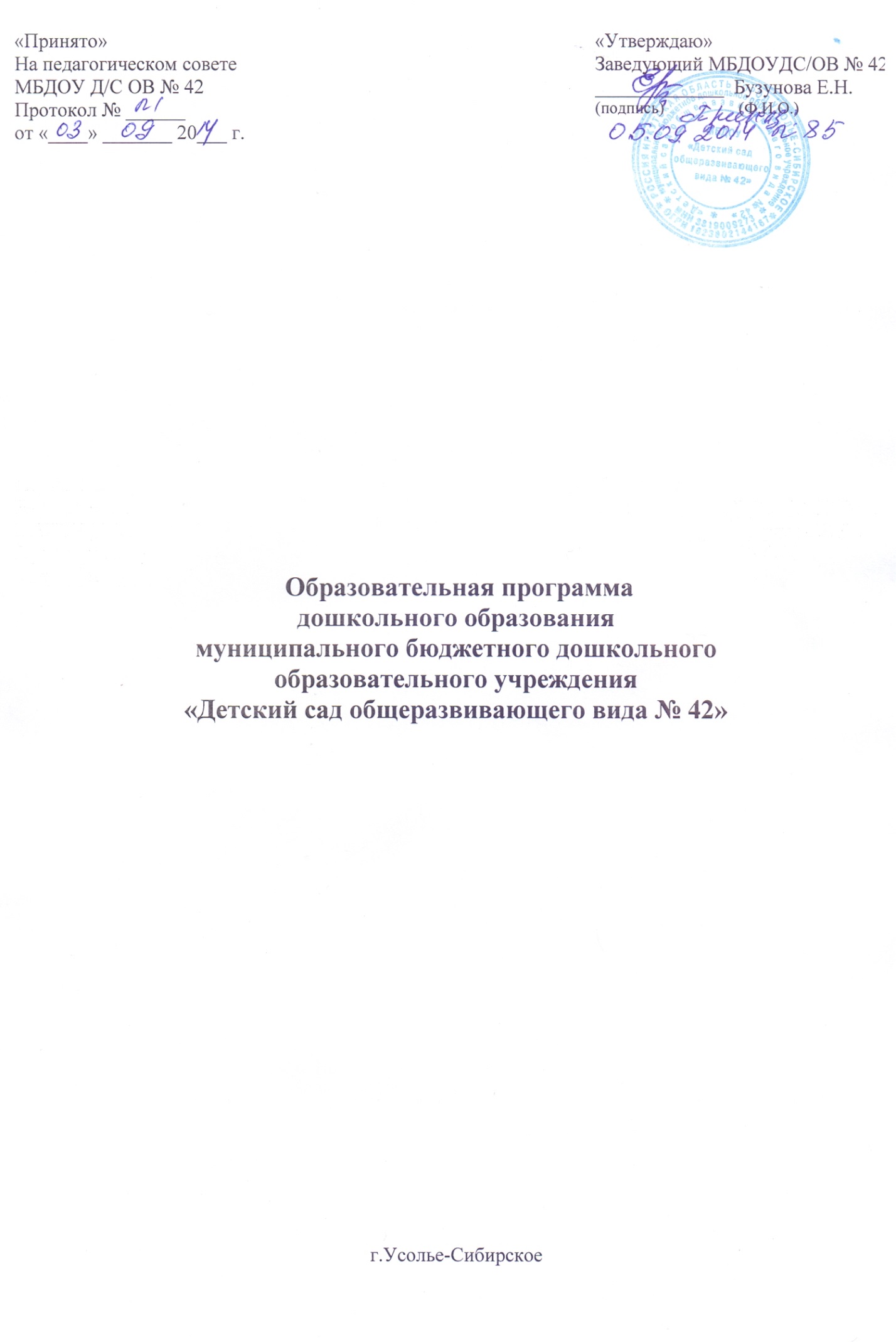 Образовательная  программа муниципального бюджетного дошкольного образовательного учреждения «Детский сад общеразвивающего вида № 42»  (далее Программа) является  нормативно-управленческим документом, обосновывающим выбор цели, содержания, применяемых методик и технологий, форм организации воспитательно-образовательного процесса в ДОУ. Она представляет  собой  модель процесса воспитания и обучения детей, охватывающую все основные моменты их жизнедеятельности с учетом приоритетности видов детской деятельности в каждом возрастном периоде и обеспечивающую достижение воспитанниками физической и психологической  готовности к школе.          Программа обеспечивает разностороннее развитие детей в возрасте 2 - 7 лет, с учетом их возрастных и индивидуальных особенностей по основным направлениям - физическому, социально-коммуникативному, познавательному,         речевому и художественно-эстетическому развитию.  Нормативно-правовой базой для разработки  образовательной программы   дошкольного образования МБДОУ ««Детский сад общеразвивающего вида № 42» (далее ДОУ) является-  Федеральный закон от 29.12.2012 г  № 273-ФЗ «Об образовании в Российской Федерации».     - Федеральный государственный образовательный стандарт дошкольного образования,  утвержден приказом Министерства образования и науки Российской Федерации от 17 октября 2013 года № 1155,- «Программа воспитания и обучения в детском саду» под редакцией М.А. Васильевой, В.В. Гербовой, Т.С. Комаровой  (Москва, мозаика-Синтез, 2006),- Устав муниципального бюджетного дошкольного образовательного учреждения «Детский сад общеразвивающего вида № 42» .-  Санитарно-эпидемиологические правила и нормативы СанПиН 2.4.1.3049-13 «Санитарно-эпидемиологические требования к устройству, содержанию, организации режима работы в дошкольных организациях»                    Информационная справка об учреждении1. Наименование учреждения: муниципальное бюджетное дошкольное образовательное   учреждение   «Детский сад общеразвивающего вида № 42»2.  Юридический адрес:    	Россия, Иркутская область, г. Усолье-Сибирское,  ул. Толбухина, 13 	3. Телефон:  (839543)	3-91-82, электронная почта: dou4200@mail.ru, Сайт: http://dou42.eduusolie.ru/	4.  Год основания: 1973						5. Лицензия на образовательную деятельность: РО № 030938     регистрационный № 4042, дата выдачи 23 декабря 2011 г.			Структура основной образовательной программы дошкольного образованияПрограмма состоит из обязательной части и части, формируемой участниками образовательных отношений. Обе части являются взаимодополняющими. Обязательная часть Программы предполагает комплексность подхода, обеспечивая развитие детей во всех взаимодополняющих образовательных областях (социально-коммуникативное развитие, познавательное развитие, речевое развитие, художественно-эстетическое развитие, физическое развитие).В части, формируемой участниками образовательных отношений, представлена система работы «Ознакомление с родным краем»  (образовательная работа «Познавательное развитие») Программа включает три основных раздела: целевой, содержательный и организационный, в каждом из которых отражается обязательная часть и часть, формируемая участниками образовательных отношений.I. ЦЕЛЕВОЙ РАЗДЕЛ ОБРАЗОВАТЕЛЬНОЙ ПРОГРАММЫ.                                         1. Пояснительная записка. 1.1. Цели и задачи реализации Программы        В основу работы муниципального бюджетного дошкольного  образовательного учреждения «Детский сад общеразвивающего вида № 42»   (далее ДОУ) положены цели и задачи, определённые федеральным государственным стандартом дошкольного образования, среди которых  ведущее место занимают вопросы, связанные с охраной жизни и здоровья детей. Основываясь на принципах гуманистической педагогики и руководствуясь положениями  федерального образовательного стандарта, мы считаем главной целью создание равных условий для всестороннего и гармоничного развития каждого ребенка,  его  позитивной  социализации и всестороннее развитие в адекватных его возрасту детских видах деятельности. 	Цель реализуется через решение следующих задач:1) охрана и укрепление физического и психического здоровья детей, в том числе их эмоционального благополучия; 2) обеспечение равных возможностей для полноценного развития каждого ребёнка в период дошкольного детства независимо от места проживания, пола, нации, языка, социального статуса, психофизиологических и других особенностей (в том числе ограниченных возможностей здоровья); 3) создание благоприятных условий развития детей в соответствии с их возрастными и индивидуальными особенностями и склонностями, развитие способностей и творческого потенциала каждого ребёнка как субъекта отношений с самим собой, другими детьми, взрослыми и миром; 5) приобщение детей к общечеловеческим ценностям, объединение обучения и воспитания в целостный образовательный процесс на основе духовно-нравственных и социокультурных ценностей и принятых в обществе правил и норм поведения в интересах человека, семьи, общества; 6) формирование общей культуры личности детей, в том числе ценностей здорового образа жизни, развитие их социальных, нравственных, эстетических, интеллектуальных, физических качеств, инициативности, самостоятельности и ответственности ребёнка, формирование предпосылок учебной деятельности; 8) формирование социокультурной среды, соответствующей возрастным, индивидуальным, психологическим и физиологическим особенностям детей; 9) взаимодействие с родителями для обеспечения полноценного развития ребенка, обеспечение психолого-педагогической поддержки семьи и повышение компетентности родителей (законных представителей) в вопросах развития и образования, охраны и укрепления здоровья детей;10) формирование системных знаний у детей с учетом регионального компонента.Согласно ФГОС ДО образовательная программа ДОУ (далее программа)  решает также задачи ребенка раннего и дошкольного возраста в соответствии с образовательными областями.Социально – коммуникативное развитие 1) Присвоение норм и ценностей, принятых в обществе, включая моральные и нравственные ценности. 2) Развитие общения и взаимодействия ребёнка со взрослыми и сверстниками. 3) Становление самостоятельности, целенаправленности и саморегуляции собственных действий. 4) Развитие социального и эмоционального интеллекта, эмоциональной отзывчивости, сопереживания. 5) Формирование готовности к совместной деятельности. 6) Формирование уважительного отношения и чувства принадлежности к своей семье и сообществу детей и взрослых в организации. 7) Формирование позитивных установок к различным видам труда и творчества. 8) Формирование основ безопасности в быту, социуме, природе. Познавательное развитие 1) Развитие интересов детей, любознательности и познавательной мотивации. 2) Формирование познавательных действий, становление сознания. 3) Развитие воображения и творческой активности. 4) Формирование первичных представлений о себе, других людях, объектах окружающего мира, их свойствах и отношениях (форме, цвете, размере, материале, звучании, ритме, тепе, количестве, числе, части и целом, пространстве и времени, движении и покое, причинах и следствиях и др.), 5) Формирование первичных представлений о малой родине и Отечестве, представлений о социокультурных ценностях нашего народа, об отечественных традициях и праздниках, о планете Земля как общем доме людей, об особенностях природы, многообразии стран и народов мира. Речевое развитие 1) Владение речью как средством общения. 2) Обогащение активного словаря. 3) Развитие связной, грамматически правильной диалогической и монологической речи. 4) Развитие речевого творчества. 5) Развитие звуковой и интонационной культуры речи, фонематического слуха. 6) Знакомство с книжной культурой, детской литературой, понимание на слух текстов различных жанров детской литературы. 7) Формирование звуковой аналитико – синтетической активности как предпосылки обучения грамоте. Художественно - эстетическое развитие 1) Развитие предпосылок ценностно – смыслового восприятия и понимания произведений искусства (словесного, музыкального, изобразительного), мира природы. 2) Становление эстетического отношения к окружающему миру. 3) Формирование элементарных представлений о видах искусства. 4) Восприятие музыки, художественной литературы, фольклора. 5) Стимулирование сопереживания персонажам художественных произведений. 6) Реализация самостоятельной творческой деятельности детей (изобразительной, конструктивно-модельной, музыкальной и др.) Физическое развитие 1) Развитие физических качеств. 2) Правильное формирование опорно – двигательной системы организма, развитие равновесия, координации движений, крупной и мелкой моторики. 3) Правильное выполнение основных движений. 4) Формирование начальных представлений о некоторых видах спорта. 5) Овладение подвижными играми с правилами. 6) Становление целенаправленности и саморегуляции в двигательной сфере. 7) Овладение элементарными нормами и правилами здорового образа жизни.        Образовательная программа ДОУ, а также организация на ее основе образовательного процесса базируется на следующих принципах:1) Принцип развивающего образования, в соответствии с которым главной целью дошкольного образования является развитие ребенка.  Применение этого принципа ориентирует педагогов на построение образования  в зоне ближайшего развития ребенка.2) Принцип научной обоснованности и практической применимости предполагает отбор  образовательного материала для детей с учетом не только зоны ближайшего развития. Но также возможность применения полученной информации в практической деятельности ребенка.3) Принцип интеграции содержания дошкольного образования в соответствии с возрастными возможностями и особенностями детей, спецификой и возможностями образовательных областей. 4) Комплексно-тематический принцип построения образовательного процесса означает объединение комплекса различных  видов специфических деятельностей вокруг единой темы при организации образовательного процесса.5) Принцип учета возрастных и индивидуальных особенностей развития детей.Содержание программы отражает следующие подходы к организации образовательной деятельности:1) полноценное проживание ребенком всех этапов детства (младенческого, раннего и дошкольного возраста), обогащение (амплификация) детского развития;2) построение образовательной деятельности на основе индивидуальных особенностей каждого ребенка, при котором сам ребенок становится активным в выборе содержания своего образования, становится субъектом образования;3) содействие и сотрудничество детей и взрослых, признание ребенка полноценным участником (субъектом) образовательных отношений;4) поддержка инициативы детей в различных видах деятельности;5) сотрудничество ДОУ с семьей;6) приобщение детей к социокультурным нормам, традициям семьи, общества и государства;7) формирование познавательных интересов и познавательных действий ребенка в различных видах деятельности;8) возрастная адекватность дошкольного образования (соответствие условий, требований, методов возрасту и особенностям развития);9) учет этнокультурной ситуации развития детей.Характеристика особенностей развития детей раннего и дошкольного возрастаГруппа раннего возраста (1,6 – 2 года)     	В данном возрастном периоде темп физического развития детей несколько снижается по сравнению с первым годом жизни. На втором году ребенок ежемесячно прибавляет в весе 200—250 г, длина его тела увеличивается в месяц примерно на 1 см. К концу второго года рост ребенка колеблется от 83 до 91 см, а вес — от 11 до 13 кг. Продолжается совершенствование строения и функций внутренних органов, костной, мышечной и центральной нервной системы. Повышается работоспособность нервных клеток      На втором году ребенок может бодрствовать 4—4,5 часа подряд. Уменьшается суточное количество сна до 12,5 часа. Ребенок меньше спит днем и с 1 года б месяцев переводится на один дневной сон.Постепенно совершенствуется ходьба. Дети учатся свободно передвигаться. Исчезает шаркающая походка. В подвижных играх и на музыкальных занятиях дети делают боковые шаги, медленно кружатся на месте, привыкают координировать свои движения и действия друг с другом (при числе участвующих не более 8-10). В начале второго года дети много лазают: взбираются на горку, на диванчики, а позже (приставным шагом) и на шведскую стенку. Они также перелезают через бревно, подлезают под скамейку, пролезают через обруч. После полутора лет у малышей  развиваются  подражательные движения (мишке, зайчику).        К концу года ребенок становится более крепким, подвижным. Совершенствуются навыки в основных видах движений.       Умение ходить расширяет связи ребенка с окружающим миром.В ведущей предметной и других видах деятельности развиваются все сенсорные процессы, наглядно-действенное мышление, память. Идет процесс активного освоения предметных действий. Формируются представления о предметах,  действуя с которыми дети учатся ориентироваться в таких свойствах, как форма, величина: избирательно относятся к цвету.При обучении и правильном подборе игрового материала дети осваивают действия с разнообразными игрушками: разборными (пирамиды, матрешки и др.), строительным материалом и сюжетными игрушками (куклы с атрибутами к ним, мишки). Эти действия ребенок воспроизводит по подражанию после показа взрослого.         Постепенно из отдельных действий складываются «цепочки», и малыш учится доводить предметные действия до результата: заполняет колечками всю пирамиду, подбирая их по цвету и размеру, из строительного материала возводит по образцу забор, паровозик, башенку и другие несложные постройки. Значительные перемены происходят и в действиях с сюжетными игрушками. Дети начинают переносить разученное действие с одной игрушкой (кукла) на другие (мишки, зайки); они активно ищут предмет, необходимый для завершения действия (одеяло, чтобы уложить куклу спать, мисочку, чтобы накормить мишку). К концу второго года в игровых действиях детей уже отражается привычная им жизненная последовательность: погуляв с куклой, кормят ее и укладывают спать.       Второй год жизни — период интенсивного формирования речи. Связи между предметом (действием) и словами, их обозначающими, формируются в 6-10 раз быстрее, чем в конце первого года. При этом понимание речи окружающих по-прежнему опережает умение говорить. Дети усваивают названия предметов, действий, обозначения некоторых качеств и состояний. Благодаря этому можно организовать деятельность и поведение малышей, формировать и совершенствовать восприятие, в том числе составляющие основу сенсорного воспитания.        	В процессе разнообразной деятельности со взрослыми дети усваивают, что одно и то же действие может относиться к разным предметам: «надень шапку, надень колечки на пирамидку и т.д.». Важным приобретением речи  и  мышления является формирующаяся на втором году жизни способность обобщения. Слово в сознании ребенка начинает ассоциироваться не с однимпредметом, а обозначать все предметы, относящиеся к этой группе, несмотря на различие по цвету, размеру и даже внешнему виду (кукла большая и маленькая, голышом и одетая, кукла-мальчик и кукла-девочка). Способность обобщения позволяет детям узнавать предметы, изображенные на картинке. Малыш привыкает к тому, что между предметами существуют разные связи, а взрослые и дети действуют в разных ситуациях, поэтому ему понятны сюжетные инсценировки (показ игрушек, персонажей кукольного и настольного театра). Впечатления от таких показов, заинтересованного рассматривания сохраняются в памяти. Поэтому дети старше полутора лет способны поддерживать диалог-воспоминание со взрослым о недавних событиях или вещах, связанных с их личным опытом: «Куда ходили?» —«Гулять». — «Кого видели?» — «Собачку». — «Кого кормили зернышками?» — «Птичку». Активный словарь на протяжении года увеличивается неравномерно. К полутора годам он равен примерно 20-30 словам. После 1 года 8-10 месяцев происходит скачок, развивается активно используемый словарь. В нем много глаголов и существительных, встречаются простые прилагательные и наречия (тут, там, туда и т.д.), а также предлоги. Упрощенные слова (ту-ту, ав-ав) заменяются обычными, пусть и несовершенными в фонетическом отношении. После полутора лет ребенок чаще всего воспроизводит контур слова (разное число слогов), наполняя его звуками-заместителями, более или менее близкими по звучанию слышимому образцу. Вначале произносимое ребенком слово является целым предложением. К полутора годам в высказываниях детей появляются использование трех-двухсловные предложения, а в конце второго года обычным становится  использование четырехсловных предложений.      	Ребенок старше полутора лет активно обращается ко взрослым с вопросами. Но выражает их преимущественно интонационно. Вопросительными словами дети пользуются реже, но могут спросить: «Где платок?», «Баба куда пошла?», «Это что?»       	На втором году жизни ребенок усваивает имена взрослых и детей, с которыми общается повседневно, а также некоторые родственные отношения (мама, папа, бабушка). Он понимает элементарные человеческие чувства, обозначаемые словами «радуется», «сердится», «испугался», «жалеет». В речи появляются оценочные суждения: «плохой», «хороший», «красивый».          Совершенствуется самостоятельность детей в предметно-игровой деятельности и самообслуживании. Малыш овладевает умением самостоятельно есть любую пищу, умываться и мыть руки, приобретает навыки опрятности.          Расширяется ориентировка в ближайшем окружении. Знание того, как называются части помещения группы (мебель, одежда, посуда), помогает ребенку выполнять несложные (из одного, а к концу года из 2-3 действий) поручения взрослых, постепенно он привыкает соблюдать элементарные правила поведения, обозначаемые словами «можно», «нельзя», «нужно». Общение со взрослым носит деловой, объектно-направленный характер.        	На втором году закрепляется и углубляется потребность общения со взрослым по самым разным поводам. При этом к двум годам дети постепенно переходят от языка жестов, мимики, выразительных звукосочетаний к выражению просьб, желаний, предложений с помощью слов и коротких фраз. Так речь становится основным средством общения со взрослым, хотя в этом возрасте ребенок охотно говорит только с близкими, хорошо знакомыми ему людьми.         На втором году жизни у детей сохраняется и развивается тип эмоционального взаимообщения. По двое-трое они самостоятельно играют друг с другом в разученные ранее при помощи взрослого игры («Прятки», "Догонялки»). Однако опыт взаимообщения у детей невелик и основа его еще не сформирована. Имеет место непонимание со стороны предполагаемого партнера.      Взаимообщение детей в течение дня возникает, как правило, в предметно-игровой деятельности и режимных процессах, а поскольку предметно-игровые действия и самообслуживание только формируются, самостоятельность, заинтересованность в их выполнении следует всячески оберегать.        	Детей приучают соблюдать «дисциплину расстояния», и они осваивают умение играть и действовать рядом, не мешая друг другу, вести себя в группе соответствующим образом: не лезть в тарелку соседа, подвинуться на диванчике, чтобы мог сесть еще один ребенок, не шуметь в спальне и т.д. При этом они пользуются простыми словами: «на» («возьми»), «дай», «пусти», «не хочу» и др.       	На фоне «охраны» деятельности каждого малыша нужно формировать совместные действия. Сначала по подсказке взрослого, а к двум годам самостоятельно дети способны помогать друг другу: принести предмет, необходимый для продолжения игры (кубики, колечки для пирамидки, одеяло для куклы). Подражая маме или воспитателю, один малыш пытается«накормить, причесать» другого.         	 Общение становится средством взаимодействия со взрослыми в разных видах деятельности и формирования личностных качеств: элементарной самостоятельности, активности, инициативности, коммуникативности.          Малыш развивается и в условиях разных видов художественной деятельности. Проявляет первые эмоциональные реакции на эстетические особенности предметов окружающего мира.        	Основными приобретениями второго года жизни можно считать совершенствование основных движений, особенно ходьбы. Подвижность ребенка порой даже мешает ему сосредоточиться на спокойных занятиях. Наблюдается быстрое и разноплановое развитие предметно-игрового поведения, благодаря чему к 2 годам у них формируются компоненты всех видов деятельности, характерных для периода дошкольного детства. Происходит быстрое развитие разных сторон речи и ее функций. Хотя темп развития понимания речи окружающих по-прежнему опережает умение говорить, в конце второго года активный словарь состоит уже из 200-300 слов. С помощью речи можно организовать поведение ребенка, а речь самого малыша становится основным средством общения со взрослым.      	С одной стороны, возрастает самостоятельность ребенка во всех сферах жизни, с другой — он осваивает правила поведения в группе (играть рядом, не мешая другим, помогать, если это понятно и несложно). Все это является основой для развития в будущем совместной игровой деятельности.     	Контроль за развитием ребенка осуществляется в соответствии с методикой  Н.М. Аксариной по эпикризным  срокам 1 год 6 месяцев, 1 год 9 месяцев, 2 года и заносится в карту нервно-психического развития детей 2 года жизни. На основании обследования, проводимого воспитателем в сотрудничестве с медицинским персоналам, определяется степень опережения или задержка в развитии. Совместно с педагогом-психологом распределяет детей по группам развития. Играми и другими видами самостоятельной деятельности дети заняты все время, свободное от занятий и других обязательных мероприятий.Самостоятельная деятельность детей второго года жизни включает разные виды игр‚ сюжетные, подвижные,  дидактические, со строительными материалами, игры-забавы),; самостоятельную ходьбу, бег, лазание; рассматривание книг, картинок; наблюдения за окружающим; общение со взрослыми, с детьми; элементарные практические (трудовые) действия; первые попытки изобразительной деятельности.         Все игрушки, размещенные в группе, должны быть доступны детям, эстетичны, отвечать технике безопасности и санитарно-гигиеническим требованиям               Первая младшая группа (от 2 до 3 лет)На третьем году жизни дети становятся самостоятельнее. Продолжает развиваться предметная деятельность, ситуативно-деловое общение ребенка и взрослого; совершенствуются восприятие, речь, начальные формы произвольного поведения, игры, наглядно-действенное мышление.Развитие предметной деятельности связано с усвоением культурных способов действия с различными предметами. Развиваются соотносящие и орудийные действия.Умение выполнять орудийные действия развивает произвольность, преобразуя натуральные формы активности в культурные на основе предлагаемой взрослыми модели, которая выступает в качестве не только объекта для подражания, но и образца, регулирующего собственную активность ребенка.В ходе совместной со взрослыми предметной деятельности продолжает развиваться понимание речи. Слово отделяется от ситуации и приобретает самостоятельное значение. Дети продолжают осваивать названия окружающих предметов, учатся выполнять простые словесные просьбы взрослых в пределах видимой наглядной ситуации. Количество понимаемых слов значительно возрастает. Совершенствуется регуляция поведения в результате обращения взрослых к ребенку, который начинает понимать не только инструкцию, но и рассказ взрослых.Интенсивно развивается активная речь детей. К трем годам они осваивают основные грамматические структуры, пытаются строить простые предложения, в разговоре со взрослым используют практически все части речи. Активный словарь достигает примерно 1000-1500 слов.К концу третьего года жизни речь становится средством общения ребенка со сверстниками. В этом возрасте у детей формируются новые виды деятельности: игра, рисование, конструирование.Игра носит процессуальный характер, главное в ней — действия, которые совершаются с игровыми предметами, приближенными к реальности. В середине третьего года жизни появляются действия с предметами-заместителями.Появление собственно изобразительной деятельности обусловлено тем, Что ребенок уже способен сформулировать намерение изобразить какой-либо предмет. Типичным является изображение человека в виде «головонога» — окружности и отходящих от нее линий.На третьем году жизни совершенствуются зрительные и слуховые ориентировки, что позволяет детям безошибочно выполнять ряд заданий: осуществлять выбор из 2-3 предметов по форме, величине и цвету; различать мелодии; петь.Совершенствуется слуховое восприятие, прежде всего фонематический слух. К трем годам дети воспринимают все звуки родного языка, но произносят их с большими искажениями.Основной формой мышления становится наглядно-действенное. Ее особенность заключается в том, что возникающие в жизни ребенка проблемные ситуации разрешаются путем реального действия с предметами.Для детей этого возраста характерна неосознанность мотивов, импульсивность и зависимость чувств и желаний от ситуации. Дети легко заражаются эмоциональным состоянием сверстников. Однако в этот период начинает складываться и произвольность поведения. Она обусловлена развитием орудийных действий и речи. У детей появляются чувства гордости и стыда, начинают формироваться элементы самосознания, связанные с идентификацией с именем и полом. Ранний возраст завершается кризисом трех лет. Ребенок осознает себя как отдельного человека, отличного от взрослого. У него формируется образ Я. Кризис часто сопровождается рядом отрицательных проявлений: негативизмом, упрямством, нарушением общения со взрослым и др. Кризис может продолжаться от нескольких месяцев до двух лет.Вторая младшая группа (от 3 до 4 лет)В возрасте 3-4 лет ребенок постепенно выходит за пределы семейного круга. Его общение становится внеситуативным. Взрослый становится для ребенка не только членом семьи, но и носителем определенной общественной функции. Желание ребенка выполнять такую же функцию приводит к противоречию с его реальными возможностями. Это противоречие разрешается через развитие игры, которая становится ведущим видом деятельности в дошкольном возрасте.Главной особенностью игры является ее условность: выполнение одних действий с одними предметами предполагает их отнесенность к другим действиям с другими предметами. Основным содержанием игры младших дошкольников являются действия с игрушками и предметами-заместителями. Продолжительность игры небольшая. Младшие дошкольники ограничиваются игрой с одной-двумя ролями и простыми, неразвернутыми сюжетами. Игры с правилами в этом возрасте только начинают формироваться.Изобразительная деятельность ребенка зависит от его представлений о предмете. В этом возрасте они только начинают формироваться. Графические образы бедны. У одних детей в изображениях отсутствуют детали, у других рисунки могут быть более детализированы. Дети уже могут использовать цвет. Большое значение для развития мелкой моторики имеет лепка. Младшие дошкольники способны под руководством взрослого вылепить простые предметы.Известно, что аппликация оказывает положительное влияние на развитие восприятия. В этом возрасте детям доступны простейшие виды аппликации.Конструктивная деятельность в младшем дошкольном возрасте ограничена возведением несложных построек по образцу и по замыслу.В младшем дошкольном возрасте развивается перцептивная деятельность. Дети от использования предэталонов — индивидуальных единиц восприятия, переходят к сенсорным эталонам — культурно-выработанным средствам восприятия. К концу младшего дошкольного возраста дети могут воспринимать до 5 и более форм предметов и до 7 и более цветов, способны дифференцировать предметы по величине, ориентироваться в пространстве группы детского сада, а при определенной организации образовательного процесса  — и в помещении всего дошкольного учреждения.Развиваются память и внимание. По просьбе взрослого дети могут запомнить 3-4 слова и 5-6 названий предметов. К концу младшего дошкольного возраста они способны запомнить значительные отрывки из любимых произведений. Продолжает развиваться наглядно-действенное мышление. При этом преобразования ситуаций в ряде случаев осуществляются на основе целенаправленных проб с учетом желаемого результата. Дошкольники способны установить некоторые скрытые связи и отношения между предметами. В младшем дошкольном возрасте начинает развиваться воображение, которое особенно наглядно проявляется в игре, когда одни объекты выступают в качестве заместителей других.Взаимоотношения детей обусловлены нормами и правилами. В результате целенаправленного воздействия они могут усвоить относительно большое количество норм, которые выступают основанием для оценки собственных действий и действий других детей.Взаимоотношения детей ярко проявляются в игровой деятельности. Они скорее играют рядом, чем активно вступают во взаимодействие. Однако уже в этом возрасте могут наблюдаться устойчивые избирательные взаимоотношения. Конфликты между детьми возникают преимущественно по поводу игрушек. Положение ребенка в группе сверстников во многом определяется мнением воспитателя.В младшем дошкольном возрасте можно наблюдать соподчинение мотивов поведения в относительно простых ситуациях. Сознательное управление поведением только начинает складываться; во многом поведение ребенка еще ситуативно. Вместе с тем можно наблюдать и случаи ограничения собственных побуждений самим ребенком, сопровождаемые словесными указаниями. Начинает развиваться самооценка, при этом дети в значительной мере ориентируются на оценку воспитателя. Продолжает развиваться также их половая идентификация, что проявляется в характере выбираемых игрушек и сюжетов.                        Средняя группа (от 4 до 5 лет)        В игровой деятельности детей среднего дошкольного возраста появляются ролевые взаимодействия. Они указывают на то, что дошкольники начинают отделять себя от принятой роли. В процессе игры роли могут меняться. Игровые действия начинают выполняться не ради них самих, а ради смысла игры. Происходит разделение игровых и реальных взаимодействий детей.Значительное развитие получает изобразительная деятельность. Рисунок становится предметным и детализированным. Графическое изображение человека характеризуется наличием туловища, глаз, рта, носа, волос, иногда одежды и ее деталей. Совершенствуется техническая сторона изобразительной деятельности. Дети могут рисовать основные геометрические фигуры, вырезать ножницами, наклеивать изображения на бумагу и т. д.Усложняется конструирование. Постройки могут включать 5-6 деталей. Формируются навыки конструирования по собственному замыслу, а также планирование последовательности действий.Двигательная сфера ребенка характеризуется позитивными изменениями мелкой и крупной моторики. Развиваются ловкость, координация движений. Дети в этом возрасте лучше, чем младшие дошкольники, удерживают равновесие, перешагивают через небольшие преграды. Усложняются игры с мячом.К концу среднего дошкольного возраста восприятие детей становится более развитым. Они оказываются способными назвать форму, на которую похож тот или иной предмет. Могут вычленять в сложных объектах простые формы и из простых форм воссоздавать сложные объекты. Дети способны упорядочить группы предметов по сенсорному признаку — величине, цвету; выделить такие параметры, как высота, длина и ширина. Совершенствуется ориентация в пространстве.Возрастает объем памяти. Дети запоминают до 7-8 названий предметов. Начинает складываться произвольное запоминание: дети способны принять задачу на запоминание, помнят поручения взрослых, могут выучить небольшое стихотворение и т.д.Начинает развиваться образное мышление. Дети оказываются способными использовать простые схематизированные изображения для решения несложных задач. Дошкольники могут строить по схеме, решать лабиринтные задачи. Развивается предвосхищение. На основе пространственного расположения объектов дети могут сказать, что произойдет в результате их взаимодействия. Однако при этом им трудно встать на позицию другого наблюдателя и во внутреннем плане совершить мысленное преобразование образа.Для детей этого возраста особенно характерны известные феномены Ж. Пиаже: сохранение количества, объема и величины. Например, если им предъявить три черных кружка из бумаги и семь белых кружков из бумаги и спросить: «Каких кружков больше — черных или белых?», большинство ответят, что белых больше. Но если спросить: «Каких больше — белых или бумажных?», ответ будет таким же — больше белых.Продолжает развиваться воображение. Формируются такие его особенности, как оригинальность и произвольность. Дети могут самостоятельно придумать небольшую сказку на заданную тему.Увеличивается устойчивость внимания. Ребенку оказывается доступной сосредоточенная деятельность в течение 15-20 минут. Он способен удерживать в памяти при выполнении каких-либо действий несложное условие.В среднем дошкольном возрасте улучшается произношение звуков и дикция. Речь становится предметом активности детей. Они удачно имитируют голоса животных, интонационно выделяют речь тех или иных персонажей. Интерес вызывают ритмическая структура речи, рифмы.Развивается грамматическая сторона речи. Дошкольники занимаются словотворчеством на основе грамматических правил. Речь детей при взаимодействии друг с другом носит ситуативный характер, а при общении со взрослым становится внеситуативной.Изменяется содержание общения ребенка и взрослого. Оно выходит за пределы конкретной ситуации, в которой оказывается ребенок. Ведущим становится познавательный мотив. Информация, которую ребенок получает в процессе общения, может быть сложной и трудной для понимания, но она вызывает у него интерес.У детей формируется потребность в уважении со стороны взрослого, для них оказывается чрезвычайно важной его похвала. Это приводит к их повышенной обидчивости на замечания. Повышенная обидчивость представляет собой возрастной феномен.Взаимоотношения со сверстниками характеризуются избирательностью, которая выражается в предпочтении одних детей другим. Появляются постоянные партнеры по играм. В группах начинают выделяться лидеры. Появляются конкурентность, соревновательность. Последняя важна для сравнения себя с другим, что ведет к развитию образа Я ребенка, его детализации.Основные достижения возраста связаны с развитием игровой деятельности; появлением ролевых и реальных взаимодействий; с развитием изобразительной деятельности; конструированием по замыслу, планированием; совершенствованием восприятия, развитием образного мышления и воображения, эгоцентричностью познавательной позиции; развитием памяти, внимания, речи, познавательной мотивации, совершенствования восприятия; формированием потребности в уважении со стороны взрослого, появлением обидчивости, конкурентности, соревновательности со сверстниками, дальнейшим развитием образа Я ребенка, его детализацией.                            Старшая группа (от 5 до 6 лет)Дети шестого года жизни уже могут распределять роли до начала игры и строить свое поведение, придерживаясь роли. Игровое взаимодействие сопровождается речью, соответствующей и по содержанию, и интонационно взятой роли. Речь, сопровождающая реальные отношения детей, отличается от ролевой речи. Дети начинают осваивать социальные отношения и понимать подчиненность позиций в различных видах деятельности взрослых, одни роли становятся для них более привлекательными, чем другие. При распределении ролей могут возникать конфликты, связанные с субординацией ролевого поведения. Наблюдается организация игрового пространства, в котором выделяются смысловой «центр» и «периферия». (В игре «Больница» таким центром оказывается кабинет врача, в игре «Парикмахерская» — зал стрижки, а зал ожидания выступает в качестве периферии игрового пространства.) Действия детей в играх становятся разнообразными.Развивается изобразительная деятельность детей. Это возраст наиболее активного рисования. В течение года дети способны создать до двух тысяч рисунков. Рисунки могут быть самыми разными по содержанию: это и жизненные впечатления детей, и воображаемые ситуации, и иллюстрации к фильмам и книгам. Обычно рисунки представляют собой схематичные изображения различных объектов, но могут отличаться оригинальностью композиционного решения, передавать статичные и динамичные отношения. Рисунки приобретают сюжетный характер; достаточно часто встречаются многократно повторяющиеся сюжеты с небольшими или, напротив, существенными изменениями. Изображение человека становится более детализированным и пропорциональным. По рисунку можно судить о половой принадлежности и эмоциональном состоянии изображенного человека.Конструирование характеризуется умением анализировать условия, в которых протекает эта деятельность. Дети используют и называют различные детали деревянного конструктора. Могут заменить детали постройки в зависимости от имеющегося материала. Овладевают обобщенным способом обследования образца. Дети способны выделять основные части предполагаемой постройки. Конструктивная деятельность может осуществляться на основе схемы, по замыслу и по условиям. Появляется конструирование в ходе совместной деятельности.	Дети могут конструировать из бумаги, складывая ее в несколько раз (два, четыре, шесть сгибаний); из природного материала. Они осваивают два способа конструирования: 1) от природного материала к художественному образу (в этом случае ребенок «достраивает» природный материал д0 целостного образа, дополняя его различными деталями); 2) от художественного образа к природному материалу (в этом случае ребенок подбирает необходимый материал, для того чтобы воплотить образ).Продолжает совершенствоваться восприятие цвета, формы и величины строения предметов; систематизируются представления детей. Они называют не только основные цвета и их оттенки, но и промежуточные цветовые оттенки; форму прямоугольников, овалов, треугольников. Воспринимают величину объектов, легко выстраивают в ряд — по возрастанию или убыванию — до 10 различных предметов.Однако дети могут испытывать трудности при анализе пространственного положения объектов, если сталкиваются с несоответствием формы и их пространственного расположения. Это свидетельствует о том, что в различных ситуациях восприятие представляет для дошкольников известные сложности, особенно если они должны одновременно учитывать несколько различных и при этом противоположных признаков.В старшем дошкольном возрасте продолжает развиваться образное мышление. Дети способны не только решить задачу в наглядном плане, но и совершить преобразования объекта, указать, в какой последовательности объекты вступят во взаимодействие и т. д. Однако подобные решения окажутся правильными только в том случае, если дети будут применять адекватные мыслительные средства. Среди них можно выделить схематизированные представления, которые возникают в процессе наглядного моделирования; комплексные представления, отражающие представления детей о системе признаков, которыми могут обладать объекты, а также  представления, отражающие стадии преобразования различных объектов явлений (представления о цикличности изменений): представление о смене времен года, дня и ночи, об увеличении и уменьшении объектов в результате различных воздействий, представления о развитии и кроме того, продолжают совершенствоваться обобщения, что являет основой словесно-логического мышления. В дошкольном возрасте у детей еще отсутствуют представления о классах объектов. Дети группируют объекты по признакам, которые могут изменяться, однако начинают формироваться операции логического сложения и умножения классов. Так, например, старшие дошкольники при группировке объектов могут учитывать два признака: цвет и форму (материал) и т.д.Как показали исследования отечественных психологов, дети старшего дошкольного возраста способны рассуждать и давать адекватные причинные объяснения, если анализируемые отношения не выходят за пределы их наглядного опыта.Развитие воображения в этом возрасте позволяет детям сочинять достаточно оригинальные и последовательно разворачивающиеся истории. Соображение будет активно развиваться лишь при условии проведения специальной работы по его активизации.Продолжают развиваться устойчивость, распределение, переключаемость внимания. Наблюдается переход от непроизвольного к произвольному вниманию.Продолжает совершенствоваться речь, в том числе ее звуковая сторона. Дети могут правильно воспроизводить шипящие, свистящие и сонорные звуки. Развиваются фонематический слух, интонационная выразительность речи при чтении стихов в сюжетно-ролевой игре и в повседневной жизни.Совершенствуется грамматический строй речи. Дети используют практически все части речи, активно занимаются словотворчеством. Богаче становится лексика: активно используются синонимы и антонимы.Развивается связная речь. Дети могут пересказывать, рассказывать по картинке, передавая не только главное, но и детали.Достижения этого возраста характеризуются распределением ролей в игровой деятельности; структурированием игрового пространства; дальнейшим развитием изобразительной деятельности, отличающейся высокой продуктивностью; применением в конструировании обобщенного способа обследования образца; усвоением обобщенных способов изображения предметов одинаковой формы.Восприятие в этом возрасте характеризуется анализом сложных форм объектов; развитие мышления сопровождается освоением мыслительных средств (схематизированные представления, комплексные представления, представления о цикличности изменений); развиваются умение обобщать, причинное мышление, воображение, произвольное внимание, Речь, образ Я.Подготовительная к школе группа  (от 6 до 7 лет)В сюжетно-ролевых играх дети подготовительной к школе группы начинают осваивать сложные взаимодействия людей, отражающие характерные значимые жизненные ситуации, например, свадьбу, рождение ребенка, болезнь, трудоустройство и т. д.Игровые действия детей становятся более сложными, обретают особый смысл, который не всегда открывается взрослому. Игровое пространство усложняется. В нем может быть несколько центров, каждый из которых поддерживает свою сюжетную линию. При этом дети способны отслеживать поведение партнеров по всему игровому пространству и менять свое поведение в зависимости от места в нем. Так, ребенок уже обращается к продавцу не просто как покупатель, а как покупатель-мама или покупатель-шофер и т. п. Исполнение роли акцентируется не только самой ролью, но и тем, в какой части игрового пространства эта роль воспроизводится. Например, исполняя роль водителя автобуса, ребенок командует пассажирами и подчиняется инспектору ГИБДД. Если логика игры требует появления новой роли, то ребенок может по ходу игры взять на себя новую роль, сохранив при этом роль, взятую ранее. Дети могут комментировать исполнение роли тем или иным участником игры.Образы из окружающей жизни и литературных произведений, передаваемые детьми в изобразительной деятельности, становятся сложнее.  Рисунки приобретают более детализированный характер, обогащается их цветовая гамма. Более явными становятся различия между рисунками мальчиков и девочек. Мальчики охотно изображают технику, космос, военные действия и т. п. Девочки обычно рисуют женские образы: принцесс, балерин, моделей и т. д. Часто встречаются и бытовые сюжеты: мама и дочка, комната и т. д. Изображение человека становится еще более детализированным и пропорциональным. Появляются пальцы на руках, глаза, рот, нос, брови, подбородок. Одежда может быть украшена различными деталями.При правильном педагогическом подходе у детей формируются художественно-творческие способности в изобразительной деятельности.Дети подготовительной к школе группы в значительной степени освоили конструирование из строительного материала. Они свободно владеют обобщенными способами анализа как изображений, так и построек; не только анализируют основные конструктивные особенности различных деталей, но и определяют их форму на основе сходства со знакомыми им объемными предметами. Свободные постройки становятся симметричными и пропорциональными, их строительство осуществляется на основе зрительной ориентировки.Дети быстро и правильно подбирают необходимый материал. Они достаточно точно представляют себе последовательность, в которой будет осуществляться постройка, и материал, который понадобится для ее выполнения; способны выполнять различные по степени сложности постройки как по собственному замыслу, так и по условиям.В этом возрасте дети уже могут освоить сложные формы сложения из листа бумаги и придумывать собственные, но этому их нужно специально обучать. Данный вид деятельности не просто доступен детям — он важен для углубления их пространственных представлений.Усложняется конструирование из природного материала. Дошкольникам уже доступны целостные композиции по предварительному замыслу, которые могут передавать сложные отношения, включать фигуры людей и животных.У детей продолжает развиваться восприятие, однако они не всегда могут одновременно учитывать несколько различных признаков.Развивается образное мышление, однако воспроизведение метрических отношений затруднено. Это легко проверить, предложив детям воспроизвести на листе бумаги образец, на котором нарисованы девять точек, расположенных не на одной прямой. Как правило, дети не воспроизводят метрические отношения между точками: при наложении рисунков друг на друга точки детского рисунка не совпадают с точками образца.Продолжают развиваться навыки обобщения и рассуждения, но они в значительной степени еще ограничиваются наглядными признаками ситуации.Продолжает развиваться воображение, однако часто приходится констатировать снижение развития воображения в этом возрасте в сравнении со старшей группой. Это можно объяснить различными влияниями, в том числе и средств массовой информации, приводящими к стереотипности детских образов.Продолжает развиваться внимание дошкольников, оно становится произвольным. В некоторых видах деятельности время произвольного сосредоточения достигает 30 минут.У дошкольников продолжает развиваться речь: ее звуковая сторона, грамматический строй, лексика. Развивается связная речь. В высказываниях детей отражаются как расширяющийся словарь, так и характер обобщений, формирующихся в этом возрасте. Дети начинают активно употреблять обобщающие существительные, синонимы, антонимы, прилагательные и т. д.В результате правильно организованной образовательной работу у дошкольников развиваются диалогическая и некоторые виды монологической речи.В подготовительной к школе группе завершается дошкольный возраст. Его основные достижения связаны с освоением мира вещей как предметов человеческой культуры; освоением форм позитивного общения с людьми; развитием половой идентификации, формированием позиции школьника.К концу дошкольного возраста ребенок обладает высоким уровнем познавательного и личностного развития, что позволяет ему в дальнейшее успешно учиться в школе.Значимые характеристики, в том числе детей, работников, родителей. 	Основные участники реализации Программы: дети дошкольного возраста, родители (законные представители), педагоги.Состав воспитанниковДошкольное  образовательное учреждение принимает детей с 2 до 8 лет. Комплектование ДОУ вновь поступающими детьми производится заведующим ДОУ  в течение всего года при наличии свободных мест.Проектная мощность 220 детей, фактическая посещаемость 276 детей. В ДОУ работает 12 групп. 140 девочек, 136 мальчиков.ДОУ посещают дети, в основном проживающие в данном микрорайоне Время реализации программы 12 часов.Социальный статус родителей.Социальными заказчиками реализации программы как комплекса образовательных услуг выступают родители (законные представители) воспитанниковСведения о родителяхПреобладают полные семьи с одним-двумя детьми. Образовательный ценз родителей довольно высок: 77% имеют высшее и среднее профессиональное образование. В основном это родители до 40 лет, по социальному статуту служащие и  люди рабочих профессий. Результаты анкетирования показывают, 96% удовлетворены  предоставляемыми образовательными услугами.                                               Кадровый потенциал                                    Сведения о педагогическом коллективеВосемь педагогов имеют правительственные награды (звание «Почетный работник общего и профессионального образования», Грамоты и Благодарности  министерства образования Российской Федерации), 2 - благодарности министерства образования Иркутской области, 2 – победители конкурса  на Премию Губернатора Иркутской области, 6 – Грамоты Мэра г. Усолье-Сибирское, 16 – грамоты отдела образования г. Усолье-Сибирское,10 – Благодарности МКУ «ИМЦ», 9 – «Ветераны труда». В ДОУ работают 3 молодых специалиста, двое из них получают высшее образование в ВСГАО. Педагоги постоянно повышают уровень квалификации. 18 прошли курсы повышения квалификации. В реализации программы участвуют специалисты: музыкальный руководитель, инструктор по физической культуре, педагог-психолог.1.2. Планируемые результаты освоения  образовательной программы дошкольного образованияРезультатами освоения программы являются целевые ориентиры дошкольного образования, которые представляют собой социально-нормативные возрастные характеристики возможных достижений ребенка. К целевым ориентирам дошкольного образования относятся следующие социально-нормативные возрастные характеристики возможных достижений ребенка:Целевые ориентиры образования в раннем возрасте (в обязательной части программы)- ребенок интересуется окружающими предметами и активно действует с ними; эмоционально вовлечен в действия с игрушками и другими предметами, стремится проявлять настойчивость в достижении результата своих действий; - использует специфические, культурно фиксированные предметные действия, знает назначение бытовых предметов (ложки, расчески, карандаша и пр.) и умеет пользоваться ими. Владеет простейшими навыками самообслуживания; стремится проявлять самостоятельность в бытовом и игровом поведении; - владеет активной речью, включенной в общение; может обращаться с вопросами и просьбами, понимает речь взрослых; знает названия окружающих предметов и игрушек; - стремится к общению со взрослыми и активно подражает им в движениях и действиях; появляются игры, в которых ребенок воспроизводит действия взрослого; - проявляет интерес к сверстникам; наблюдает за их действиями и подражает им; - проявляет интерес к стихам, песням и сказкам, рассматриванию картинки, стремится двигаться под музыку; эмоционально откликается на различные произведения культуры и искусства; - у ребенка развита крупная моторика, он стремится осваивать различные виды движения (бег, лазанье, перешагивание и пр.). Целевые ориентиры на этапе завершения дошкольного образования: - ребенок овладевает основными культурными способами деятельности, проявляет инициативу и самостоятельность в разных видах деятельности - игре, общении, познавательно-исследовательской деятельности, конструировании и др.; способен выбирать себе род занятий, участников по совместной деятельности; - ребенок обладает установкой положительного отношения к миру, к разным видам труда, другим людям и самому себе, обладает чувством собственного достоинства; активно взаимодействует со сверстниками и взрослыми, участвует в совместных играх. Способен договариваться, учитывать интересы и чувства других, сопереживать неудачам и радоваться успехам других, адекватно проявляет свои чувства, в том числе чувство веры в себя, старается разрешать конфликты; - ребенок обладает развитым воображением, которое реализуется в разных видах деятельности, и прежде всего в игре; ребенок владеет разными формами и видами игры, различает условную и реальную ситуации, умеет подчиняться разным правилам и социальным нормам; - ребенок достаточно хорошо владеет устной речью, может выражать свои мысли и желания, может использовать речь для выражения своих мыслей, чувств и желаний, построения речевого высказывания в ситуации общения, может выделять звуки в словах, у ребенка складываются предпосылки грамотности; - у ребенка развита крупная и мелкая моторика; он подвижен, вынослив, владеет основными движениями, может контролировать свои движения и управлять ими; - ребенок способен к волевым усилиям, может следовать социальным нормам поведения и правилам в разных видах деятельности, во взаимоотношениях со взрослыми и сверстниками, может соблюдать правила безопасного поведения и личной гигиены; - ребенок проявляет любознательность, задает вопросы взрослым и сверстникам, интересуется причинно-следственными связями, пытается самостоятельно придумывать объяснения явлениям природы и поступкам людей; склонен наблюдать, экспериментировать. Обладает начальными знаниями о себе, о природном и социальном мире, в котором он живет; знаком с произведениями детской литературы, обладает элементарными представлениями из области живой природы, естествознания, математики, истории и т.п.; ребенок способен к принятию собственных решений, опираясь на свои знания и умения в различных видах деятельности Целевые ориентиры для воспитанников 1младшей группы (2-3 г)Социально-коммуникативное развитие 	Ребенок доброжелательный со сверстниками, умеет играть не ссорясь. Имеет элементарные представления о семье, себе, называет имя, уверен в том, что его, как и всех детей любят, о нем заботятся. Проявляет внимательное отношение к близким людям. Имеет элементарные навыки вежливого обращения: здоровается, прощается, с просьбой. Умеет спокойно себя вести в обществе, выполнять просьбу взрослого. Имеет элементарные навыки самообслуживания: одевается, раздевается, с помощью взрослого приводит себя в порядок, правильно держит ложку. Выполняет элементарные правила безопасного поведения в природе, на дорогах, в играх. Понимает такие понятия «можно нельзя».Познавательное развитиеРазличает количество предметов « один - много», начинает различать предметы по форме (кубик, кирпичик, шар). Показывает части собственного тела с помощью взрослого. Различает основные формы деталей строительного материала. С помощью взрослого сооружает разнообразные постройки, используя большинство форм. Разворачивает игру вокруг собственной постройки. Может образовать группу из однородных предметов. Различает большие и маленькие предметы, называет их размер. Узнает шар и куб. Различает и называет предметы ближайшего окружения. Называет имена членов своей семьи и воспитателей. Узнает и называет некоторых домашних и диких животных, их детенышей. Различает некоторые овощи, фрукты. Различает некоторые деревья ближайшего окружения. Имеет элементарные представления о природных сезонных явлениях.Речевое развитиеПонимает речевые поручения взрослого, отвечает на элементарные вопросы (Что делал, что ты сказал). Может поделиться информацией, что видел, пожаловаться на неудобство (замерз, устал) и действия сверстника (отнимает). Сопровождает речью игровые и бытовые действия. Слушает небольшие рассказы без наглядного сопровождения. Умеет слушать новые сказки, сопереживает героям. Слушает доступные по содержанию стихи, сказки, рассказы. При повторном чтении проговаривает слова, небольшие фразы. Рассматривает иллюстрации в знакомых книжках с помощью педагога. Использует в речи сущ., прилагательные.Художественно-эстетическое развитиеЗнает, что карандашами, фломастерами, красками и кистью можно рисовать. Различает красный, синий, зеленый, желтый, белый, черный цвета. Умеет раскатывать комок глины прямыми и круговыми движениями кистей рук; отламывать от большого комка глины маленькие комочки, сплющивает их ладонями; соединять концы раскатанной палочки, плотно прижимая их друг к другу. Лепит несложные предметы; аккуратно пользуется глиной. Узнает знакомые мелодии и различает высоту звуков (высокий - низкий). Вместе с воспитателем подпевает в песне музыкальные фразы. Двигается в соответствии с характером музыки, начинает движение с первыми звуками музыки. Умеет выполнять движения: притопывать ногой, хлопать в ладоши, поворачивать кисти рук. Называет музыкальные инструменты: погремушки, бубен. Проявляет желание построить самостоятельно из строительного материала, пользуется дополнительными игрушками.Физическое развитие2,5 года — подпрыгивает, одновременно отрывая от земли обе ноги, с поддержкой; перешагивает через несколько препятствий; нагибается за предметом.3 года — поднимается вверх по лестнице в 10 ступеней высотой 12-15 см, поочередно ставя ноги на каждую ступеньку; подпрыгивает на обеих ногах без поддержки; стоит на одной ноге в течение 3-5с; уверенно бегает; может ездить на трехколесном велосипеде. Умеет ходить и бегать, не наталкиваясь на других детей. Может прыгать на двух ногах на месте, с продвижением вперед и т. д. Умеет брать, держать, переносить, класть, бросать, катать мяч. Умеет ползать, подлезать под натянутую веревку, перелезать через бревно, лежащее на полу. Имеет первичные представления о себе: знает свое имя, свой пол, имена членов своей семьи.Имеет первичные представления о себе как о человеке, знает названия основных частей тела, их функции.Проявляет умения самостоятельно решать задачи, связанные с поддержанием и укреплением здоровья (с удовольствием делает зарядку)Умеет самостоятельно одеваться и раздеваться в определенной последовательности. Проявляет навыки опрятности (замечает непорядок в одежде, устраняет его при небольшой помощи взрослых). При небольшой помощи взрослого пользуется индивидуальными предметами (носовым платком, салфеткой, полотенцем, расческой, горшком). Умеет самостоятельно есть.Целевые ориентиры для воспитанников 2 младшей группы (3-4 г)Социально-коммуникативное развитие     	Умеет организованно вести себя в детском саду, дома, на улице. Понимает что такое «хорошо», «плохо». Проявляет сочувствие к сверстнику, может его пожалеть. Общается спокойно, без крика. Оценивает поступки других детей. Может назвать членов своей семьи (как зовут, чем занимаются). Умеет вежливо обращаться к взрослому. Приучен жить дружно, делиться с товарищем игрушками. Умеет взаимодействовать  с другими детьми в игре. Приучен к опрятности (замечает непорядок в одежде, устраняет его при небольшой помощи взрослых). Владеет простейшими навыками поведения во время еды, умывания. Познавательное развитие	Легко ориентируется  в ближайшем окружении: называет предметы, выделяет цвет, форму, называет материалы (дерево, бумага, ткань)   Ориентируется в помещениях детского сада. Называет свой город. Знает и называет некоторые растения, животных и их детенышей. Выделяет наиболее характерные сезонные изменения в природе. Проявляет бережное отношение к природе. Умеет группировать (чайная, столовая, кухонная посуда) и классифицировать (посуда — одежда) хорошо знакомые предмет.Умеет находить общий признак предметов группы. Различает понятия «много», «один», «по одному», «ни одного»; находит один и несколько одинаковых предметов в окружающей обстановке; понимает вопрос «Сколько?», устанавливает равенство между неравными по количеству группами предметов путем добавления одного предмета или предметов к меньшей по количеству группе или убавления одного предмета из группы предметов. Умеет группировать предметы по цвету, размеру, форме (отбирать все красные, все большие, все круглые предметы и т.д.). Называет знакомые предметы, объясняет их назначение, выделяет и называет признаки (цвет, форма, материал). Речевое развитиеОбщается со знакомыми взрослыми и сверстниками посредством поручений, умеет налаживать контакты друг с другом. Расширился словарный запас. Понимает назначение предметов одежды, обуви, головных уборов, посуды, мебели, видов транспорта; обобщающие слова (одежда, посуда, мебель, овощи, фрукты, птицы и т. п.); может назвать части суток (утро, день, вечер, ночь); называет домашних животных и их детенышей, овощи и фрукты. Согласовывает прилагательные с существительными в роде, числе, падеже; употреблять существительные с предлогами. Включается в разговор во время рассматривания предметов, картин, иллюстраций; наблюдений за живыми объектами; после просмотра спектаклей, мультфильмов. Говорит «спасибо», «здравствуйте», «до свидания».  Заинтересованно слушает сказки, рассказы. Читает наизусть небольшие стихи. Может рассказать содержание небольшого произведения с опорой на картинки.Художественно-эстетическое развитиеЗнает и называет материалы для рисования, лепки. Умеет изображать отдельные предметы, несложные сюжеты. Может правильно пользоваться  кистью, карандашом, фломастером. Умеет отделять от большого куска глины небольшие комочки, раскатывать их прямыми и круговыми движениями ладоней. Лепит различные предметы, состоящие из 1-3 частей, используя разнообразные приемы лепки. Создает изображения предметов из готовых фигур. Украшает заготовки из бумаги разной формы. Подбирает цвета, соответствующие изображаемым предметам и по собственному желанию; умеет аккуратно использовать материалы.Слушает музыкальное произведение до конца. Узнает знакомые песни. Различает звуки по высоте (в пределах октавы). Замечает изменения в звучании (тихо — громко). Поет, не отставая и не опережая других. Умеет выполнять танцевальные движения: кружиться в парах, притопывать попеременно ногами, двигаться под музыку с предметами (флажки, листочки, платочки и т. п.). Различает и называет детские музыкальные инструменты (металлофон, барабан и др.)Физическое  развитиеВладеет соответствующими возрасту основными движениями.Знают названия спортивного оборудования.Знают некоторые правила подвижных игр; правила поведения на занятии.Сформирована потребность в двигательной активности: проявляет положительные эмоции при физической активности, в самостоятельной двигательной деятельности.Проявляет интерес к участию в совместных играх и физических упражнениях.Пользуется физкультурным оборудованием вне занятий (в свободное время).Самостоятельно выполняет доступные возрасту гигиенические процедуры.Самостоятельно или после напоминания взрослого соблюдает элементарные правила поведения во время еды, умывания.Умеет ходить прямо, не шаркая ногами, сохраняя заданное воспитателем направление.Умеет бегать, сохраняя равновесие, изменяя направление, темп бега в соответствии с указаниями воспитателя.Сохраняет равновесие при ходьбе и беге по ограниченной плоскости, при перешагивании через предметы.Может ползать на четвереньках, лазать по  гимнастической стенке произвольным способом.Энергично отталкивается в прыжках на двух ногах, прыгает в длину с места не менее чем на 40 см.Может катать мяч в заданном направлении с расстояния 1,5 м, бросать мяч двумя руками снизу, из-за головы; ударять мячом об пол, бросать его вверх 2-3 раза подряд и ловить; метать предметы правой и левой рукой на расстояние не менее 3- 5 м. Имеет элементарные представления о ценности здоровья, пользе закаливания, необходимости соблюдения правил гигиены в повседневной жизни. Проявляет умения самостоятельно решать задачи, связанные с поддержанием и укреплением здоровья (здоровьесберегающая модель поведения) С удовольствием делает зарядку.      Целевые ориентиры для воспитанников  средней  группы (4-5 лет)Социально-коммуникативное развитие.Ребенок доброжелательно общается с детьми, и взрослыми. Различает положительные и отрицательные поступки. Проявляет такие качества как: скромность отзывчивость, смелость, чувства стыда. Соблюдает элементарные правила организованного поведения в детском саду. Участвует в коллективных играх, соблюдает правила. Называет работников детского сада по имени отчеству. Называет, что было в прошлом, будет в будущем. Уверен в том, что он хороший, его любят. Имеет гендерное представление. Может рассказать о членах своей семьи, о родственных отношениях, о том какие обязанности есть у членов семьи. Соблюдает элементарные правила поведения на улице и в транспорте, элементарные правила дорожного движения. Различает и называет специальные виды транспорта, объясняет их назначение. Понимает значения сигналов светофора. Узнает и называет дорожные знаки. Знает и соблюдает элементарные правила поведения в природе (способы безопасного взаимодействия с растениями и животными, бережного отношения к окружающей природе). Следит за внешним видом. Самостоятельно умывается, моет руки перед едой, пользуется салфеткой после еды, самостоятельно раздевается и одевается. Аккуратно складывает одежду. Рассказывает об опасных ситуациях для жизни. Пользуется столовыми приборами.Познавательное развитие         Развита наблюдательность и внимание. Умеет играть в настольно-печатные игры («Домино», «Лото»). Различает предметы по признакам, определяет их цвет, форму, величину, вес. Рассказывает о материалах (стекло, металл, резина, кожа, пластмасса), из которых сделаны предметы, об их свойствах и качествах. Объясняет целесообразность изготовления предмета из определенного материала (корпус машин — из металла, шины — из резины и т. п.). Рассказывает о самых красивых местах родного города, его достопримечательностях. Имеет элементарные представления о государственных праздниках. Рассказывать о Российской армии, о воинах, которые охраняют нашу Родину (пограничники, моряки, летчики). Знает что такое деньги. Умеет классифицировать диких животных, птиц, фрукты, овощи, комнатные растения.Считает до 5 (на основе наглядности), пользуется правильными приемами счета: называет числительные по порядку; соотносит каждое числительное только с одним предметом пересчитываемой группы; относит последнее числительное ко всем пересчитанным предметам. Сравнивает две группы предметов, Уравнивает неравные группы двумя способами, добавляя к меньшей группе один (недостающий) предмет или убирая из большей группы один (лишний) предмет. Сравнивает два предмета по величине (длине, ширине, высоте), два предмета по толщине путем  наложения или приложения. Имеет представление о геометрических фигурах: круге, квадрате, треугольнике, а также шаре, кубе. Различает и называет прямоугольник. Определяет пространственные направления от себя, двигается в заданном направлении. Знает геометрические фигуры (круг, треугольник, квадрат, прямоугольник, овал), с цветами (красный, синий, зеленый, желтый, оранжевый, фиолетовый, белый, серый). Речевое развитиеИмеет  расширенный словарь за счет  слов, обозначающих предметы и явления, активно употребляет прилагательные. Понимает и употребляет  слова-синонимы, образовывает слова по аналогии со знакомыми словами. Подробно может  рассказать о содержании сюжетной картинки,  с помощью взрослого повторить описание игрушки, драматизировать небольшие отрывки из знакомых произведений. Свою деятельность сопровождает речью. Может выразительно читать стихи.Художественно-эстетическое развитиеУмеет изображать  предметы и явления,  подбирает цвета,  аккуратно закрашивает изображение. Использует разные материалы: краски, карандаши, мелки, фломастеры. Знает особенности изобразительных материалов. Использует различные цвета и оттенки для создания выразительных образов. Выполняет узоры по мотивам народного декоративно-прикладного искусства. Лепят предметы разной формы, используя усвоенные приемы и способы. Создает небольшие сюжетные композиции, передавая пропорции, позы и движения фигур. Создает изображения по мотивам народных игрушек. Изображает предметы и создает несложные сюжетные композиции, используя разнообразные приемы вырезания, обрывания бумаги.Различает жанры музыкальных произведений (марш, танец, песня); звучание музыкальных инструментов (фортепиано, скрипка). Различает высокие и низкие звуки (в пределах квинты). Может петь без напряжения, плавно, легким звуком; отчетливо произносить слова, своевременно начинать и заканчивать песню; петь в сопровождении музыкального инструмента. Может ритмично двигаться в соответствии с характером и динамикой музыки. Умеет выполнять танцевальные движения (поочередное выбрасывание ног вперед в прыжке, полуприседание с выставлением ноги на пятку, шаг на всей ступне на месте, с продвижением вперед и в кружении). Самостоятельно инсценирует содержание песен, хороводов; действует, не подражая другим детям.Физическое развитиеВладеет соответствующими возрасту основными движениями.Сформирована потребность в двигательной активности: проявляет положительные эмоции при физической активности, в самостоятельной двигательной деятельности.Проявляет интерес к участию в совместных играх и физических упражнениях.Пользуется физкультурным оборудованием вне занятий (в свободное время).Принимает правильное исходное положение при метании; может метать предметы разными способами правой и левой рукой; отбивает мяч о землю (пол) не менее 5 раз подряд.Может ловить мяч кистями рук с расстояния до 1,5 м.Умеет строиться в колонну по одному, парами, в круг, шеренгу.Может скользить самостоятельно по ледяным дорожкам (длина 5 м).Ориентируется в пространстве, находит левую и правую стороны. Имеет элементарные представления о ценности здоровья, пользе закаливания, необходимости соблюдения правил гигиены в повседневной жизни. Проявляет умения самостоятельно решать задачи, связанные с поддержанием и укреплением здоровья (здоровьесберегающая модель поведения) С удовольствием делает зарядку.         Целевые ориентиры для воспитанников  средней  группы (5-6 лет)Социально-коммуникативное развитие.Умеет договаривается с партнерами, во что играть, кто кем будет в игре; подчиняется правилам игры. Умеет разворачивать содержание игры в зависимости от количества играющих детей. В дидактических играх оценивает свои возможности и без обиды воспринимает проигрыш. Объясняет правила игры сверстникам. После просмотра спектакля может оценить игру актера (актеров), используемые средства художественной выразительности и элементы художественного оформления постановки. Участвует в спектаклях, концертах. Умеет оформлять свой спектакль (в режиссерской игре), используя разнообразные материалы (атрибуты, подручный материал, поделки).Самостоятельно одевается и раздевается, сушит мокрые вещи, ухаживает за обувью. Выполняет обязанности дежурного по столовой, правильно сервирует стол. Поддерживает порядок в группе и на участке детского сада. Соблюдает элементарные правила организованного поведения в детском саду. Соблюдает элементарные правила поведения на улице и в транспорте, элементарные правила дорожного движения. Различает и называет специальные виды транспорта. Знает и соблюдает элементарные правила поведения в природе (способы безопасного взаимодействия с растениями и животными, бережного отношения к окружающей природе).Познавательное развитие	Умеет классифицировать предметы, определять материалы, из которых они сделаны. Самостоятельно характеризует свойства и качества предметов. Проявляет интерес к истории предметов. Знает и называет профессии людей, воспитано уважение к результатам их труда. Знает свой адрес, имена родителей место их работы. Знает и может рассказать о родном городе., столице. Называет времена года, отмечает их особенности. Знает о взаимодействии человека с природой в разное время года. Знает о значении солнца, воздуха и воды для человека, животных, растений. Бережно относится к природеСчитает (отсчитывает) в пределах 10. Правильно пользуется количественными и порядковыми числительными (в пределах 10), отвечает на вопросы: «Сколько?», «Который по счету?» Уравнивает неравные группы предметов двумя способами (удаление и добавление единицы). Сравнивает предметы на глаз (по длине, ширине, высоте, толщине); проверяет точность определений путем наложения или приложения. Размещает предметы различной величины (до 7-10) в порядке возрастания, убывания их длины, ширины, высоты, толщины. Знает некоторые характерные особенности знакомых геометрических фигур. Называет утро, день, вечер, ночь; имеет представление о смене частей суток. Называет текущий день недели. Умеет анализировать образец постройки. Может планировать этапы создания собственной постройки, находить конструктивные решения. Создает постройки по рисунку. Умеет работать коллективно.Речевое развитиеРечь обогащена существительными, обозначающими предметы бытового окружения; прилагательными, характеризующими свойства и качества предметов; наречиями, обозначающими взаимоотношения людей, их отношение к труду. Самостоятельно может подобрать существительные к прилагательному (белый — снег, сахар, мел), слова со сходным значением (шалун — озорник — проказник), с противоположным значением (слабый — сильный, пасмурно — солнечно). Употребляет в речи слова в точном соответствии со смыслом. Правильное, отчетливое произнесение звуков. Может участвовать в беседе. Умеет аргументировано и доброжелательно оценить ответ, высказывание сверстника. Составляет по образцу рассказы по сюжетной картине, по набору картинок; последовательно, без существенных пропусков пересказывает небольшие литературные произведения. Определяет место звука в слове. Умеет подбирать к существительному несколько прилагательных; заменять слово другим словом со сходным значением.Знает 2—3 программных стихотворений , считалки,  загадки. Называет жанр произведения. Драматизирует небольшие сказки, читает по ролям стихотворения. Называет любимого детского писателя, любимые сказки и рассказы.Художественно-эстетическое развитиеРазличает произведения изобразительного искусства (живопись, книжная графика, народное декоративное искусство). Выделяет выразительные средства в разных видах искусства (форма, цвет, колорит, композиция). Знает особенности изобразительных материалов. Создает изображения предметов (с натуры, по представлению), сюжетные изображения. Использует разнообразные композиционные решения, изобразительные материалы. Использует различные цвета и оттенки для создания выразительных образов. Выполняет узоры по мотивам народного декоративно-прикладного искусства. Лепит предметы разной формы, используя усвоенные приемы и способы. Создает небольшие сюжетные композиции, передавая пропорции, позы и движения фигур. Создает изображения по мотивам народных игрушек. Изображает предметы и создает несложные сюжетные композиции, используя разнообразные приемы вырезания, обрывания бумаги.Различает жанры музыкальных произведений (марш, танец, песня); звучание музыкальных инструментов (фортепиано, скрипка). Различает высокие и низкие звуки (в пределах квинты). Может петь без напряжения, плавно, легким звуком; отчетливо произносить слова, своевременно начинать и заканчивать песню; петь в сопровождении музыкального инструмента. Может ритмично двигаться в соответствии с характером и динамикой музыки. Умеет выполнять танцевальные движения (поочередное выбрасывание ног вперед в прыжке, полуприседание с выставлением ноги на пятку, шаг на всей ступне на месте, с продвижением вперед и в кружении). Самостоятельно инсценирует содержание песен, хороводов; действует, не подражая другим детям. Умеет играть мелодии на металлофоне по одному и в небольшой группе детей.Физическое развитиеВладеет соответствующими возрасту основными движениями.Сформирована потребность в двигательной активности: проявляет положительные эмоции при физической активности, в самостоятельной двигательной деятельности.Проявляет интерес к участию в совместных играх и физических упражнениях.Проявляет желание участвовать в играх с элементами соревнования, в играх-эстафетах.Умеет ходить и бегать легко, ритмично, сохраняя правильную осанку, направление и темп.Умеет лазать по гимнастической стенке (высота 2,5 м) с изменением темпа.Может прыгать на мягкое покрытие (высота 20 см), прыгать в обозначенное место с высоты 30 см, прыгать в длину с места (не менее 80 см), с разбега (не менее 100 см), в высоту с разбега (не менее 40 см).Умеет метать предметы правой и левой рукой на расстояние 5-9 м, в вертикальную и горизонтальную цель с расстояния 3-4 м, сочетать замах с броском, бросать мяч вверх, о землю и ловить его одной рукой, отбивать мяч на месте не менее 10 раз, в ходьбе (расстояние 6 м).Владеет школой мяча.Выполняет упражнения на статическое и динамическое равновесие.Умеет перестраиваться в колонну по трое, четверо; равняться, размыкаться в колонне, шеренге; выполнять повороты направо, налево, кругом.Участвует в упражнениях с элементами спортивных игр: городки, волейбол, футбол, хоккей, баскетбол. Имеет элементарные представления о ценности здоровья, пользе закаливания, необходимости соблюдения правил гигиены в повседневной жизни. Знает о пользе утренней зарядки, физических упражнений.Имеет начальные представления о составляющих (важных компонентах) здорового образа жизни (правильное питание, движение, сон) и факторах, разрушающих здоровье.Знает о значении для здоровья человека ежедневной утренней гимнастики, закаливания организма, соблюдения режима дня.Имеет элементарные представления о здоровом образе жизни, о зависимости здоровья от правильного питания.Начинает проявлять умение заботиться о своем здоровье.Имеет представление о вредных и полезных продуктах.   Целевые ориентиры для воспитанников  средней  группы (6-7 лет)Социально-коммуникативное развитиеСамостоятельно отбирает или придумывает разнообразные сюжеты игр. Придерживается в процессе игры намеченного замысла, оставляя место для импровизации. Находит новую трактовку роли и исполняет ее. Может моделировать предметно-игровую среду. В дидактических играх договаривается со сверстниками об очередности ходов, выборе карт, схем; проявляет себя терпимым и доброжелательным партнером. Понимает образный строй спектакля: оценивает игру актеров, средства выразительности и оформление постановки. В беседе о просмотренном спектакле может высказать свою точку зрения. Владеет навыками театральной культуры: знает театральные профессии, правила поведения в театре. Участвует в творческих группах по созданию спектаклей Самостоятельно ухаживает за одеждой, устраняет непорядок в своем внешнем виде. Ответственно выполняет обязанности дежурного по столовой, в уголке природы. Проявляет трудолюбие в работе на участке детского сада. Может планировать свою трудовую деятельность; отбирать материалы, необходимые для занятий, игр.Соблюдает элементарные правила поведения в детском саду, поведения на улице и в транспорте, дорожного движения.Различает и называет специальные виды транспорта. Знает и соблюдает элементарные правила поведения в природе (способы безопасного взаимодействия с растениями и животными, бережного отношения к окружающей природе).Познавательное развитиеИмеет разнообразные впечатления о предметах окружающего мира. Различает и называет виды транспорта.  Интересуется, из чего сделан предмет. Устанавливает связи между предметами и явлениями.Выбирает и группирует предметы в соответствии с познавательной задачей. Знает герб, флаг, гимн России. Называет главный город страны. Имеет представление о родном крае; его достопримечательностях, имеет представления о школе, библиотеке. Имеет представления о людях других национальностей. Знает некоторых представителей животного мира (звери, птицы, пресмыкающиеся, земноводные, насекомые). Знает характерные признаки времен года и соотносит с каждым сезоном особенности жизни людей, животных, растений. Знает правила поведения в природе и соблюдает их. Устанавливает элементарные причинно-следственные связи между природными явлениямиСамостоятельно объединяет различные группы предметов, имеющие общий признак, в единое множество и удаляет из множества отдельные его части (часть предметов). Устанавливает связи и отношения между целым множеством и различными его частями. Считает до 10 и дальше (количественный, порядковый счет в пределах 20).  Соотносит цифру и количество предметов. Составляет и решает задачи  на сложение и вычитание. Различает величины: длину (ширину, высоту), объем (вместимость), массу (вес предметов) и способы их измерения.  Для измерения пользуется условной меркой. Различает, называет: отрезок, угол, круг (овал), многоугольники, шар, куб. Ориентируется в окружающем пространстве и на плоскости (лист, страница, поверхность стола и др.). Умеет определять временные отношения (день—неделя — месяц). Знает состав чисел первого десятка (из отдельных единиц) и состав чисел первого пятка из двух меньших. Знает название текущего месяца года; последовательность всех дней недели, времен года. Может создавать модели из пластмассового и деревянного конструкторов по рисунку и словесной инструкции. Речевое развитиеПересказывает и драматизирует небольшие литературные произведения; составляет по плану и образцу рассказы о предмете, по сюжетной картинке, набору картин с фабульным развитием действия. Употребляет в речи синонимы, антонимы, сложные предложения разных видов. Различает понятия «звук», «слог», «слово», «предложение». Называет в последовательности слова в предложении, звуки и слоги в словах. Находит в предложении слова с заданным звуком, определяет место звука в слове. Различает жанры литературных произведений. Называет любимые сказки и рассказы; знает наизусть  стихотворения,  считалки, загадки. Называет 2-3 авторов и 2-3 иллюстраторов книг. Выразительно читает стихотворение, пересказывает отрывок из сказки, рассказа.Художественно-эстетическое развитиеСоздает индивидуальные и коллективные рисунки, декоративные, предметные и сюжетные композиции на темы окружающей жизни, литературных произведений. Использует разные материалы и способы создания изображения. Лепит различные предметы, передавая их форму, пропорции, позы и движения; создает сюжетные композиции из 2-3 и более изображений. Выполняет декоративные композиции способами налепа и рельефа. Расписывает вылепленные изделия по мотивам народного искусства. Создает изображения различных предметов, используя бумагу разной фактуры и способы вырезания и обрывания. Создает сюжетные и декоративные композиции. Узнает мелодию Государственного гимна России. Определяет жанр прослушанного произведения (марш, песня, танец) и инструмент, на котором оно исполняется. Определяет общее настроение, характер музыкального произведения.Различает части музыкального произведения (вступление, заключение, запев, припев). Может петь песни в удобном диапазоне, исполняя их выразительно, правильно передавая мелодию . Может петь индивидуально и коллективно, с сопровождением и без него. Умеет выразительно и ритмично двигаться в соответствии с разнообразным характером музыки, музыкальными образами; передавать несложный музыкальный ритмический рисунок. Умеет выполнять танцевальные движения (шаг с притопом, приставной шаг с приседанием, пружинящий шаг, боковой галоп, переменный шаг). Инсценирует игровые песни, придумывает варианты образных движений в играх и хороводах. Играет на детских музыкальных инструментах в оркестре.Физическое развитиеСформированы основные физические качества и потребность в двигательной активности.В свободное время в группе и на прогулке ребенок организует подвижные игры с другими детьми.Движения ребенка в подвижных играх, беге и ходьбе  уверенные, и ловкие.При выполнении коллективных заданий опережает средний темп.Утомляется незначительно на занятиях, требующих концентрации внимания и усидчивости.Умело действует двумя руками при выполнении с несколькими предметами (бытовые действия, одевание, конструирование, лепка).Умеет ходить и бегать легко, ритмично, сохраняя правильную осанку, направление и темп.Выполняет правильно все виды основных движений (ходьба, бег, прыжки, метание, лазанье).Может прыгать на мягкое покрытие с высоты до 40 см; мягко приземляться, прыгать в длину с места на расстояние не менее 100 см, с разбега 160- 180 см; в высоту с разбега—не менее 40- 50 см; прыгать через короткую и длинную скакалку разными способами.Может перебрасывать набивные мячи (вес 1 кг).Бросать предметы в цель из разных исходных положений, попадать в вертикальную и горизонтальную цель с расстояния 3-5 м.Метать предметы правой и левой рукой на расстояние 5-12 м, метать предметы в движущуюся цель.Умеет перестраиваться в 3-4 колонны.Умеет перестраиваться в 2-3 круга на ходу.Умеет перестраиваться в две шеренги после расчета на «первый-второй», соблюдать интервалы во время передвижения.Выполняет физические упражнения из разных исходных положений четко и ритмично, в заданном темпе, под музыку, по словесной инструкции.Следит за правильной осанкой.Участвует в играх с элементами спорта (городки, бадминтон, баскетбол, футбол, хоккей, волейбол, настольный теннис).Самостоятельно без напоминаний выполняет доступные возрасту гигиенические процедуры, соблюдает элементарные правила здорового образа жизни.Знает о пользе утренней зарядки, физических упражнений. Всегда следит за правильной осанкой Имеет сформированные представления о здоровом образе жизни (об особенностях строения и функциями организма человека).Имеет представления и может высказаться о важности соблюдения режима дня, стремится соблюдать его.Имеет представления о рациональном и правильном питании, стремиться правильно питаться.Может перечислить продукты, которые вредны или полезны для ребенка, какими витаминами богаты.Имеет представления  о значении двигательной активности на свежем воздухе в жизни человека, о пользе и видах закаливающих процедур, о роли солнечного света, воздуха, воды и их влиянии на здоровье.Целевой раздел программы (часть, формируемая участниками образовательных отношений)С учетом опыта педагогов в образовательную программу включен раздел «Ознакомление с родным краем».Цель: Способствовать формированию   у  детей  представлений   об особенностях     природного  окружения и достопримечательностях родного  края,  воспитание      любви к малой родине.Задачи: - Расширить и систематизировать элементарные географические  естественно-научные представления дошкольников о родном крае.-  Познакомить с разнообразием растительного и   животного мира сибирского региона. - Учить воспринимать природу целостно, понимать доступные существенные связи  между живыми организмами. - Развивать любознательность, познавательную  активность и самостоятельность при усвоении краеведческого материала. -  Воспитывать любовь к своей малой Родине, прививать эстетические чувства при восприятии красоты родной природы.-    Обогатить словарь детей за счёт местных наречий.  -    Формировать представления о народах, проживающих в нашем краеЦелевые ориентиры  в части, формируемой участниками образовательных отношений-  ребенок проявляет  любознательность, познавательный интерес,- владеет представлениями:о местонахождении Сибири,  Иркутской области, о. Байкал;г. Усолье  Сибирское на  территории России;об уникальности озера Байкал и его обитателях;о животных и растениях сибирской тайги;о коренных жителях  Сибири, особенностях их быта;о людях, прославивших Иркутскую область.-  научатся устанавливать связи между живыми существами, -  самостоятельно и с помощью родителей находить нужную информацию,-  образно рассказывать о родном крае, используя местные выражения,-  почувствовать свою сопричастность к охране природы,-  бережного и заботливого отношения к птицам, животным и растениям. 2.СОДЕРЖАТЕЛЬНЫЙ РАЗДЕЛ.2.1.Образовательная деятельность с детьмиОбразовательная деятельность в дошкольном учреждении осуществляется в соответствии с федеральным государственным образовательным стандартом дошкольного образования и обеспечивается «Программой воспитания и обучения в детском саду»// под ред. М.А. Васильевой, В.В. Гербовой, Т.С. Комаровой – М.: Мозаика-Синтез, 2005. Образовательная область «Познавательное развитие» дополнено содержанием регионального компонента «Знакомство с родным краем»  с учетом  опыта работы  педагогов ДОУ.Образовательный процесс в ДОУ строится с учетом контингента воспитанников, их индивидуальных и возрастных особенностей, социального заказа родителей.При организации образовательного процесса педагоги обеспечивают единство воспитательных, развивающих и обучающих целей и задач, при этом решают поставленные цели и задачи, избегая перегрузки детей, на необходимом и достаточном материале, максимально приближаясь к разумному «минимуму». Построение образовательного процесса на комплексно-тематическом принципе с учетом интеграции образовательных областей дает возможность достичь этой цели.Построение всего образовательного процесса вокруг одной центральной темы дает большие возможности для развития детей. Темы помогают организовать информацию оптимальным способом. У дошкольников появляются многочисленные возможности для практики, экспериментирования, развития основных навыков, понятийного мышления.Тематический принцип построения образовательного процесса позволяет легко вводить региональные и культурные компоненты, учитывать специфику дошкольного учреждения.Введение похожих тем в различных возрастных группах обеспечивает достижение единства образовательных целей и преемственности в детском развитии на протяжении всего дошкольного возраста, органичное развитие детей в соответствии с их индивидуальными возможностями.Одной теме уделяется не менее одной недели. Оптимальный период 2—3 недели. Тема отражена в подборе материалов, находящихся в группе и в уголках для родителей.Организация деятельности взрослых и детей по реализации и освоению программы осуществляется по двум направлениям: - совместная деятельность взрослого и детей и самостоятельная деятельность детей. Решение образовательных задач в рамках первой модели - совместной деятельности взрослого и детей - осуществляется через непосредственно образовательную деятельность, через образовательную деятельность, осуществляемую в ходе режимных моментов    	Содержание программы может реализовываться в различных видах деятельности (общение, игре, познавательно-исследовательской деятельности):            в раннем возрасте (до 3-х лет)  -  предметная область и игры с составными и динамическими игрушками; экспериментирование с материалами  и веществами (песок, вода, тесто и пр.), общение с взрослым и совместные игры со сверстниками под руководством взрослого, самообслуживание и действия с бытовыми предметами-орудиями (ложка, совок, лопатка и пр.), восприятие смысла музыки, сказок, стихов, рассматривание картинок, двигательная активность;         	для детей дошкольного возраста (3 года - 8 лет) - ряд видов деятельности, таких как игровая, включая сюжетно-ролевую игру, игру с правилами и другие виды игры, коммуникативная (общение и взаимодействие со взрослыми и сверстниками), познавательно-исследовательская (исследования объектов окружающего мира и экспериментирования с ними), а также восприятие художественной литературы и фольклора, самообслуживание и элементарный бытовой труд (в помещении и на улице), конструирование из разного материала, включая конструкторы, модули, бумагу, природный и иной материал, изобразительная (рисование, лепка, аппликация), музыкальная (восприятие и понимание смысла музыкальных произведений, пение, музыкально-ритмические движения, игры на детских музыкальных инструментах) и двигательная (овладение основными движениями) формы активности ребенка.            Для успешной реализации Программы  в ДОУ обеспечены следующие психолого-педагогические условия:                                               1. уважение взрослых к человеческому достоинству детей, формирование и поддержка их положительной самооценки, уверенности в собственных возможностях и способностях;2.использование в образовательной деятельности форм и методов работы с детьми, соответствующих их возрастным и индивидуальным особенностям (недопустимость как искусственного ускорения, так и искусственного замедления развития детей);               3.построение образовательной деятельности на основе взаимодействия взрослых с детьми, ориентированного на интересы и возможности каждого ребёнка и учитывающего социальную ситуацию его развития;4. поддержка взрослыми положительного, доброжелательного отношения детей друг к другу и взаимодействия детей друг с другом в разных видах деятельности;5. поддержка инициативы и самостоятельности детей в специфических для них видах деятельности;6.возможность выбора детьми материалов, видов активности, участников совместной деятельности и общения;7.защита детей от всех форм физического и психического насилия;8.поддержка родителей (законных представителей) в воспитании детей, охране и укреплении их здоровья, вовлечение семей непосредственно в образовательную деятельность.Содержание программы направлено на обеспечение развития личности ребенка в пяти образовательных областях (социально-коммуникативное развитие, познавательное развитие, речевое развитие, художественно-эстетическое развитие, физическое развитие).2.2. Вариативные  формы, способы, методы и средства реализации образовательной программы дошкольного образования	Обязательная часть           2.2.1. Обр а зо ват ельна я обла ст ь «Физ ическое развитие»      Цель:гармоничное  физическое  развитие;формирование  интереса  и  ценностного  отношения  к  занятиям  физической культурой;формирование основ здорового образа жизни.     Задачи:Оздоровительные:- охрана жизни и укрепление   физического и психического здоровья; обеспечение нормального функционирования всех органов и систем организма;- всестороннее физическое совершенствование функций организма, повышение работоспособности;- формирование первичных представлений о здоровом образе жизни, о пользе закаливания;Образовательные:- формирование двигательных умений и навыков, развитие физических качеств- овладение   ребенком     элементарными    знаниями  о  своем  организме, роли физических упражнений в его жизни, способах укрепления собственного здоровья.- активизация мышления детей (через самостоятельный выбор игры, оборудования, действия и т. д.); ориентировка в пространстве; подвижные игры упражнения, закрепляющие знания об окружающем (имитации движений животных, труда взрослых и т. д.); построение конструкций для подвижных игр и упражнений; чтение книг о спорте, спортсменах, здоровом образе жизни;Воспитательные:      - формирование интереса и потребности в занятиях                физическими упражнениями;      -формирование навыков безопасного поведения в подвижных и спортивных           играх, при пользовании инвентарем;       -создание на физкультурных занятиях ситуаций морального выбора, развитие        нравственных качеств, поощрение проявлений смелости, находчивости,        взаимовыручки, выдержки  и т.д., побуждение детей к самооценке и оценке        действий сверстников;Специфические:– накопление и обогащение двигательного опыта;- развитие физических качеств (силовых, скоростных, в том числе гибкости, выносливости, координации);- формирование первичных представлений о здоровом образе жизни;      Принципы физического развития:Дидактические:- систематичность и последовательность;- развивающее обучение;- доступность;- воспитывающее обучение;- учет индивидуальных и возрастных  особенностей;- сознательность и активность ребенка;- наглядность.Специальные:- непрерывность;            -оптимизация уровня двигательной активности;- последовательность: развитие физических качеств и повышение уровня физической подготовленности;- цикличность.Гигиенические:                                                                                                                     - сбалансированность нагрузок;                                                                                        - рациональность чередования деятельности и отдыха;- возрастная адекватность;- оздоровительная направленность всего образовательного процесса;- осуществление личностно - ориентированного обучения и воспитания.            Методы физического развития:1.Наглядные:-наглядно-зрительные приемы (показ физических упражнений, использование наглядных пособий, имитация, зрительные ориентиры);- наглядно-слуховые приемы  (музыка, песни);            -тактильно-мышечные приемы (непосредственная помощь воспитателя).Словесные:            - объяснения, пояснения, указания;            -  подача команд, распоряжений, сигналов;               -   вопросы  к детям;            - образный сюжетный рассказ, беседа;     - словесная инструкция.   3. Практические:    - повторение упражнений без изменения и с изменениями;    - проведение упражнений в игровой форме;    - проведение упражнений в соревновательной форме      - педагогическое наблюдение и анализ результатов двигательной деятельности   	Основной формой организации двигательной деятельности детей являются физкультурные занятия. Способы организации зависят от основных видов движений. На занятиях применяются  поточно-групповой и поточно-круговой, фронтальный и индивидуальный способы организации деятельности детей.          Образовательная область «Физическое развитие интегрируется с «Речевым развитием» разучивание считалок, словесных игр, физкультминуток и др.), «Познавательным развитием» (сделать определенное количество прыжков, шагов, упражнений, рассчитаться по порядку; выполнить имитацию движений различных животных, познакомиться с экзотическими животными, временами года, закрепить материл тематических недель и тд.                                                  Организация физкультурно-оздоровительных мероприятий                Физкультурно-оздоровительная работа с детьми проводится с использованием принципов здоровьесберегающей педагогики и здоровьесберегающих образовательных технологий. В ДОУ обеспечивается такие гигиенические условия для физического развития, как правильный режим, полноценное питание,  достаточное пребывание на свежем воздухе, закаливающие мероприятия,  на основе чего формируются гигиенические навыки. Двигательный режим.Формы  организации работы  с детьми по  образовательной области «Физическое развитие»Содержание физкультурно - оздоровительных занятий.Система закаливанияЗакаливающие процедуры проводятся воспитателями, инструктором по физической культуре при отсутствии противопоказаний.Образовательная область «Социально-коммуникативное развитие»Цель:                                                                                                                                                                                                 Позитивная социализация детей дошкольного возраста, приобщение детей к социокультурным нормам, традициям семьи, общества и государства. Задачи: 1) Усвоение норм и ценностей, принятых в обществе, включая моральные и нравственные ценности. 2) Развитие общения и взаимодействия ребёнка со взрослыми и сверстниками. 3) Становление самостоятельности, целенаправленности и саморегуляции  собственных действий. 4) Развитие социального и эмоционального интеллекта, эмоциональной отзывчивости, сопереживания. 5) Формирование уважительного отношения и чувства принадлежности к своей семье  и к сообществу детей и взрослых в ДОУ 6) Формирование позитивных установок к различным видам труда и творчества.  7) Формирование основ безопасного поведения в быту, социуме, природе. 8) Формирование готовности  к совместной деятельности со сверстниками. Направления: 1) Развитие игровой деятельности детей с целью освоения различных социальных  ролей. 2) Формирование основ безопасного поведения в быту, социуме, природе. 3) Трудовое воспитание.4) Патриотическое воспитание детей дошкольного возраста.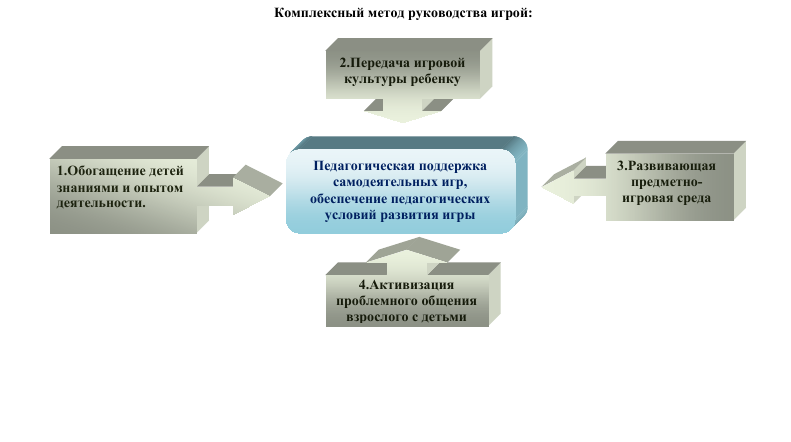 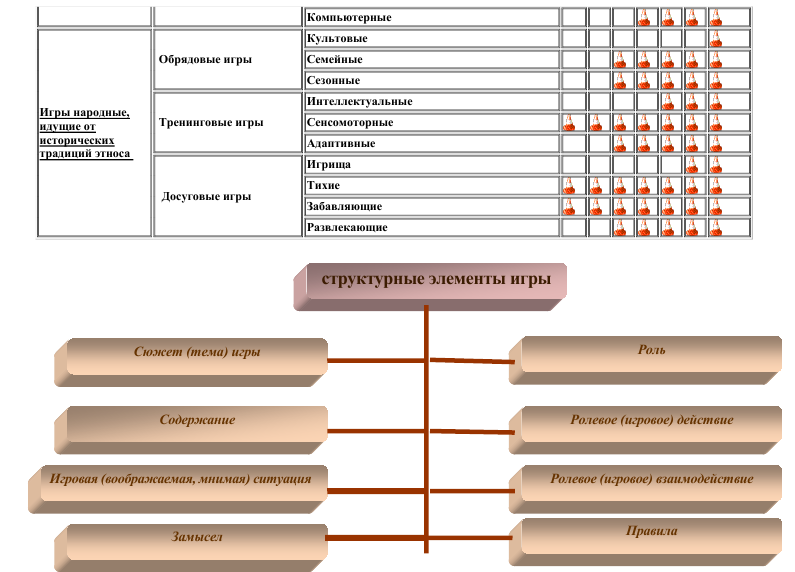 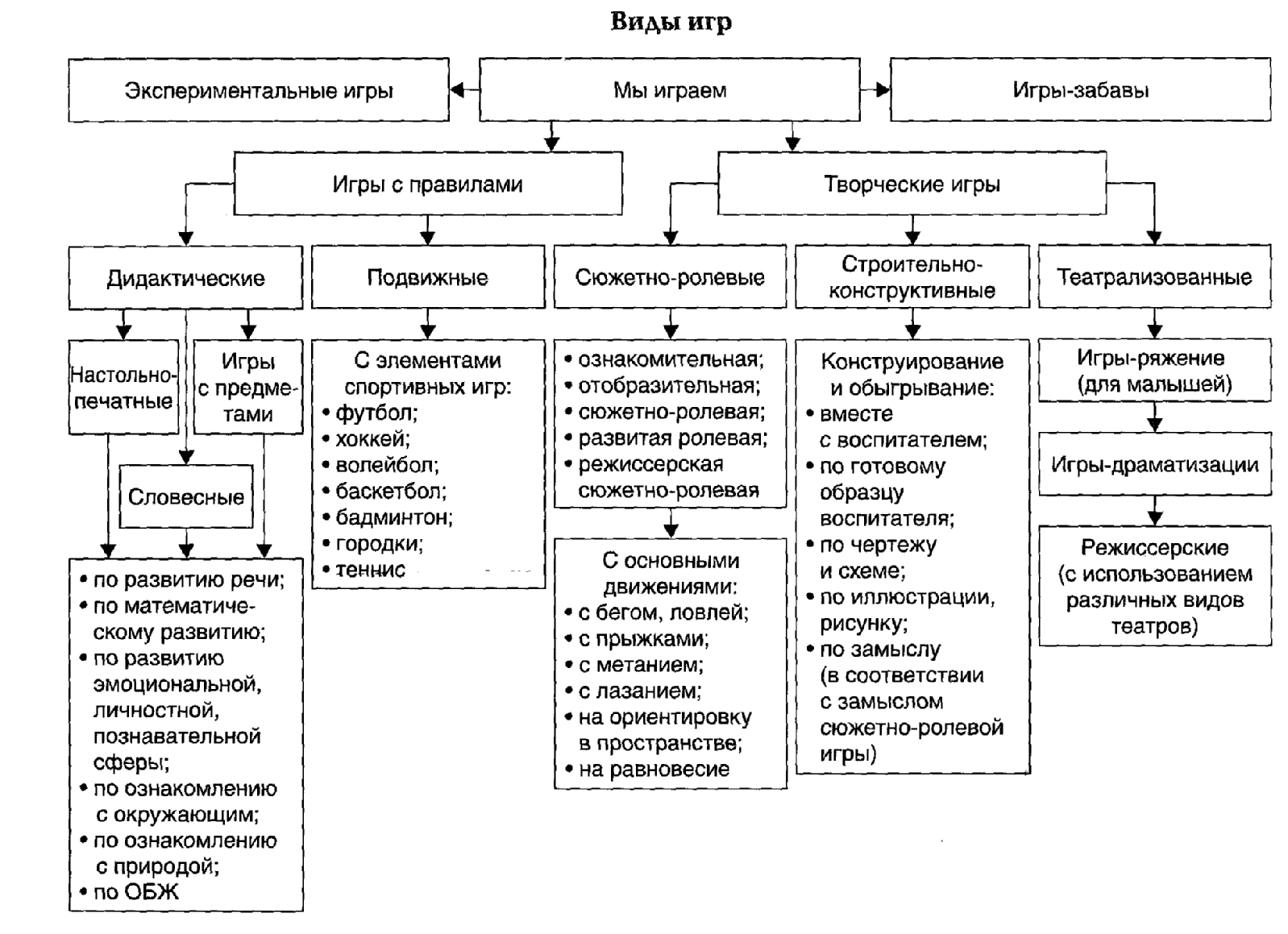 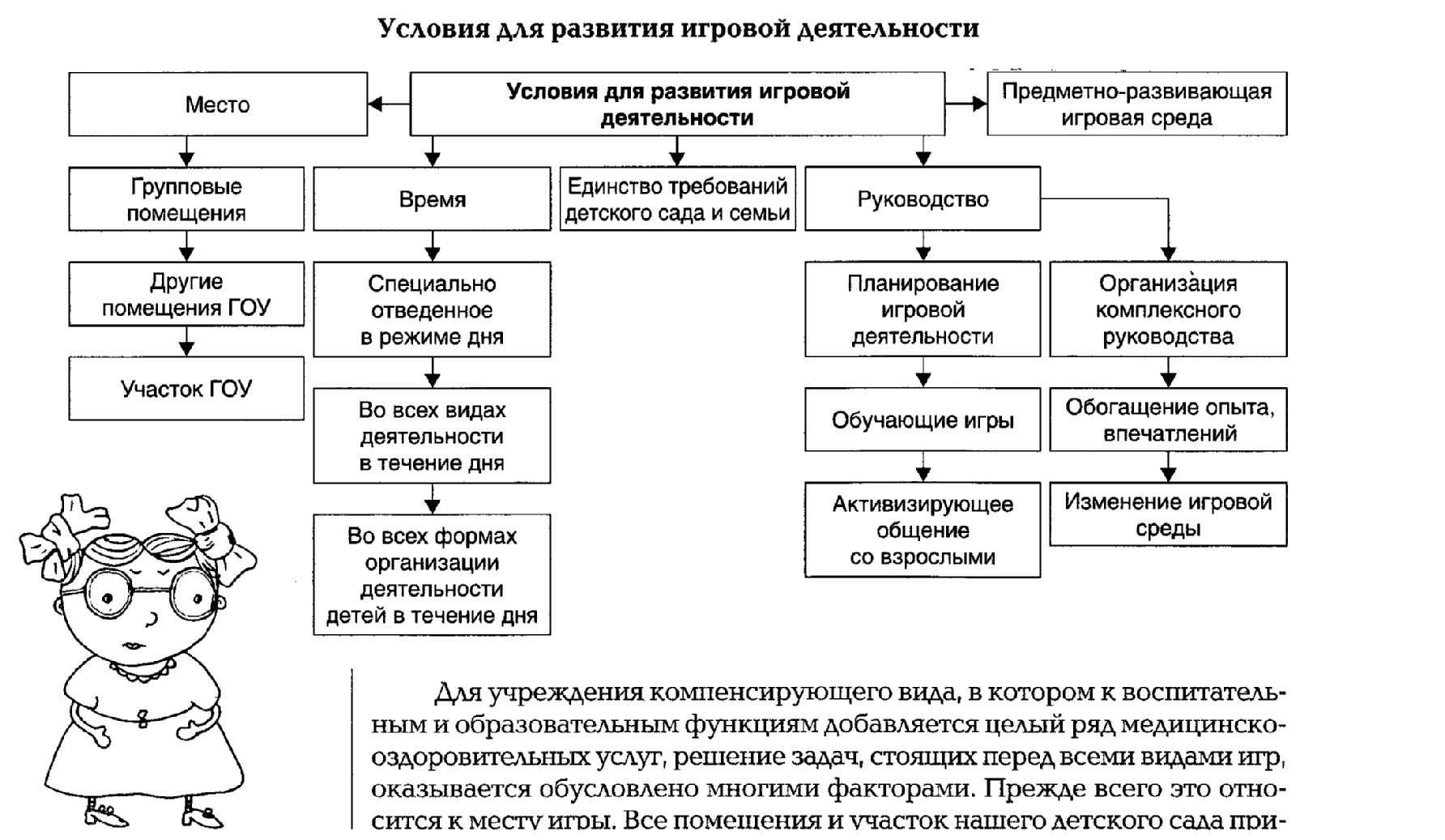 . Создание условий для развития свободной игровой деятельностиИгра — одно из наиболее ценных новообразований дошкольного возраста, ведущий вид деятельности.  Играя, ребенок свободно и с удовольствием осваивает мир во всей его полноте со стороны смыслов и норм, учась понимать правила и творчески преобразовывать их. Развитие свободной игровой деятельности требует поддержки со стороны взрослого. При этом роль педагога в игре может быть разной в зависимости от возраста детей, уровня развития игровой деятельности, характера ситуации и пр. Педагог может выступать в игре и в роли активного участника, и в роли внимательного наблюдателя. С целью развития игровой деятельности педагоги должны уметь: -создавать в течение дня условия для свободной игры детей;-определять игровые ситуации, в которых детям нужна косвенная помощь;-наблюдать за играющими детьми и понимать, какие именно события дня отражаются в игре;-отличать детей с развитой игровой деятельностью от тех, у кого игра развита слабо;- немаловажно  способствовать развитию игры,  используя прямые (предполагают  «вмешательство» взрослого в виде прямого показа и руководства деятельностью) и косвенные (предполагают ненавязчивое побуждение к деятельности, предлагают новые идеи или способы реализации детских идей) методы руководства        Для того, чтобы дети овладели игровыми умениями, воспитатель должен играть вместе с ними. На каждом возрастном этапе игра развертывается особым образом, так, чтобы детьми «открывался»  и усваивался новый, более сложный способ построения игры. При формировании игровых умений необходимо  ориентировать детей как на осуществление игрового действия, так и на пояснение  его смысла партнерам.     	 Руководя  сюжетно-ролевой игрой,  педагог должен помнить: - об обязательном  общении  с  детьми:  диалогическом  общении,    предполагающем  диалог  с  несколькими  участниками  игры; - о создании  проблемных  ситуаций,  позволяющих  стимулировать  творческие  проявления детей в поиске решения задачи.       	Кроме того, педагоги должны знать детскую субкультуру: наиболее  типичные роли и игры детей, понимать их значимость.Воспитатели должны устанавливать взаимосвязь между игрой и другими  видами деятельности. Спонтанная игра является не столько средством  для организации обучения, сколько самоценной деятельностью детей.Игровая среда должна стимулировать  детскую активность и постоянно обновляться в соответствии с текущими интересами и инициативой детей. Игровое оборудование должно быть разнообразным и легко трансформируемым. Дети должны  иметь возможность участвовать в создании и обновлении игровой среды. Возможность внести свой вклад в ее усовершенствование  иметь и родители.           Формирование основ безопасности жизнедеятельностиЦели:Формирование основ безопасности собственной жизнедеятельности. Формирование предпосылок экологического сознания (безопасности окружающего мира) Задачи:формирование представлений об опасных для человека и окружающего мира природы ситуациях и способах поведения в них; приобщение к правилам безопасного для человека и окружающего мира природы поведения; передача детям знаний о правилах безопасности дорожного движения в качестве пешехода и пассажира транспортного средства; формирование осторожного и осмотрительного отношения к потенциально опасным для человека и окружающего мира природы ситуациям. Основные направления работы по ОБЖ    -Усвоение дошкольниками первоначальных знаний о правилах       безопасного поведения;    - Формирование у детей качественно новых двигательных навыков и        бдительного восприятия окружающей обстановки.  -  Развитие у детей способности к предвидению возможной опасности в      конкретной меняющейся ситуации и построению адекватного безопасного      поведения. Основные подходы к работе по воспитанию у детей навыков безопасного поведенияВажно не механическое заучивание детьми правил безопасного поведения, а воспитание у них навыков безопасного поведения в окружающей его обстановке. Воспитатели и родители не должны ограничиваться словами и показом картинок (хотя это тоже важно). С детьми надо рассматривать и анализировать различные жизненные ситуации, если возможно, проигрывать их в реальной обстановке. Организованную образовательную деятельность  проводить не только по графику или плану, а использовать каждую возможность (ежедневно), в процессе игр, прогулок и т.д., чтобы помочь детям полностью усвоить правила, обращать внимание детей на ту или иную сторону правил. Развивать  качества  ребенка:  его  координацию,  внимание,  наблюдательность, реакцию и т.д. Эти качества очень нужны и для безопасного поведения.Примерное содержание работыРебенок и другие люди: - О несовпадении приятной внешности и добрых намерений. - Опасные ситуации контактов с незнакомыми людьми. - Ситуации насильственного поведения со стороны незнакомого взрослого.                    - Ребенок и другие дети, в том числе подросток. - Если «чужой» приходит в дом. - Ребенок как объект сексуального насилия. Ребенок и природа:  - В природе все взаимосвязано. - Загрязнение окружающей среды. - Ухудшение экологической ситуации. - Бережное отношение к живой природе. - Ядовитые растения. - Контакты с животными. - Восстановление окружающей среды. Ребенок дома: - Прямые запреты и умение правильно обращаться некоторыми предметами. - Открытое окно, балкон как источник опасности. - Экстремальные ситуации в быту. Ребенок и улица: - Устройство проезжей части. - Дорожные знаки для водителей и пешеходов. - Правила езды на велосипеде. - О работе ГИБДД.                   - Сотрудник полиции - регулировщик. - Правила поведения в транспорте. - Если ребенок потерялся на улице.                    Основные направления работы по ОБЖ по возрастам:       3-4 года: овладение навыками безопасного поведения дома и в условиях ДОУ,       4-5 лет: овладение навыками безопасного поведения, связанного с огнем, водой,              электричеством,        5-6 лет: овладение навыками безопасного поведения на улице и в общественных                            местах,        6-8 лет: овладение навыками безопасного поведения в экстремальных ситуациях,              навыками оказания элементарной самопомощи и помощи окружающим.Патриотическое воспитание.ЦЕЛЬ:способствовать  воспитанию  гуманной,  социально  активной,  самостоятельной,   интеллектуально  развитой  творческой  личности,  обладающей  чувством  национальной гордости, любви к Отечеству, родному городу,  своему народу. ЗАДАЧИ: 1)  Заложить основы гражданско- патриотической позиции личности. 2)  Освоение  наиболее  значимых  российских    культурных  традиций  и  традиций родного города. 3)  Получение и расширение доступных знаний о стране и родном городе: его истории, культуре,  географии,  традициях,  достопримечательностях,  народных  промыслах, архитектуре, выдающихся земляках, природе и т.д.  4)  Воспитание чувства гордости  за свою Родину. 5)  Формирование  модели  поведения  ребенка  во  взаимоотношениях  с  другими  людьми.       Для детей на этапе завершения дошкольного образования характерно: - проявление  доброжелательного  внимания  к  окружающим,  стремление  оказать помощь, поддержку другому человеку; - уважение к достоинству других; - стремление к познанию окружающей действительности; - решение вопросов о далёком прошлом и будущем, об устройстве мира; - бережное  отношение  к  окружающей  природе,  результатам  труда  других  людей, чужим и своим вещам. 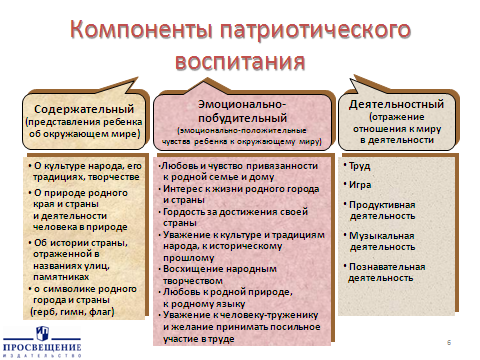 Воспитание чувства патриотизма у дошкольника – процесс сложный и длительный, требующий от педагога большой личной убеждённости и вдохновения. Эта весьма кропотливая работа должна вестись систематически, планомерно во всех группах, в разных видах деятельности и по разным направлениям: воспитание любви к близким, к детскому саду, к родному городу, к своей стране.Примерное содержание образовательной деятельности по ознакомлению воспитанников с малой Родиной. Развитие трудовой деятельности.Цель: формирование положительного отношения к труду.Задачи:Воспитание в детях уважительного отношения к труженику и результатам его труда, желания подражать ему в своей деятельности, проявлять нравственные качества. (Решение этой задачи должно привести к развитию осознания важности труда для общества). Обучение детей трудовым умениям, навыкам организации и планирования своего труда, осуществлению самоконтроля и самооценки. (Решение этой задачи должно привести к формированию интереса к овладению новыми навыками, ощущению радости от своих умений, самостоятельности). Воспитание нравственно-волевых качеств (настойчивости, целеустремленности, ответственности за результат своей деятельности), привычки к трудовому усилию. (Это должно привести к формированию у детей готовности к труду, развитию самостоятельности). Воспитание нравственных мотивов деятельности, побуждающих включаться в труд при необходимости. (Действие этих мотивов должно вызывать у ребенка активное стремление к получению качественного результата, ощущению радости от собственного труда). Воспитание гуманного отношения к окружающим: умения и желания включаться в совместный труд со сверстниками, проявлять доброжелательность, активность и инициативу, стремление к качественному выполнению общего дела, осознания себя как члена детского общества.Компоненты трудовой деятельности.Планирование и контроль (умение ставить перед собой цель возникает у детей в среднем дошкольном возрасте). Оценка достигнутого результата с точки зрения его важности для самого ребенка и для всей группы. Мотивы, побуждающие детей к труду: - интерес к процессу действий;- интерес к будущему результату; - интерес к овладению новыми навыками;- соучастие в труде совместно с взрослыми; - осознание своих обязанностей; - осознание смысла, общественной важности труда. Чем выше уровень развития трудовой деятельности, тем выше ее воспитательный потенциал.Своеобразие трудовой деятельности детей:«субъективная значимость труда», то есть оценка результата не с точки зрения выполненного объема работы, а с учетом проявления заботливости, настойчивости, затраченных трудовых или волевых усилий. связь с игрой, которая проявляется: - в манипулятивных действиях детей, исполняющих роли взрослых;           -в продуктивных действиях, составляющих сюжет игры;          - во включении игровых действий в трудовой процесс;         - в ролевом поведении ребенка, создающего образ труженика. Виды труда:Самообслуживание. Хозяйственно-бытовой труд. Труд в природе. Ручной труд. Ознакомление с трудом взрослых. Формы организации трудовой деятельности:Поручения:                - простые и сложные;                - эпизодические и длительные;                - коллективные. Дежурства. Коллективный труд. Типы организации труда детейИндивидуальный труд. Труд рядом. Общий труд. Совместный труд. Методы и приемы трудового воспитания детей1 группа методов: формирование нравственных представление, суждений, оценок. Решение маленьких логических задач, загадок. Приучение к размышлению, логические беседы. Беседы на этические темы. Чтение художественной литературы. Рассматривание иллюстраций. Рассказывание и обсуждение картин, иллюстраций. Просмотр телепередач, диафильмов, видеофильмов. Задачи на решение коммуникативных ситуаций. Придумывание сказок. группа методов: создание у детей практического опыта трудовой деятельности. Приучение к положительным формам общественного поведения. Показ действий. Пример взрослого и детей. Целенаправленное наблюдение. Организация интересной деятельности (общественно-полезный труд). Разыгрывание коммуникативных ситуаций. Создание контрольных педагогических ситуаций.Формы работы с детьми по образовательной области «Социально-коммуникативное развитие»                  Процесс социально-коммуникативного  развития дошкольников                              включает различные виды деятельности:-Игровая деятельность — дает ребенку почувствовать себя равноправным членом человеческого общества. В игре у ребенка появляется уверенность в собственных силах, в способности получать реальный результат.-Исследовательская деятельность — дает возможность ребенку самостоятельно находить решение или опровержение собственных представлений.-Изобразительная — позволяет ребенку с помощью работы, фантазии вжиться в мир взрослых, познать его и принять в нем участие.-Предметная — удовлетворяет познавательные интересы ребенка в определенный период, помогает ориентировать в окружающем мире.-Наблюдение — обогащает опыт ребенка, стимулирует развитие познавательных интересов, рождает и закрепляет социальные чувства.-Коммуникативная (общение) — объединяет взрослого и ребенка, удовлетворяет разнообразные потребности ребенка в эмоциональной близости с взрослым, в его поддержке и оценке.-Проектная — активизирует самостоятельную деятельность ребенка, обеспечивает объединение и интеграцию разных видов деятельности.- Конструктивная — дает возможность формировать сложные мыслительные действия, творческое воображение, механизмы управления собственным поведением.Таким образом, каждый вид деятельности вносит вклад в процесс социально-личностного развития дошкольников.Образовательная область «Речевое развитие»  Цель: Формирование устной речи и навыков речевого общения с  окружающими на основе овладения литературным языком своего народа.Задачи:Овладение речью как средством общения и культуры. Обогащение активного словаря. Развитие связной, грамматически правильной диалоговой и монологической речи. Развитие речевого творчества. Знакомство с книжной культурой, детской литературой, понимание на слух текстов различных жанров детской литературы. Формирование звуковой аналитико-синтетической активности как предпосылки обучения грамоте. Развитие звуковой и интонационной культуры речи, фонематического слуха.      Принципы развития речи.Принцип взаимосвязи сенсорного, умственного и речевого развития. Принцип коммуникативно-деятельного подхода к развитию речи. Принцип формирования элементарного сознания явлений языка. Принцип взаимосвязи работы над различными сторонами речи. Принцип обогащения мотивации речевой деятельности. Принцип обогащения активной языковой практики      Основные направления работы по развитию речи детей в ДОУ.Развитие словаря: освоение значений слов и их уместное употребление в соответствии с контекстом высказывания, с ситуацией, в которой происходит общение.Воспитание звуковой культуры речи: развитие восприятия звуков родной речи и произношения.Формирование грамматического строя: - морфология (изменение слов по родам, числам, падежам);          - синтаксис (освоение различных типов словосочетаний и предложений);          - словообразование. Развитие связной речи: - диалогическая (разговорная) речь;           - монологическая речь (рассказывание). Формирование элементарного осознания явлений языка и речи: различение звука и слова, нахождение места звука в слове. Воспитание любви и интереса к художественному слову.      Методы развития речи.Наглядные:   -непосредственное наблюдение и его разновидности (наблюдение в природе,           экскурсии);  -опосредованное наблюдение (изобразительная наглядность: рассматривание                                                   игрушек, картин, рассказывание по игрушкам и картинам.). Словесные:   -чтение и рассказывание художественных произведений;   -заучивание наизусть;   -пересказ;   -общая беседа;   -рассказывание без опоры на наглядный материал. Практические: -дидактические игры; -игры-драматизации, инсценировки, -дидактические упражнения, пластические этюды, хороводные игры.      Средства развития речи:Общение взрослых и детей.Культурная языковая среда. Обучение родной речи в организованной деятельности. Художественная литература. Изобразительное искусство, музыка, театр. Непосредственно образовательная деятельность по другим разделам программы.     Воспитание любви и интереса к художественному слову, знакомство детей с      художественной литературой.    Цель: Формирование интереса и потребности в чтении (восприятии книг).    Задачи.Вызывать интерес к художественной литературе как средству познания, приобщения к словесному искусству, воспитания культуры чувств и переживаний.                                                                                                      Приобщение к словесному искусству, в том числе развитие художественного восприятия и эстетического вкуса.  3) Формировать и совершенствовать связную речь, поощрять собственное словесное      творчество через прототипы, данные в художественном тексте.  Развитие литературной речи Формы работы:Чтение литературного произведения.Рассказ литературного произведения.Беседа о прочитанном произведении.Обсуждение литературного произведения.Инсценирование литературного произведения. Театрализованная игра.Игра на основе сюжета литературного произведения.Продуктивная деятельность по мотивам прочитанного.Составление рассказов по мотивам прочитанного.Ситуативная беседа по мотивам прочитанного.Основные принципы организации работы по воспитанию у детей интереса к художественному словуЕжедневное чтение детям вслух является обязательным и рассматривается как традиция.В отборе художественных текстов учитываются предпочтения педагогов и особенности детей, а также способность книги конкурировать с видеотехникой не только на уровне содержания, но и на уровне зрительного ряда.Создание по поводу художественной литературы детско-родительских проектов с включением различных видов деятельности: игровой, продуктивной, коммуникативной, познавательно-исследовательской, в ходе чего создаются целостные продукты в виде книг - самоделок, выставок изобразительного творчества, макетов, плакатов, карт и схем, сценариев викторин, досугов, детско - родительских праздников и др.Отказ от обучающих занятий по ознакомлению с художественной литературой в пользу свободного непринудительного чтения. Формы работы с детьми по образовательной области «Речевое развитие»Образовательная область «Познавательное развитие»Цель: развитие познавательных интересов и познавательных способностей  детей, которые можно подразделить на сенсорные, интеллектуально- познавательные и интеллектуально-творческие.     Задачи:Развитие интересов детей, любознательности и познавательной мотивации. Формирование познавательных действий, становление сознания. Развитие воображения и творческой активности. Формирование первичных представлений о себе, других людях, объектах окружающего мира, о свойствах и отношениях объектов окружающего мира (форме, цвете, размере, материале, звучании, ритме, темпе, количестве, числе, части и целом, пространстве и времени, движении и покое, причинах и следствиях др.). Формирование первичных представлений о малой родине и Отечестве, представлений о социокультурных ценностях народа, об отечественных традициях  и праздниках. Формирование первичных представлений о планете Земля как общем доме людей, об особенностях её природы, многообразии стран и народов. 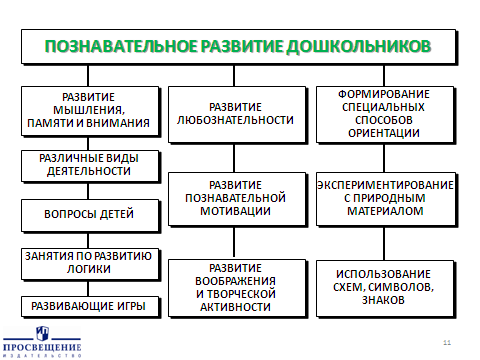           Основные направления познавательного развития:Развитие элементарных математических представлений.Экспериментирование.Ребёнок и мир природы.Ознакомление с социальным миром.КонструированиеРазвитие элементарных математических представлений    Цель: интеллектуальное развитие детей, формирование приемов умственной       деятельности, творческого и вариативного мышления на основе овладения       детьми количественными отношениями предметов и явлений окружающего     мира.     Развивающие задачи РЭМПФормировать представление о числе. Формировать геометрические представления. Формировать представление о преобразованиях (временные представления, представления об изменении количества, об арифметических действиях). Развивать сенсорные возможности. Формировать навыки выражения количества через число (формирование навыков счета и измерения различных величин)Развивать логическое мышление (формирование представлений о порядке и закономерности, об операциях классификации и сериации, знакомство с элементами логики высказываний) навыков счета и измерения различных величин. Развивать абстрактное воображение, образную памятьПринципы организации работы по развитию элементарных математических представленийФормирование математических представлений на основе перцептивных (ручных) действий детей, накопления чувственного опыта и его осмысления Использование разнообразного и разнопланового дидактического материала, позволяющего обобщить понятия «число», «множество», «форма» Стимулирование активной речевой деятельности детей, речевое сопровождение перцептивных действий Возможность сочетания самостоятельной деятельности детей и их разнообразного взаимодействия при освоении математических понятий Формы работы по развитию элементарных математических представленийОбучение в повседневных бытовых ситуациях (МлДВ). Демонстрационные опыты (МлДВ). Сенсорные праздники на основе народного календаря (МлДВ). Театрализация с математическим содержанием – на этапе объяснения или повторения и закрепления (средняя и старшая группы).       5) Коллективное занятие при условии свободы участия в нем (средняя и старшая группы). Занятие с четкими правилами, обязательное для всех, фиксированной продолжительности (подготовительная группа, на основе соглашения с детьми). Свободные беседы гуманитарной направленности по истории математики, о прикладных аспектах математики (МлДВ). Самостоятельная деятельность в развивающей среде (все возрастные группы). 4.2. Дет ско е экспериме нт иро вание    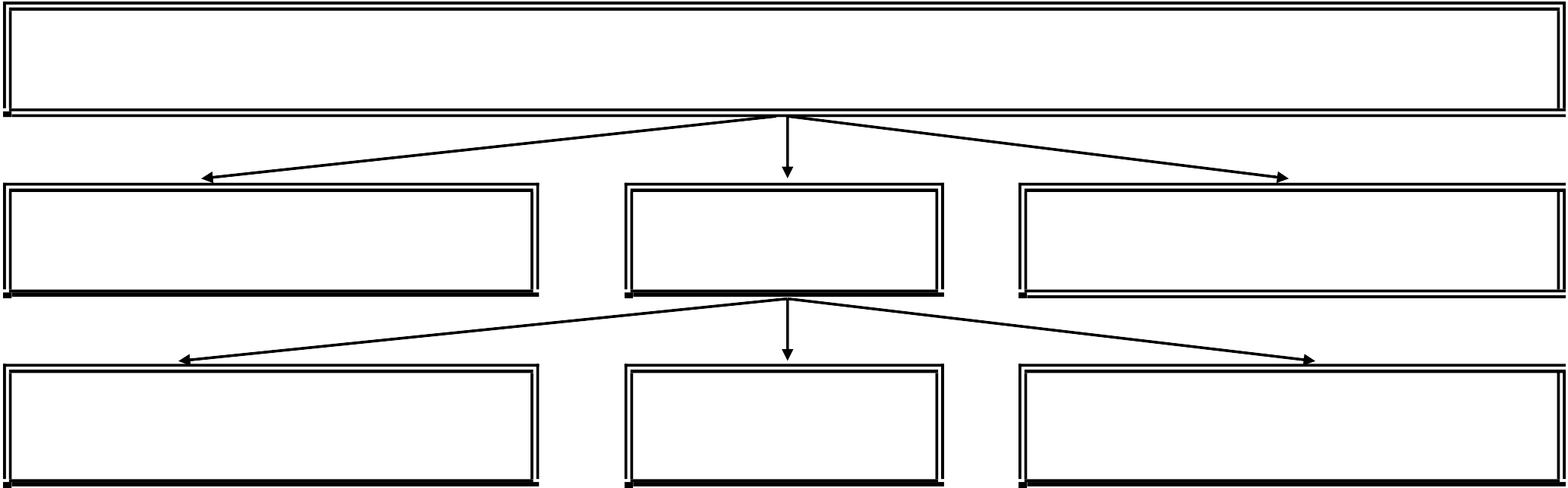                                   Экспериментирование как методическая система познавательного развития дошкольников      Наблюдения – целенаправленный                                                                      процесс, в результате которого ребенок должен сам получать знанияОпытыПоисковая деятельностькак нахождение способа действия4.3.Реб ено к и мир приро ды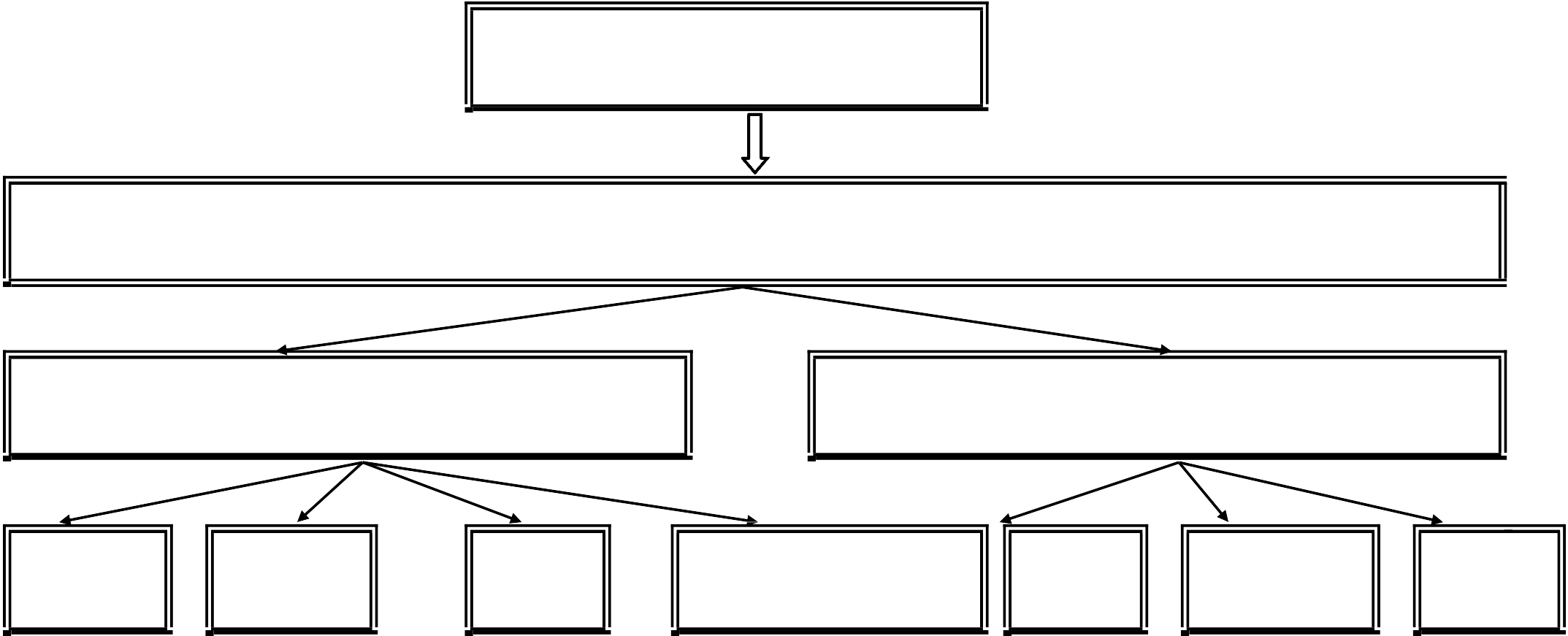                                                                         Общий дом природы                                                                                      Содержание образования         растения	грибы	животные	человек	вода	почва	воздухЗаконы общего дома природы:Все живые организмы имеют равное право на жизньВ природе всё взаимосвязаноВ природе ничто никуда не исчезает, а переходит из одного состояния в другое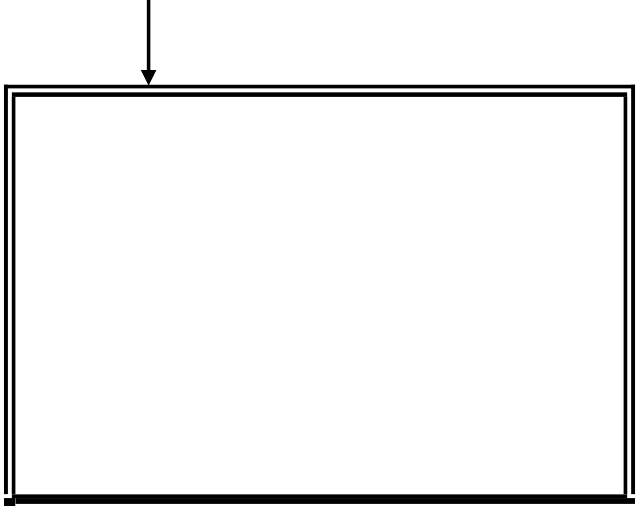 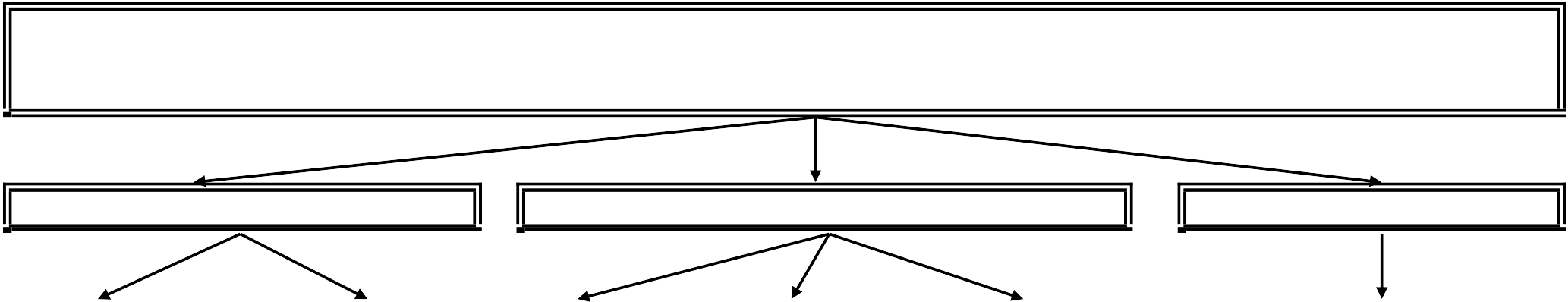                                                                          Методы ознакомления дошкольников с природойСистема формирования отношения ребёнка к природе родного края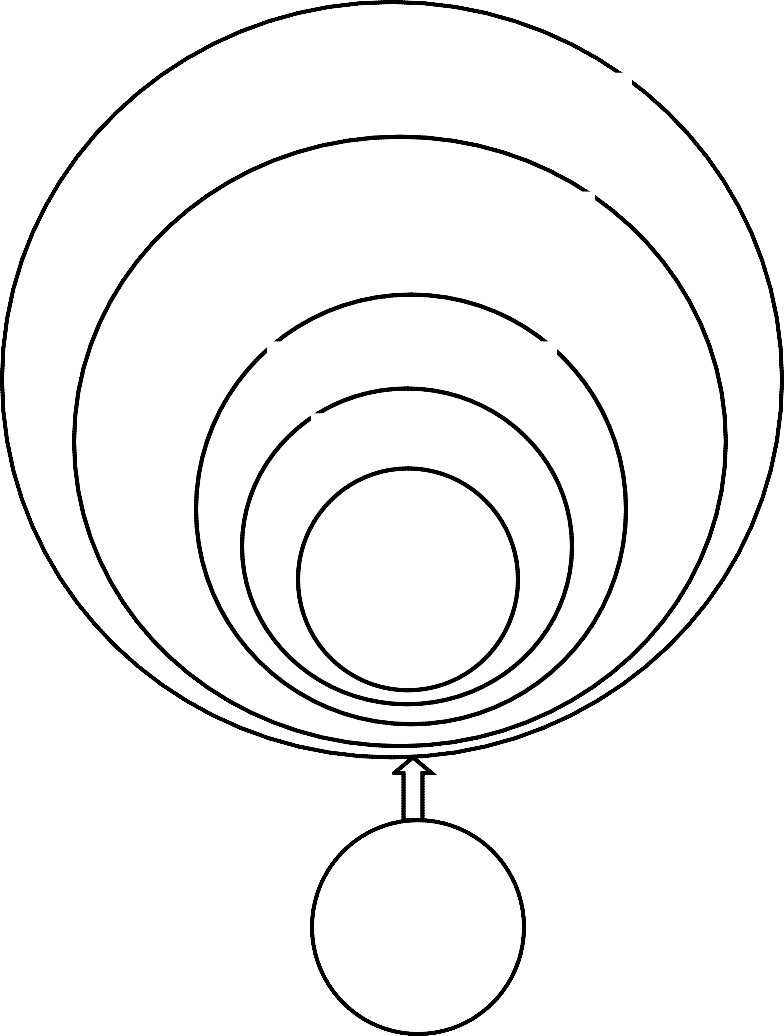                                                                         Природа родного края                                                             Истоки отношения к  природе                                                                              Малая Родина Семья                                                                         Ребенок                                                                        Педагог          Методы, позволяющие педагогу наиболее эффективно проводить работу по ознакомлению детей с социальным                                                                                миром.Элементарный анализ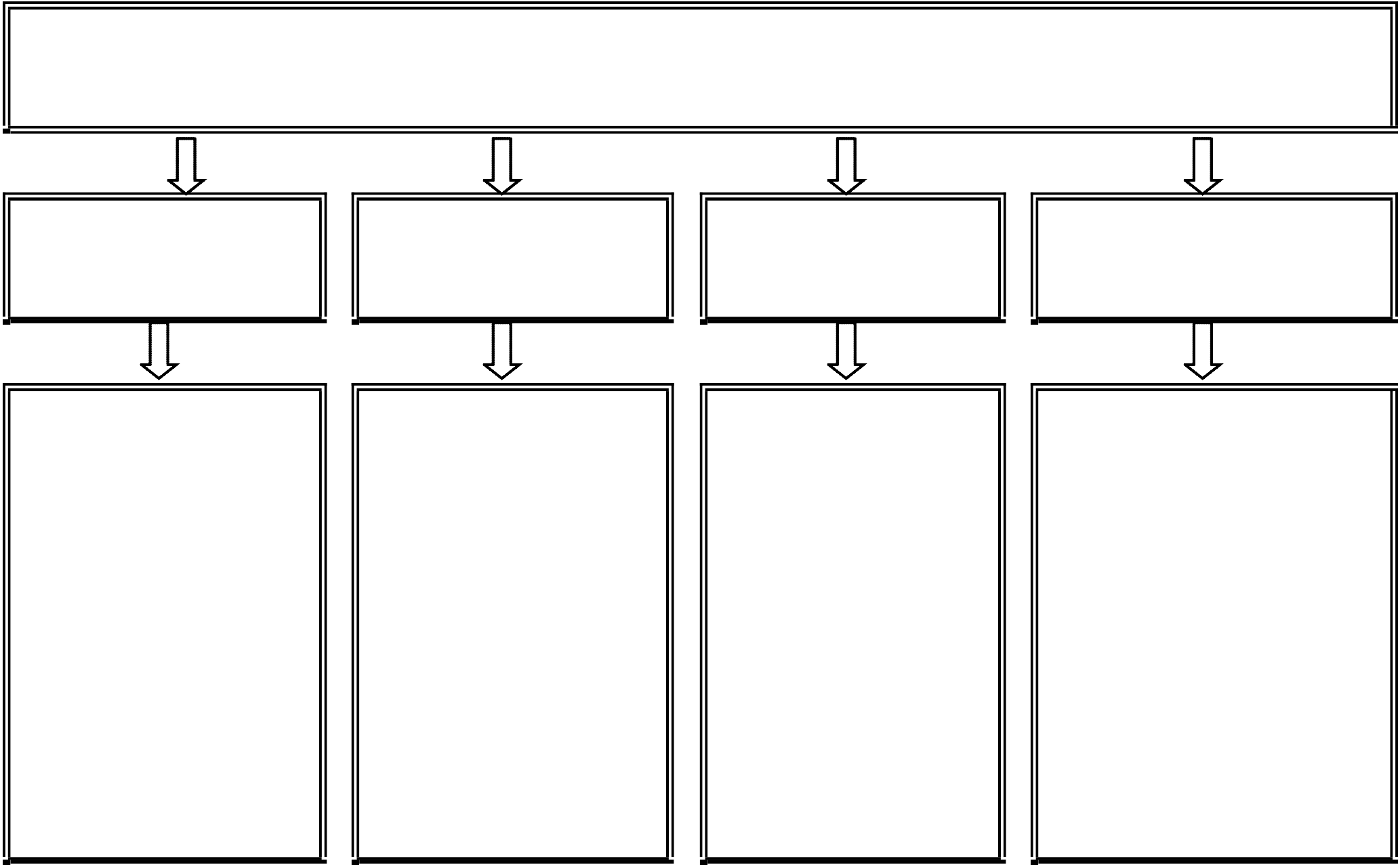 Сравнение по контрасту и подобию, сходствуГруппировка и классификацияМоделирование и конструированиеОтветы на вопросы детейПриучение к самостоятельному поиску ответов на вопросыВоображаемая ситуацияПридумывание сказокИгры-драматизацииСюрпризные моменты и элементы новизныЮмор и шуткаСочетание разнообразных средств на одном занятииПрием предложения и обучения способу связи разных видов деятельностиПерспективное планированиеПерспектива, направленная на последующую деятельностьБеседаПовторениеНаблюдениеЭкспериментированиеСоздание проблемных ситуацийБеседаФормы  работы  с детьми  образовательная область «Познавательное развитие»Конструирование      Виды  конструирования:          Из строительного материала.           Из бумаги.           Из природного материала.           Из промышленных отходов.           Из деталей конструкторов.           Из крупно- габаритных модулей.     Способы  конструирования:              Конструирование по модели.               Конструирование по условиям.               Конструирование по образцу.               Конструирование по замыслу.               Конструирование по теме.               Конструирование по чертежам и схемам.       Взаимосвязь конструирования и игры:- Ранний возраст: конструирование слито с игрой. -Младший дошкольный возраст: игра становится побудителем к конструированию, которое начинает приобретать для детей самостоятельное значение. - Старший дошкольный возраст: сформированная способность к полноценному конструированию стимулирует развитие сюжетной линии игры и само, порой, приобретает сюжетный характер, когда создается несколько конструкций, объединенных общим сюжетом. Образовательная область «Художественно-эстетическое развитие»Цель: Достижение целей формирования интереса к эстетической стороне окружающей действительности, удовлетворение потребности детей в самовыражении.Задачи:Развитие предпосылок ценностно-смыслового восприятия и понимания произведений искусства (словесного, музыкального, изобразительного), мира природы. Становление эстетического отношения к окружающему миру. Формирование элементарных представлений о видах искусства. Восприятие музыки, художественной литературы, фольклора. Стимулирование сопереживания персонажам художественных произведений. Реализация самостоятельной творческой деятельности детей (изобразительной, конструктивно-модельной, музыкальной и др.).             Направления художественно-эстетического развития:Художественно-изобразительная деятельность.Музыкальное развитие.   Художественно-изобразительная деятельностьВзаимосвязь продуктивной деятельности с другими видами детской активности.Интеграция различных видов изобразительного искусства и художественной деятельности.Эстетический ориентир на общечеловеческие ценности (воспитание человека думающего, чувствующего, созидающего, рефлектирующего).Обогащение сенсорно-чувственного опыта. Организация тематического пространства (информационного поля) - основы для развития образных представлений; Взаимосвязь обобщённых представлений и обобщённых способов действий, направленных на создание выразительного художественного образа. Естественная радость (радость эстетического восприятия, чувствования и деяния, сохранение непосредственности эстетических реакций, эмоциональной открытости).Педагогические условия необходимые для эффективного художественного развития детей дошкольного возраста:   - полноценное проживание ребенком всех этапов детства, обогащение детского развития на основе учета  индивидуальных особенностей каждого ребенка, развития музыкальных и художественных способностей;- создание благоприятных условий развития (в соответствии с возрастными и индивидуальными особенностями и склонностями) художественно-эстетических, музыкальных, художественных способностей и творческого потенциала каждого ребенка как субъекта отношений с самим собой, другими детьми , взрослыми и миром;- приобщение к музыкально-художественным традициям семьи, общества и государства.   Модель	эстетического  отношения к окружающему миру.Способность эмоционального переживания.Способность к активному усвоению художественного опыта, к самостоятельной творческой деятельности, к саморазвитию и экспериментированию (поисковым действиям). Специфические художественные и творческие способности (восприятие, исполнительство и творчество).    Методы эстетического воспитания:Метод пробуждения ярких эстетических эмоций и переживаний с целью овладения даром сопереживания. Метод побуждения к сопереживанию, эмоциональной	отзывчивости      на прекрасное в окружающем мире.      3) Метод эстетического убеждения (По мысли А.В. Бакушинского «Форма, колорит, линия, масса и пространство, фактура должны убеждать собою не-посредственно, должны быть самоценны, как чистый эстетический факт».).      4)Метод сенсорного насыщения (без сенсорной основы немыслимо приобщение  детей к художественной культуре)     5)Метод эстетического выбора («убеждения красотой»), направленный на формирование эстетического вкуса;  метод разнообразной художественной практики.      6) Метод сотворчества (с педагогом, сверстниками, родителями).      7)Метод нетривиальных (необыденных) творческих ситуаций, пробуждающих  интерес к художественной деятельности.      8)Метод эвристических и поисковых ситуаций. Музыкальное развитие.     Основные цели: развитие музыкальности детей и их способности           эмоционально воспринимать музыку.Задачи:Развитие музыкально-художественной деятельности. Приобщение к музыкальному искусству. Развитие воображения и творческой активности.    Направления образовательной работы:Слушание. Пение. Музыкально-ритмические движения. Игра на детских музыкальных инструментах. Развитие детского творчества (песенного, музыкально-игрового, танцевального).    Методы музыкального развития:Наглядный: сопровождение музыкального ряда изобразительным, показ движений. Словесный: беседы о различных музыкальных жанрах. Словесно-слуховой: пение. Слуховой: слушание музыки. Игровой: музыкальные игры. Практический: разучивание песен, танцев, воспроизведение мелодий.    Формы организации работы по музыкальному развитию:     1) коллективная     2) подгрупповая     3) индивидуальнаяФормы  работы  с детьми  по образовательной области «Художественно - эстетическое развитие»Часть программы, формируемая участниками образовательных отношений.  	Обновление содержания образовательного процесса предусматривается за счет введения в образовательную программу дошкольного учреждения регионального компонента. В ДОУ разработана система ознакомления старших дошкольников с природой родного края.  Введение регионального компонента обеспечивает возможность становления  у детей таких компетентностей как: способность и готовность проявлять познавательный интерес к истории и культуре родного города, края, Родины; сформированность чувства сопричастности к родному дому, семье, детскому саду. С учетом опыта педагогов в образовательную программу включен раздел «Ознакомление с родным краем».Цель: Способствовать формированию   у  детей  представлений   об особенностях     природного  окружения и достопримечательностях родного  края,  воспитание      любви к малой родине.Задачи: - Расширить и систематизировать элементарные географические  естественно-научные представления дошкольников о родном крае.-  Познакомить с разнообразием растительного и   животного мира сибирского региона. - Учить воспринимать природу целостно, понимать доступные существенные связи  между живыми организмами. - Развивать любознательность, познавательную  активность и самостоятельность при усвоении краеведческого материала. -  Воспитывать любовь к своей малой Родине, прививать эстетические чувства при восприятии красоты родной природы.-  Обогатить словарь детей за счёт местных наречий.  - Формировать представления о народах, проживающих в нашем крае     Принципы реализации данной части программы1.Принцип краеведения предполагает отбор содержания образования с учетом регионального компонента2.Принцип системности предполагает знакомить детей с  закономерностями приспособления живых организмов к среде обитания3.Принцип системности и доступности основывается  на отборе содержания представлений  с учетом «зоны ближайшего развития»4.Принцип функциональности – расширение и обобщение ранее полученных представлений.5.Принцип преемственности – доступное  систематическое  и последовательное усложнение задач, объема представлений, познавательных, речевых умений отношений от младшего к старшему возрасту.6.Принцип адаптивности предполагает гибкое, вариативное использование содержания представлений о родном крае  в зависимости от индивидуальных и возрастных особенностей детей7.Принцип интеграции образовательных областей – задачи одной образовательной области осуществляются при организации всех видов детской деятельности других образовательных областей. 8.Принцип коммуникативно-деятельностного подхода – реализация содержания образования через разные виды деятельности детей.Формы образовательной деятельности  с детьми.      В процессе реализации программы регионального компонента программы используются разнообразные методы (наглядные, словесные, практические), формы организации детей (коллективная, групповая, подгрупповая, индивидуальная). Формы взаимодействия с родителями.- Участие родителей в пополнении предметно-развивающей среды группы, ДОУ-«Клуб выходного дня» - знакомство  с природой  и достопримечательностями родного края- Участие в трудовом десанте по благоустройству территории ДОУ- Совместные экскурсии, походы на природу- Участие в праздниках, досугах, викторинах- Совместная проектная деятельность- Выставки детско-родительского творчества (поделки, рисунки)- Выпуск экологических газет, плакатов.- Участие в экологических акциях («Кормушка», «Экологический десант»)- Экологические памяткиМетодическое обеспечение.Иванова А.И. Естественнонаучные наблюдения и эксперименты в детском саду. Москва, 2005.  Мишарина Л.А., Горбунова В.А. Ознакомление детей дошкольного возраста с животным миром Прибайкалья. Иркутск, 2004  Мишарина Л.А., Горбунова В.А. Ориентировочная региональная программа знаний о растениях. Иркутск, 1999 Мишарина Л.А. Ознакомление детей старшего дошкольного возраста с озером Байкал, Иркутск, 2006 Мишарина Л.А. Байкал жемчужина Сибири, Иркутск, 2011.  Мишарина Л.А. Комплексно-тематическое планирование регионального компонента по образовательной области «Познание» для детей 3-7 лет. Иркутск, 2011. Рыжова Н.А. Волшебница вода. М.Пресс, 1997.Сонин В.Д. Редкие животные Иркутской области. РИЦ ГП «Облинформпечать», 1993«По родному Прибайкалью» (электронный учебно методический комплект для детей старшего дошкольного возраста) Калиниченко С.А.,Жидкова А.С., Модебадзе Ю.Ж, Иркутск, 2012Психологическое сопровождение реализации образовательной программыПедагог-психолог способствует реализации программы в образовательной области «Социально-коммуникативное развитие». Осуществляет сопровождение процесса адаптации детей раннего возраста к ДОУ, отслеживает их нервно-психическое развитие, готовность детей к началу школьного обучения. Цели:  1. Способствовать приобретению  детьми опыта:       - в овладении основами игровой деятельности (сюжетно-ролевая игра, игры с правилами);- в овладении коммуникативными навыками (конструктивного общения и взаимодействия со взрослыми и сверстниками).Развивать  познавательные процессы (мышление, память, внимание).Направления:Работа с детьми.Работа с родителями.Работа с педагогическим коллективом. Работа с детьмиЗадачи:Оценка динамики развития ребёнка, соответствие «возрастной норме».Создание условий для развития полноценного взаимодействия со сверстниками и взрослыми. Развитие познавательных процессов (память, мышление, внимание).Методы:Наблюдение (невключённое).Беседа с ребёнком.Проективные (рисование). Тестирование (напр., тест Керна-Йерасика; тест «Оценка готовности детей к началу школьного обучения»).Социометрические (методика Холмогоровой, Смирновой).Методы по развитию эмоционально-волевой сферы, познавательных процессов, коммуникативных навыков в пределах «индивидуальной нормы».Работа с родителямиЗадачи:Оценка развития детско-родительских отношений.Диагностика стиля воспитания в семье. Работа с семьями «группы риска».Методы:Беседа с родителями. Консультации по вопросам воспитания в семье, решения текущих семейных проблем. Тестирование (тест, «Анализ семейных взаимоотношений» Эйдемиллер, Юстицкис).Групповые консультации, семинары по вопросам воспитания и обучения детей. Консультации с семьями «группы риска». Социально-диспетчерская работа (взаимодействие с внешними организациями): Отдел образования МО «г.Усолье-Сибирское»;Отдел по делам несовершеннолетних (ОДН);Комиссия по делам несовершеннолетних и защите их прав (КДН и ЗП);Уполномоченный по правам ребенка в Иркутской области. Работа с педагогическим коллективом Задачи:Оценка социально-психологического климата в коллективе.Взаимодействие с педагогами по вопросам построения психолого-педагогической работы с детьми. Методы:Беседы с педагогами. Консультации по вопросам педагогической работы с воспитанниками и семьями воспитанников, решения текущих проблем. Лекции, семинары по вопросам особенностей развития детей дошкольного возраста.Совместные мероприятия по созданию психолого-педагогических условий для полноценного развития детей.                                         Методическое обеспечениеАлексеева Е.Е. Психологические проблемы детей дошкольного возраста. Как помочь ребёнку? / Е.Е.Алексеева. Учебно-методическое пособие. 2-е изд. – Спб.: Издательство «Речь», 2008. – 283 с.Венгер А.Л. Психологические рисуночные тесты: иллюстрированное руководство / А.Л.Венгер. – М.: ВЛАДОС-ПРЕСС, 2003. – 160 с.Детская практическая психология: Учебник / Под ред. проф. Т.Д. Марцинковской. – М.: Гардарики, 2000. - 255 с.Захаров А. И. Как преодолеть страхи у детей / А.И.Захаров. – М., 1986. – 278 с.Монина Г.Б., Лютова Е.К. Проблемы маленького ребенка / Г.Б. Монина, Е.К. Лютова. – Спб.: Издательство «Речь», 2002. – 192 с. Смирнова Е.О., Холмогорова В.М. Межличностные отношения дошкольников: диагностика, проблема, коррекция / Е.О. Смирнова, В.М. Холмогорова. – М., 2009. – 83 с.        Организация партнерских отношений с семьями воспитанников.		Важнейшим условием обеспечения целостного развития личности ребенка является развитие конструктивного взаимодействия с семьей. В соответствии с ФГОС работа по взаимодействию с родителями (законными представителями) потребовала пересмотра подходов всего коллектива ДОУ к данной проблеме. Через беседы, анкетирование, наблюдение за деятельностью педагогов выявили  положительные моменты и трудности, возникающие в процессе взаимодействия с родителями. Наметили пути   совершенствования взаимодействия ДОУ и семьи: планирование работы с родителями, индивидуальный подход к организации мероприятий для разных категорий родителей, методическая помощь педагогам с разной степенью активности в организации сотрудничества. Цель нашей работы с семьями воспитанников: создание единого образовательного пространства в процессе вовлечения родителей в педагогическую деятельность.             .Основные блоки взаимодействия ДОУ с семьей.              Взаимодействие с родителями осуществляется по основным направлениям развития детей: физическое развитие, познавательное развитие, речевое, социально-коммуникативное, художественно-эстетическое.   Формы и тематика таких мероприятий   определяется совместно с родителями.                                                                                                             Физическое развитие:Дни открытых дверей («Воспитываем детей здоровыми»)Совместные  спортивные праздники («Папа, мама, я – спортивная семья», «Рыцарский турнир»)Коллективные походы (Зимние и летние походы на стадион «Машиностроитель», выезд в лес)Мастер-класс («Физкультура в нашей семье»)Психологические портреты возраста Прогнозирование адаптации к ДОУСпартакиады (городские спартакиады «Малые олимпийские игры» с родителями)Семинар-практикум «Профилактика нарушений осанки и плоскостопия»    Познавательное и речевое развитиеТрадиции «Встреча с интересным человеком»  (врач, учитель, пожарный, сотрудник ГИБДД, саксофонист, стоматолог, лаборант)Создание мини-музеев (часов, кукол, минералов, русская изба)Коллекционирование (календариков, значков,  почтовых марок, пасхальные яйца, камней и минералов, моделей техники)Мастер-класс («Пальчики помогают говорить»)Информационный канал («Развиваем речь детей», «Игры по дороге в детский сад»)Звуковая дорожка («Огонь – это опасно», «Наблюдаем за природой»)Информационные корзины, памятки («Чтобы не было пожара», «Уроки Светофора»)Семинар («Формирование правой культуры  «Права наших детей»)Детско-родительские гостиные («Маленьким детям – большие права»)Совместные занятия с детьми ( «Дети имеют право на медицинский уход» , «В гостях у Математики»)Задание на дом («Умный рюкзачок»)Защита проектов («Моя родословная», «Хлеб всему голова»)Экологическая акция  («Синичкина столовая»)Детско-родительская гостиная («Откуда твой род на Руси у своих родителей спроси»)КВН («Люби и знай свой город»)Художественно-эстетическое развитиеВыставки детско-родительского творчества («Символ года», «ВАЛЕНКИны сказки»,)   Эксперсс-выставки «Чудеса на грядке», «Цветочная композиция», «Наедине с природой»)Персональные выставки семьи («Увлечение нашей семьи», «Семейные реликвии»)Совместные праздники и развлечения  («Семейные посиделки», «Внучий день»)Игротека («Развиваем пальчики», «Математические игры»)Фотомонтаж  («Мой домашний питомец», «Красивые все в маму, умные все в папу»)Видеофильмы «Мы растём и развиваемся»»Совместное участие в спектакляхДетско-родительские гостиные («Колыбельная для дочки и сыночка», «Посиделки у самовара»)Социально-коммуникативное развитиеПсихолого-педагогический журнал для родителей  «Родничок»Родительские газеты о детяхСемейный клуб «Аистенок»Детско-родительская гостиная  («Наше семейное счастье»)Семейные таланты («Хобби моей семьи» «Игрушка самоделка)Фото-альбомы  («Здравствуйте. Это я», «Наш детский сад»)Фотомонтаж («Мамина улыбка»)Консультационно-психологическая помощь родителям.Пропаганда семейного опытаДневнички для родителей «Мы растем»Трудовой десант «Наш участок самый лучший»	Среди многообразия форм взаимодействия с семьей, проводимых в нашем ДОУ, мы отдаем предпочтение совместной деятельности  детей, родителей, педагогов.3. Организационный раздел 3.1.Материально-техническое обеспечение Программы.  Здание ДОУ панельное, двухэтажное, отдельно стоящее с прилегающей территорией. На первом этаже расположены кабинет заведующего, медицинский блок (медицинский кабинет, процедурный кабинет, изолятор), пищеблок (горячий цех, овощной цех, кладовая, моечная, цех мясо-рыбной продукции), прачечная (постирочная, гладильная, сушильная), кастелянная (хранится чистое бельё). Все кабинеты оборудованы в соответствии с требованиями. Так же располагаются 6 групп, 2 спальни. На втором этаже расположены 6 групп, 2 спальни, функционирует: музыкальный зал, комната психологической разгрузки, физкультурный зал, методический кабинет.        За каждой группой закреплена прогулочная площадка. Групповые участки ограждены деревьями. На площадках установлены веранды, игровое оборудование: столы для игр, скамейки, песочницы, уголки изобразительной деятельности. Имеются малые формы для самостоятельной и двигательной деятельности    В ДОУ имеются технические средства: телевизоры, магнитофоны, музыкальные центры, фотоаппарат, DVD проигрыватели, 2 компьютера, 2 ноутбука, оргтехника, экран,  переносная мультимедийная установка, брошюратор, ламинатор.          Материально-техническое обеспечение и оснащённость образовательного процесса представлена в Приложении № 1. 3.2. Методические материалы, средства обучения и воспитания.            В ДОУ имеются необходимые методические материалы для обучения и воспитания детей. (Приложение № 2) 3.3. Режим дня.          Режим дня строится в соответствии с СанПиН  2.4.1.3049-13, предусматривает  дозированную  нагрузку,  чтобы избежать  однообразия и монотонности детской деятельности. При организации  режима дня соблюдется разумное чередование совместной деятельности с воспитателем  и самостоятельной деятельности детей, специально организованной деятельности и свободной игровой и практической деятельности по выбору детей, физических и умственных нагрузок, активной деятельности и отдыха.  Режим дня соответствует возрастным особенностям детей и способствует  их гармоничному развитию. Максимальная продолжительность непрерывного бодрствования детей 3-7 лет составляет 5,5-6 часов, до 3-х лет – в соответствии с медицинскими рекомендациями. Ежедневная продолжительность прогулки детей составляет 3-4 часа. Прогулки организуются 2 раза в день: в первую половину – до обеда и во вторую половину дня – после дневного сна или перед уходом детей домой. Продолжительность прогулки  зависит от климатических условий. При температуре воздуха ниже минус 150 С и скорости ветра более 7 м/с продолжительность прогулки сокращается. Прогулка не проводится при температуре воздуха ниже минус 150 С и скорости ветра более 15 м/ сек.  Во время прогулки с детьми проводятся игры и физические упражнения. Подвижные игры проводят в конце прогулки перед возвращением детей в помещения ДОУ.Общая продолжительность суточного сна для детей дошкольного возраста 12 – 12,5 часов, из которых 2,0 – 2,5 отводится дневному сну. Для детей от 2 до 3 лет дневной сон организуется однократно продолжительностью не менее 3 часов. Перед сном не рекомендуется проведение подвижных эмоциональных игр.Детей с трудным засыпанием и чутким сном рекомендуется укладывать первыми и поднимать последними. Во время сна детей присутствие воспитателя (или его помощника) в спальне обязательно.Самостоятельная деятельность детей 3-7 лет (игры, подготовка к  специально организованной деятельности, личная гигиена) занимает в режиме дня не менее 3-4 часов.Режим занятий воспитанников 	Режим занятий  воспитанников соответствует  санитарно-эпидемиологическим требованиям к устройству, содержанию и организации режима работы дошкольных образовательных организаций  (СанПин 2.4.1.3049-13)	Для детей раннего возраста от 1,5 до 3 лет длительность непрерывной непосредственно образовательной деятельности не должна превышать 10 мин. Допускается осуществлять образовательную деятельность в первую и во вторую половину дня (по 8-10 минут). В теплое время года допускается осуществлять образовательную деятельность на игровой площадке во время прогулки.Продолжительность непрерывной непосредственно образовательной деятельности для детей от 3 до 4-х лет - не более 15 минут, для детей от 4-х до 5-ти лет - не более 20 минут, для детей от 5 до 6-ти лет - не более 25 минут, а для детей от 6-ти до 7-ми лет - не более 30 минут. 	Максимально допустимый объем образовательной нагрузки в первой половине дня в младшей и средней группах не превышает 30 и 40 минут соответственно, а в старшей и подготовительной - 45 минут и 1,5 часа соответственно. В середине времени, отведенного на непрерывную образовательную деятельность, проводят физкультурные минутки. Перерывы между периодами непрерывной образовательной деятельности - не менее 10 минут. 	Образовательная деятельность с детьми старшего дошкольного возраста может осуществляться во второй половине дня после дневного сна. Ее продолжительность должна составлять не более 25 - 30 минут в день. В середине непосредственно образовательной деятельности статического характера проводятся физкультурные минутки. 	Образовательную деятельность, требующую повышенной познавательной активности и умственного напряжения детей, следует организовывать в первую половину дня. Для профилактики утомления детей рекомендуется проводить физкультурные, музыкальные занятия, ритмику и т.п.С детьми третьего года жизни занятия по физическому развитию основной образовательной программы осуществляют по подгруппам 2-3 раза в неделю  в групповом помещении, длительность 10-15 минут.        Занятия по физическому развитию основной образовательной программы для детей в возрасте от 3 до 7 лет организуются не менее 3 раз в неделю. Во второй младшей группе занятия проводит воспитатель  в групповой комнате или в физкультурном зале, в средних-подготовительных группах – инструктор по физической культуре в физкультурном зале.  Длительность занятий по физическому развитию зависит от возраста детей и составляет:в младшей группе -15 мин., в средней группе - 20 мин., в старшей группе - 25 мин.,	 в подготовительной группе - 30 мин.Один раз в неделю для детей 5-7 лет занятия по физическому развитию детей проводятся на открытом воздухе в  виде  подвижных игр, игр-эстафет, соревнований.  В теплое время года при благоприятных метеорологических условиях непосредственно образовательную деятельность по физическому развитию рекомендуется организовывать на открытом воздухе.  Музыкальные занятия проводятся музыкальным руководителем в музыкальном зале, с детьми  младшей группы в групповом помещении.Режим дня для детей 1года 6 мес -2 летОрганизация режима в группах (холодный период)Организация режима в группах (теплый период)3.4.Особенности планирования традиций, событий, праздников, развлеченийВзаимодействие с социумомКомплексно — тематическое планирование образовательной деятельности  2 младшая группаСентябрь.1 неделя. До свиданья, лето!2.Здравствуй, детский сад. Труд взрослых (Кто работает в детском саду?).З. Осень (фрукты, овощи)4. Осень (ягоды, грибы, явления природы).Октябрь.1. Я в мире человек (моя семья — обобщённые понятия: мебель, посуда).2. Я в мире человек (моё здоровье - безопасность). 3. Мой дом, мой город, мой край.4. Животный мир ПрибайкальяНоябрь.1.Я и моя группа.2. Я и моя группа.3-4 Мои любимые игрушкиДекабрь.1.Зима (живая природа: птицы, животные, растения).2.Зима (явления природы).З. Новый год.4. Новый год.Январь.З. Зимние развлечения.4. Предметы вокруг нас (одежда, обувь, головные уборы).Февраль.1.Труд взрослых (разные профессии).2. День Защитника Отечества (всё о папах).З. День Защитника Отечества.4. Международный Женский день (всё о мамах).Март.1. Международный Женский день.2. Домашние животные.З. Народное творчество (фольклор, сказки).4. Неделя здоровьяАпрель.1. Весна (явления природы).2. Весна (живая природа: птицы, животные, растения).З .Растительный мир Прибайкалья.4.Транспорт.Май.1.ОБЖ.2.Птицы3  Моя безопасность4. День защиты детей.             Комплексно-тематический план средней группы Сентябрь.1 неделя  Лето и день знаний.2. Осень — явления природы. 3. Труд людей осенью4. Мой детский сад Октябрь.1. Я в мире человек — моя семья, мой дом2. Я в мире человек- предметы обихода.3.  Мой город (транспорт. ПДД)4. Мой край — наша  Родина-символика страны и города Ноябрь.1. Животный мир Прибайкалья.2. Растительный мир Прибайкалья 3. 4. Моя мамаДекабрь.1. Зима2. ЗимаЗ. Новый год4. Новый год Январь.2. Новогодние праздники и их традицииЗ. Зимние забавы4. Неделя сказки Февраль.1. О труде взрослых (мужские профессии)2. День защитника ОтечестваЗ. О труде мам4. 8 марта. Март.1. 8 марта.2. Комнатные растения - огород на окне.З. детский сад и труд  людей.4. Неделя здоровья. Апрель1. Весна2. ВеснаЗ. Народные культура и традиции4. Пасха. Май.1. 9 мая- день победы.2. Труд людей весной.З. Транспорт4 Правила дорожного движенияКомплексно-тематический план старшей  группы Сентябрь1. День Знаний. Труд работников в детском саду. 2. Осень. Растительный мир Прибайкалья3. Осень. Труд людей. 4. Осень (не живая природа)Октябрь.  1. Я расту здоровым. 2. Мой город. 3. Наша Родина. 4. Наш крайНоябрь.1. Наша Родина. День единства.2. Озеро Байкал3. Коренные жители Сибири4. Моя семья. Декабрь. 1. Зима (не живая природа) 2. Зима (живая природа).3. Новый год. 4. Новый год. Январь. 2-3 Русское творчество, обычаи, сказки4.  Неделя СибириФевраль. 1. Народное творчество (сказки).2. Папины профессии. 3. День Отечества. 4. Мамины профессии Март. 1. 8 Марта. 2. Весна (живая природа).3. Весна (не живая природа) 4.Неделя здоровья. Апрель. 1. Весна.2. День Космонавтики. 3. Народное творчество (промыслы). 4. Труд людей. Май. 1. Ни кто не забыт, ни что не забыто. 2. Транспорт 3.  ОБЖ – правила дорожного движения.4. Дружат дети всей земли.  Комплексно-тематический план подготовительной   группы Сентябрь1. День Знаний. Что мы знаем о школе. 2. Осень (живая природа).3. Осень. Труд людей. 4. Я и мои друзья Октябрь.  1. Мой город2. Мой край, о.Байкал  3. Моя планета. 4. Моя странаНоябрь. 1. Моя страна 2. Знаменитые люди  России 3. Растительный мир Прибайкалья.4. День  семьи. День матери.  Декабрь. 1. Зима (явления природы) 2. Зима (животные Прибайкалья зимой.).3. Новый год. 4. Новый год. Январь. 2. Зимние развлечения3. Коренные жители Сибири4. Неделя СибириФевраль.1 Обычаи и традиции русского народа2. Папины профессии. 3. День защитников Отечества. 4. Мамины профессии Март. 1. 8 Марта. 2. Весна (живая природа).3. Весна (не живая природа) 4.Неделя здоровья. Апрель. 1. Народное творчество (промыслы).2. День Космонавтики. 3. День земли. 4. Труд людей. Май. 1. Ни кто не забыт, ни что не забыто. 2. Транспорт3 Правила дорожного движения. ОБЖ.  4. Выпуск в школу.   3.5 Особенности  организации развивающей  предметно-пространственной среда.Развивающая предметно – пространственная среда в МБДОУ  организована в соответствии с требованиями к охране жизни и укрепления психофизического здоровья детей, созданы благоприятные санитарно – гигиенические и оптимальные условия для полноценного физического, интеллектуального, художественно – эстетического и социально – коммуникативного развития дошкольников.Развивающая предметно-пространственная среда позволяетобеспечить максимальную реализацию образовательного потенциала пространства ДОУ, группы и участка, материалов, оборудования и инвентаря для развития детей дошкольного возраста в соответствии с особенностями каждого возрастного этапа, охраны и укрепления их здоровья, возможность общения и совместной деятельности детей (в том числе, детей разного возраста) и взрослых, двигательной активности детей, а также возможности для уединения.        Развивающая предметно-пространственная среда  обеспечивает учет возрастных особенностей детей, национально-культурных, климатических условий,  в которых осуществляется образовательная деятельность. Развивающая предметно-пространственная среды основывается  на  следующих  принципах:насыщенностьтрансформируемостьполифункциональностьвариативностьдоступностьбезопасность.         Насыщенность	среды	соответствует	возрастным	возможностямдетей и содержанию Программы.Образовательное пространство оснащено средствами обучения и воспитания, соответствующими материалами, игровым, спортивным, оздоровительным оборудованием, инвентарем, которые  обеспечивают:- игровую, познавательную, исследовательскую и творческую активность всех воспитанников, экспериментирование с доступными детям материалами (в том числе с песком и водой);- двигательную активность, в том числе развитие крупной и мелкой моторики, участие в подвижных играх и соревнованиях;- эмоциональное	благополучие	детей	во	взаимодействии	с	предметно- пространственным окружением;- возможность самовыражения детей.         Трансформируемость пространства дает возможность изменений предметно- пространственной среды в зависимости от образовательной ситуации, в том числе от меняющихся интересов и возможностей детей.          Полифункциональность материалов позволяет разнообразно использовать различные составляющие предметной среды: детскую мебель, маты, мягкие модули, ширмы, природные материалы, пригодные в разных видах детской активности (в том числе в качестве предметов-заместителей в детской игре).                             Вариативность среды предполагает наличие различных пространств (для игры, конструирования, уединения и пр.), а также разнообразных материалов, игр, игрушек и оборудования, обеспечивающих свободный выбор детей. Игровой	материал	периодически	сменяется,	что	стимулируетигровую, двигательную, познавательную и исследовательскую активность детей.                 Доступность среды создает условия для свободного доступа детей к играм, игрушкам, материалам, пособиям, обеспечивающим все основные виды детской активности; исправность и сохранность материалов и оборудования.Безопасность предметно-пространственной среды обеспечивает соответствие всех ее элементов требованиям по надежности и безопасности их использованияСреда является важным фактором воспитания и развития ребенка.Программа предусматривает выделение микро- и макросреды и их составляющих. Микросреда — это внутреннее оформление помещений. Макросреда — это ближайшее окружение детского сада (участок, соседствующие жилые дома и учреждения, ближний сквер, парк).         Оборудование помещений дошкольного учреждения является  безопасным, здоровьесберегаюшим, эстетически привлекательным и развивающим. Мебель соответствует росту и возрасту детей, игрушки — обеспечивают максимальный для данного возраста развивающий эффект.        Пространство групп  организовано в виде разграниченных зон, уголков, оснащенных большим количеством развивающих материалов (книги, пособия,  игрушки, материалы для творчества, развивающее оборудование и пр.). Все предметы доступны детям.         Подобная организация пространства позволяет дошкольникам выбирать интересные для себя занятия, чередовать их в течение дня, а педагогу дает возможность эффективно организовывать образовательный процесс с учетом индивидуальных особенностей детей. Содержание предметно-развивающей среды периодически обогащаться с ориентацией на поддержание интереса ребенка и календарно-тематической  темой недели. В группах созданы специальные зоны для самостоятельного активного целенаправленного действия ребенка во всех видах деятельности, содержащие разнообразные материалы для развивающих игр и занятий детей.         В группах оборудованы и оснащены такие центры активности (уголки, зоны):  игровая, изоуголок, уголок книги и грамоты, уголок математики, игровая зона для мальчиков, уголок природы, музыкальный уголок и театрализованная зона, спортивный уголок. Систематически организуются выставки детского творчества «Мои шедевры». Предметно-развивающая среда организована так, чтобы каждый ребенок имел возможность свободно заниматься любимым делом. Размещение оборудования по зонам позволяет детям объединиться подгруппами по общим интересам: конструирование, рисование, ручной труд, театрально-игровая деятельность, экспериментирование. Обязательным в оборудовании являются материалы, активизирующие познавательную деятельность: развивающие игры, технические устройства и игрушки, материал для экспериментирования и тд., имеются предметы-заместители.       В группах раннего возраста имеются сенсорные столы, уголки ряженья, пособия для развития мелкой моторики, пособия для двигательной деятельности, предметные игрушки,  игрушки - забавы, игрушки  для формирования игровых навыков, атрибуты для сюжетно-ролевых игр и создания игровых ситуаций.       В групповых комнатах необходимые созданы условия для самостоятельной двигательной активности детей: имеется  площадь, свободная от мебели и игрушек, имеются   игрушки и пособия, побуждающие к двигательной игровой деятельности (мячи, обручи, скакалки).     За каждой группой закреплена прогулочная площадка. Групповые участки ограждены деревьями. На площадках установлено игровое оборудование: веранды, столы для игр, скамейки, песочницы. Имеются малые формы для самостоятельной и двигательной деятельности: металлические, гимнастические  стенки, деревянные бумы, качели,  созданы модули  для сюжетно-ролевых игр, имеется беговая дорожка.     Развивающая предметно-пространственная среда предполагает сотрудничество с социальными учреждениями города, расположенными на данном микрорайоне: детская библиотека, МОУ СОШ № 17, МОУ «Гимназия № 1», МДОУ Д/С № 32, краеведческий музей, музей природы, станция юных натуралистов, ДК «Мир», музыкальная школа.        Ближайшее окружение ДОУ: стоматология, почтовое отделение связи, рынок «Сказка», магазины, аптека.         Развивающая предметно-пространственная среда:- обеспечивает духовно-нравственное развитие и воспитание детей;- высокое качество дошкольного образования, его доступность, открытостьи привлекательность для детей и их родителей (законных представителей) и всего  общества;- гарантирует охрану и укрепление физического и психологического здоровья   воспитанников;- комфортна по отношению к воспитанникам  и педагогическим работникам.Целевой раздел:1.1. Пояснительная записка - цели и задачи реализации образовательной программы дошкольного образования;- принципы и подходы к формированию образовательной программы дошкольного образования;- значимые для разработки и реализации образовательной программы дошкольного образования характеристики;- характеристика особенностей развития детей раннего и дошкольного возраста.1.2. Планируемые результаты освоения образовательной программы дошкольного образованияСодержательный раздел: 2.1. Образовательная деятельность с детьми2.2. Вариативные формы, способы, методы и средства реализации образовательной программы дошкольного образования3. Организационный раздел:3.1. Материально-техническое обеспечение образовательной программы дошкольного образования3.2. Методические материалы, средства обучения и воспитания3.3. Режим дня3.4. Особенности традиционных событий, праздников, мероприятий 3.5. Особенности организации развивающей предметно-пространственной среды4. Краткая презентация образовательной программы дошкольного образования:4.1. Возрастные и индивидуальные категории детей, на которых ориентирована образовательная программа дошкольного образования4.2. Используемые примерные программы4.3. Характеристика взаимодействия педагогического коллектива с семьями детей.ГруппаВозрастКол- во группСписочный состав1 младшая группа 1.5 – 3 года240 детей2 младшая группа3 – 4 года251средняя4 – 5 лет369СтаршаяРазновозрастная5-6 лет4-7 лет2144            17подготовительная 6-7 лет2 43Критерии сравненияПараметрыКоличествоОсобенности семьиКоличество семей257Особенности семьиПолные231Особенности семьиНеполные46Особенности семьиМногодетные36Особенности семьиОпекуны5Возраст родителейДо 30 лет142Возраст родителей30 – 40 лет286Возраст родителейСтарше 40 лет55ОбразованиеВысшее170ОбразованиеНеполное высшее18ОбразованиеСреднее профессиональное204ОбразованиеСреднее69ОбразованиеНеполное среднее8Количество детей в семье1 ребенок105Количество детей в семье2 ребенка114Количество детей в семье3 и более38Социальный статусСлужащие220Социальный статусРабочие156Социальный статусБезработные53Социальный статусПредприниматели34Социальный статусИнвалиды1Социальный статусСлужащие церкви1Характеристика кадрового составаКоличество  человекПо специальностиЗаведующий1По специальностиЗаместитель заведующего по воспитательной и методической работе1По специальностиВоспитатели18По специальностиПедагог-психолог1По специальностиМузыкальный руководитель1По специальностиИнструктор по физической культуре1По образованиюВысшее профессиональное5По образованиюСреднее профессиональное17По образованиюДругое1По стажуДо 5 лет4По стажуОт 5 до10 лет2По стажуОт 10 до 15 лет-По стажуОт 15 до 20 лет2По стажу20 и более лет16По результатам аттестацииВысшая квалификационная категория5По результатам аттестацииПервая квалификационная категория8По результатам аттестацииВторая квалификационная категория1По результатам аттестацииНе имеют квалификационной категории7По результатам аттестацииСоответствие занимаемой должностиФорма двигательной деятельностиI младшая группаII младшая группаII младшая группаСредняя группаСтаршая группаПодготови-тельная группаОсобенности организации1. Занятие по физической культуре.10 мин.15 мин.15 мин.20 мин.25 мин.30 мин.3 раза в неделю. Старшая, подготовительная группа третье занятие на воздухе. В  теплое  время  года  занятия  проводятся  на  улице.2.Утренняя гимнастика.5 мин.5-7 мин.5-7 мин.6-8 мин.8-10 мин.10 мин.Ежедневно в  группах, в физкультурном и музыкальном залах. В  теплое  время  года  на  улице. 3. Двигательная разминка во время перерыва между занятиями.Проводится перед непосредственно организованной деятельностью статического характера Проводится перед непосредственно организованной деятельностью статического характера Проводится перед непосредственно организованной деятельностью статического характера 3-5 мин.5-7 мин.5-7 мин.Ежедневно.4. Физкультминутка.1.5-2 мин.1.5-2 мин.1.5-2 мин.3 мин.3 мин.3 мин.Ежедневно, по мере необходимости, в зависимости от вида и содержания занятий и  состояния  детей.5. Подвижные игры и физические упражнения на прогулках.5-7 мин.7-10 мин.7-10 мин.10-15 мин.10-15 мин.10-15 мин.Ежедневно, во время прогулок, организуются  воспитателем.6. Подвижные игры и физические упражнения в группе5-7 мин.7-10 мин.7-10 мин.7-10 мин.10-15 мин.10-15 мин.Ежедневно утром и вечером по1-2 подвижной игре7. Индивидуальная  работа  с  детьми  по  освоению  ОВД. 5-8 мин.5-8 мин.5-8 мин.8-10 мин.8-10 мин.Ежедневно, во время вечерней прогулки.8. Оздоровительные мероприятия:- гимнастика после сна,- дыхательная гимнастика, - игровой массаж, - корригирующая гимнастика,.3-5 мин.Игровые упражнения в кроватках,игровой массаж, упражнения для профилактики плоскостопия, воздушное закаливание3-5 мин.Игровые упражнения в кроватках,игровой массаж, упражнения для профилактики плоскостопия, воздушное закаливание3-5 мин.Игровые упражнения в кроватках,игровой массаж, упражнения для профилактики плоскостопия, воздушное закаливание8 -10 мин.10-12 мин.10-12 мин.Ежедневно, после  дневного сна (упражнения на кроватях, где есть спальни) Проводит инструктор по физической культуре.10. Оздоровительный бег.3-7 мин.8-10 мин.Ежедневно во время утренней прогулки, в весенне-осенний период. Проводит инструктор по ФИЗО.11. Логоритмика 3-5 мин.5-8 мин.8-10 мин.10-12 мин. В свободное время на музыкальных занятиях совместно с воспитателем и музыкальным руководителем.  12. Музыкально-ритмические движения 5-6 минут5-6 минут7-8 минут8-10 минут10-12 минут 12-15 минутНа музыкальных занятиях 13. Пальчиковые игры 5-6 игр5-6 игр4-5 игр2-3 игры2-3 игры2-3 игры В процессе образовательной деятельности, в повседневной жизни в течение дня.  Активный отдых 1.  Физкультурно-спортивные праздники20-30 мин.30-40мин.30-40 мин.2 раза в год на открытом воздухе или в зале. 2. Дни здоровья, недели здоровьяДни  здоровья- 1 раз в квартал - недели здоровья - 2раза в год (январь, май) принимает участие весь коллектив ДОУ. Двигательный режим насыщается играми, музыкальными развлечениями,  спортивными играми и упражнениями, соревнованиями, трудом на природе, художественным творчеством и т.д.3. Физкультурные досуги 10-15 мин. 15-20 мин.20-25 мин.25-30 мин.1 раз в месяц строится на хорошо знакомом детям материале одной или несколькими группами4. Самостоятельная двигательная деятельность.Ежедневно (в  группе и на прогулке), под руководством воспитателя. Продолжительность зависит от индивидуальных особенностей детей, состояния  их  здоровья.СодержаниеНОДОбразовательная деятельность, реализуемая в ходе режимных моментовСамостоятельная деятельность1.ОсновныеНОД поУтренний отрезок времениИградвижения:НОД поИндивидуальная работа воспитателяИграходьба, бег;физическомуИгровые упражненияИгровое упражнениекатание, бросание,воспитанию:Утренняя гимнастика:метание, ловля;- сюжетно-игровые-классическая Подражательныеползание, лазание;- тематические-сюжетно-игроваядвиженияупражнения в-классическое-тематическаядвиженияравновесии;-тренирующее-полоса препятствийдвижениястроевыеПодражательные движениядвиженияупражнения;ПрогулкадвиженияритмическиеПодвижная игра большой и малойдвиженияупражнения.подвижностидвиженияИгровые упражнениядвиженияВ НОД поПроблемная ситуациядвижения2.ОбщеразвивающиефизическомуИндивидуальная работадвиженияупражнениявоспитанию:Занятия по физическому воспитанию надвижения-тематическиеулицедвижениякомплексыПодражательные движениядвижения-сюжетныеВечерний отрезок времени, включаядвижения3.Подвижные игры-классическиепрогулкудвижения-с предметамиГимнастика после дневного сна:движения-подражательный- коррекционнаядвижениякомплекс-оздоровительнаядвиженияФиз.минутки-сюжетно-игроваядвижения4.СпортивныеДинамические-полоса препятствийдвиженияупражненияпаузыФизкультурные упражнениядвижения5.Активный отдых6. Формирование начальных представлений о ЗОЖОбучающие игры по инициативе воспитателя (сюжетно- дидактические), развлеченияОбучающие игры по инициативе воспитателя (сюжетно- дидактические), развлеченияКоррекционные упражнения Индивидуальная работа Подражательные движенияФизкультурный досуг Физкультурные праздники День здоровья (ср. гр.)Дидактические  игры, чтение художественных произведений, личный пример, иллюстративный материалСюжетно-ролевые игрыВидНазначениеУтренняя  гимнастика Ежедневное выполнение физических упражнений под руководством взрослого  способствует проявлению волевых усилий, вырабатывает полезную привычку начинать день с утренней гимнастики. Утренняя гимнастика вовлекает организм ребенка в деятельное состояние, углубляет дыхание, усиливает кровообращение, содействует обмену веществ.Двигательная разминкаПроводится во время перерыва между занятиями. Она позволяет активно отдохнуть после умственной нагрузки и вынужденной позы.ФизкультминуткаПрименяется с целью предупреждения утомления на занятиях связанных с длительным сиденьем, требующих сосредоточенного внимания и поддержания умственной работоспособности детей на хорошем уровне.Подвижная играРасширяет двигательный опыт детей, обогащает новыми движениями, совершенствует навыки в основных движениях, развивает двигательные качества, ловкость, быстроту, выносливость, воспитывает самостоятельность, активность, положительные взаимоотношения со сверстниками. Используется с физическими упражнениями.Оздоровительный бег.Целесообразно проводить 2 раза в неделю, когда нет физических занятий. Оздоровительный бег на воздухе является важнейшим средством воспитания общей выносливости у дошкольников.Прогулки в парк.Решают оздоровительные задачи, совершенствуются двигательные навыки и физические качества детей. Повышается их двигательная активность, укрепляется здоровье, но и воспитывается любовь и эстетическое отношение к природе. Гимнастика после сна.В сочетании с контрастными воздушными ваннами помогает улучшить настроение детей, поднять мышечный тонус, способствует профилактике нарушений осанки и стопы (при открытых фрамугах  8-10 мин).Коррегирующая гимнастика.Способствует улучшению обменных процессов, коррекции нарушения осанки. Логоритмическая гимнастика. Полезна детям с отклонениями в развитии речи – необходимость внесения в двигательный режим занятий по логоритмике (общеразвивающие подвижные игры, дыхательная, пальчиковая гимнастика,  массаж, самомассаж,  музыкотерапия и др.)Виды закаливания1 мл.гр2 мл.грсредняяСтарш.Подгот.Закаливание воздухомУтренний прием на воздухе , гимнастика (лето) ++++Утренняя гимнастика+++++Воздушные ванны+++++Сон с доступом свежего воздуха+++++Босохождение++++Прогулки+++++Физкультурные занятия на воздухе++Гимнастика после сна+++++Игровая дорожка+++++Солнечные ванны+++++Облегченная одежда+++++Проветривание помещения+++++Закаливание водойУмывание прохладной водой+++++Полоскание рта++++Нетрадиционные  закаливающие процедурыМассаж ушных раковин++Игровой самомассаж++Точечный массаж++ №ТемаСредняя группаСтаршая группаПодготовительная группа1Я, моя семьяПонятия «семья».Члены семьи. Месторебенка в семье (сын, дочь, брат, сестра, внук, внучка). Семейные обязанностиПонятия «семья», «родной дом». Семья- группа живущих вместе родственников. Значение семьи для человека. Объяснение смысла пословиц: «Дома и стены помогают», «Мой дом - моя крепость»Различные уклады семейного быта. Семейные традиции.Понятие «предки». Несколько поколений составляют «род». Родословная. Генеалогическое древо  древодрево.2Родной город Усолье-СибирскеГород, в котором я живу. Улица, на которой я живу. Улица, на которой находится детский сад. Некоторые достопримечательности города.  Современные и старинные постройки.Понятия «Родина», «малая родина».  Путешествие  в прошлое родного края. Исторические	памятники родного города. Крестьянские и городские постройки. Храмы. Символика Усолья.Культурно-историческое наследие родного города. Особенности городской и сельской местности.Деревянное зодчество. Главная улица города.Архитектура и функциональные особенности отдельных зданий.3Природа родного краяРастения сада, огорода, цветника.Домашние и дикие животные, среда их обитания.Растительный и животный мир Сибири. Красная книга Иркутской области. Охрана природы Сибири. Зеленая аптека (лекарственные растения). Особенности форы и фауны Сибири, Иркутской  области.Растительный и животный мир Сибири. Красная книга Иркутской области. Охрана природы Сибири. Зеленая аптека (лекарственные растения). Особенности форы и фауны Сибири, Иркутской  области.4Быт, традицииЗнакомство с русской избой и домашней утварью. Загадки о предметах быта.Знакомство с традиционными народными праздниками.Функциональное предназначение предметов русского быта.Сочетание сезонного труда и развлечений - нравственная норма народной жизни.Традиционные народные праздники. Чаепитие на Руси.Народный календарь. Традиционные обрядные праздники, особенности их празднования в области, традиционные праздничные блюда.5Русский народный костюмЗнакомство с народным костюмом. Материал, из которого изготовлен костюм. Детали костюма.Знакомство с историей костюма. Орнамент и его предназначение. Одежда наших предков.Особенности русского народного костюма. Женский и мужской костюмы. Современный костюм.6Коренные жители СибириЗнакомство с трудом и бытом бурятСтроительство бурятской юрты. Знакомство с национальным костюмом бурят.7Народные игрыРусские народные игры, игры народов Сибири.Народные обрядовые игры. Знакомство с разными видами жеребьевок (выбором ведущего игры). Разучивание считалок к играм.Старинные и современные народные игры, традиционные  игры народов Сибири.8Земляки, прославившие наш городПонятие «земляки», знакомство с творчеством сибирских   писателей,  поэтов и художников.Усольчане - герои Великой отечественной войны. Наши современники- земляки, прославившие наш город.Понятие «земляки», знакомство с творчеством сибирских   писателей,  поэтов и художников.Усольчане - герои Великой отечественной войны. Наши современники- земляки, прославившие наш город.Понятие «земляки», знакомство с творчеством сибирских   писателей,  поэтов и художников.Усольчане - герои Великой отечественной войны. Наши современники- земляки, прославившие наш город.СодержаниеСодержаниеСовместная  деятельностьСовместная  деятельностьРежимные  моментыРежимные  моментыСамостоятельная деятельностьСамостоятельная деятельность1. Развитие  игровойЗанятия, экскурсии,Занятия, экскурсии,В соответствии  с режимомрежимомо  режимомВ соответствии  с режимомрежимомо  режимомИгры-Игры-деятельностинаблюдения, чтениенаблюдения, чтениеднядняэкспериментированиеэкспериментирование-Сюжетно-ролевые игрыхудожественнойхудожественнойднядняСюжетныеСюжетные-Подвижные  игрылитературы,литературы,дняднясамодеятельные игрысамодеятельные игры-Театрализованныевидеоинформация, досуги,видеоинформация, досуги,днядняигрыпраздники, обучающиепраздники, обучающиеднядняконструирование наблюдениеконструирование наблюдение-Дидактические игрыигры, досуговые игры,игры, досуговые игры,днядня-Дидактические игрынародные игры.народные игры.днядняВнеигровые формы:Внеигровые формы:-Дидактические игрыСамостоятельныеСамостоятельныедняднясамодеятельностьсамодеятельность-Дидактические игрысюжетно-ролевые игры,сюжетно-ролевые игры,дняднядошкольников;дошкольников;-Дидактические игрыдидактические игры,дидактические игры,днядняизобразительная деятельнос-изобразительная деятельнос--Дидактические игрыдосуговые игры с участиемдосуговые игры с участиемдняднять.ть.-Дидактические игрывоспитателейвоспитателейднядня2 . Приобщение  кБеседы, обучение, чтениеБеседы, обучение, чтениеИндивидуальная работа воИндивидуальная работа воИгровая деятельность (игры  в парах, совместные игры с несколькими партнерами, хороводные игры, игры с правилами), дидактические игры, сюжетно-ролевые игры, дежурство, самообслуживание, подвижные, театрализованные игры, продуктивная деятельностьИгровая деятельность (игры  в парах, совместные игры с несколькими партнерами, хороводные игры, игры с правилами), дидактические игры, сюжетно-ролевые игры, дежурство, самообслуживание, подвижные, театрализованные игры, продуктивная деятельностьэлементарнымхуд. литературы,худ. литературы,время утреннего приемавремя утреннего приемав парах, совместные игры с несколькими партнерами, хороводные игры, игры с правилами), дидактические игры, сюжетно-ролевые игры, дежурство, самообслуживание, подвижные, театрализованные игры, продуктивная деятельностьв парах, совместные игры с несколькими партнерами, хороводные игры, игры с правилами), дидактические игры, сюжетно-ролевые игры, дежурство, самообслуживание, подвижные, театрализованные игры, продуктивная деятельностьобщепринятымдидактические игры,дидактические игры,(беседы, показ);(беседы, показ);нормам  и  правиламигровые занятия, сюжетноигровые занятия, сюжетноКультурно-гигиеническиеКультурно-гигиеническиехороводные игры, игры с правилами), дидактические игры, сюжетно-ролевые игры, дежурство, самообслуживание, подвижные, театрализованные игры, продуктивная деятельностьправилами), дидактические игры, сюжетно-ролевые игры, дежурство, самообслуживание, подвижные, театрализованные игры, продуктивная деятельностьхороводные игры, игры с правилами), дидактические игры, сюжетно-ролевые игры, дежурство, самообслуживание, подвижные, театрализованные игры, продуктивная деятельностьправилами), дидактические игры, сюжетно-ролевые игры, дежурство, самообслуживание, подвижные, театрализованные игры, продуктивная деятельностьвзаимоотношения  соролевые игры,ролевые игры,процедуры  (объяснение,процедуры  (объяснение,правилами), дидактические игры, сюжетно-ролевые игры, подвижные, театрализованные игры,правилами), дидактические игры, сюжетно-ролевые игры, подвижные, театрализованные игры,сверстниками иигровая деятельностьигровая деятельностьнапоминание);напоминание);правилами), дидактические игры, сюжетно-ролевые игры, подвижные, театрализованные игры,правилами), дидактические игры, сюжетно-ролевые игры, подвижные, театрализованные игры,взрослыми(игры в парах, совместные(игры в парах, совместныеИгровая деятельность воИгровая деятельность воправилами), дидактические игры, сюжетно-ролевые игры, подвижные, театрализованные игры,правилами), дидактические игры, сюжетно-ролевые игры, подвижные, театрализованные игры,игры с несколькими партнерами, пальчиковые игры) проблемные ситуации, поисково –творческие задания, экскурсии, праздники, просмотр видеофильмов, театрализованные постановки, решение задачигры с несколькими партнерами, пальчиковые игры) проблемные ситуации, поисково –творческие задания, экскурсии, праздники, просмотр видеофильмов, театрализованные постановки, решение задачвремя прогулки (объяснение, напоминание)дежурство; тематические досуги.Минутка вежливостивремя прогулки (объяснение, напоминание)дежурство; тематические досуги.Минутка вежливостидежурство, самообслуживание,продуктивная деятельностьдежурство, самообслуживание,продуктивная деятельность3. Формирование патриотических чувствпознавательные беседы, развлечения, моделирование, настольные игры, чтение, творческие задания, видеофильмыпознавательные беседы, развлечения, моделирование, настольные игры, чтение, творческие задания, видеофильмыИграНаблюдениеУпражнениеИграНаблюдениеУпражнениерассматривание иллюстраций, дидактическая игра, изобразительная деятельностьрассматривание иллюстраций, дидактическая игра, изобразительная деятельность4.  Формирование ОБЖБеседы,  обучение, ЧтениеОбъяснение, напоминание Упражнения,Рассказ, чтениеПродуктивная деятельность Рассматривание иллюстраций, Целевые прогулкиТренингДидактические  и  настольно - печатные  игры;Сюжетно-ролевые  игры Минутка  безопасности (показ, объяснение, бучение, напоминание)Рассматривание иллюстраций Дидактическая игра Продуктивная деятельностьТворческие заданияРассматривание иллюстраций5. Труд самообслуживание, хозяйственно- бытовой  труд, труд  в природе, ручной  труд Обыгрывание игровых ситуаций  Чтение и рассматривание книг познавательного характера о труде взрослых. Чтение художественной литературы. Беседы. Создание ситуаций, побуждающих детей к проявлению самообслуживания, оказыванию помощи сверстникам и взрослым. Выполнение поручений, изготовление поделок из природного и бросового материала.Формирование первичных представлений  о труде взрослыхНаблюдение,  целевые прогулки, рассказывание, чтение. Рассматривание иллюстраций, экскурсии, просмотр видео материаловДидактические игры, Сюжетно-ролевые игры, чтение, закрепление,  практическая деятельность, встречи с людьми интересных профессий, создание альбомов.Сюжетно-ролевые игры, обыгрывание,дидактические игры. Практическая деятельностьРежимные моменты Совместная деятельность педагога с детьмиСамостоятельная деятельность детейНОДРечевое стимулирование (повторение, объяснение, обсуждение, побуждение, напоминание, уточнение)Беседа с опорой на зрительное восприятие и без опоры на негоИгры (хороводные, пальчиковые)Образцы коммуникативных кодов взрослогоТематические досугиПоддержание социального контакта (фактическая беседа, эвристическая беседа)Коммуникативные тренингиГимнастики (мимическая, логоритмическая, артикуляционная)Называние, повторение, слушаниеРечевые дидактические игрыНаблюденияРабота в книжном уголкеЧтение и рассматривание иллюстрацийРазучивание (стихотворений, скороговорок, чистоговорок)Пояснение, исправление, повторениеСлушание, воспроизведение, имитирование (развитие фонематического слуха)Наблюдение за объектами живой природы, предметным миромЭмоционально-практическое взаимодействие (игры с предметами и сюжетными игрушкамиОбучающие игры с использованием предметов и игрушекКоммуникативные игры с включением малых фольклорных форм (потешки, прибаутки, пестушки, колыбельные).Игры (сюжетно-ролевые, драматизации, инсценировки, дидактические, настольно-печатные)Работа в книжном уголке Чтение, рассматривание иллюстраций (беседа)Разучивание, пересказИмитационные упражнения, пластические этюдыКоммуникативные тренинги.Совместная продуктивная деятельностьЭкскурсииПроектная деятельностьЭкспериментирование с природным материаломОбучение, объяснение, напоминаниеОрганизованная образовательная деятельность (занятия):-обучение пересказу с опорой на вопросы воспитателя,-обучение составлению описательного рассказа об игрушке с опорой на речевые схемы ( сравнение, нахождение ошибок в описании игрушки и исправление),-обучение пересказу по серии сюжетных картинок (выделение начала и конца действия, придумывать новое окончание сказки),-обучение пересказу по картине,-обучение пересказу литературного произведения (коллективное рассказывание)Показ настольного театра или работа с фланелеграфомБеседа о персонажах Творческие заданияМоделирование и обыгрывание проблемных ситуацийСодержательное игровое взаимодействие детей (совместные игры с использованием предметов и игрушек)Совместная предметная и продуктивная деятельность детей (коллективный монолог)Игра-драматизация с использованием разных видов театровИгры в парах и совместные игры (коллективный монолог)Самостоятель-ная художественно-речевая деятельность детейСюжетно-ролевая игра, игра-импровизация по мотивам сказок, театрализован-ные игрыИгры с правиламиИгры парами (настольно-печатные)Совместная продуктивная деятельность детейСловотворчест-воСамостоятель-ная художественно-речевая деятельностьИнтегрированные мероприятия Игровые обучающие ситуации;Рассказывание сказок;Составление рассказов;Беседы;Проектная деятельность;наблюдениярассматривание картин, демонстрация фильмов     игра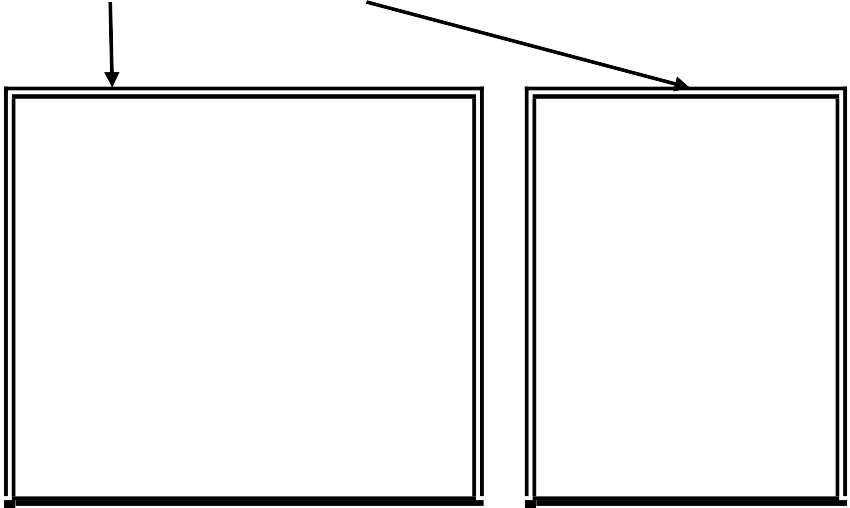 труд в          природеэлементарные опытыпроекты                   рассказ,                    беседа                    чтениеСодержаниеНОД Совместная  деятельностьРежимные  моментыСамостоятельная деятельность1.Формирование элементарных математических представленийИнтегрированная деятельность УпражненияИгры (дидактические, подвижные) Рассматривание (ср. гр.) Наблюдение (ср. гр.) Чтение (ср. гр.)ДосугПроблемно-поисковые ситуацииУпражненияИгры (дидактические, подвижные) Рассматривание НаблюдениеДосуг,  КВН,  ЧтениеИгровые упражнения Напоминание Объяснение Рассматривание (ср. гр.) Наблюдение (ср. гр.)Игровые упражнения Объяснение Рассматривание НаблюдениеИгры (дидактические, развивающие, подвижные)Игры (дидактические, развивающие, подвижные)2. Детское эксперименти- рованиеОбучение в условиях специально оборудованной полифункциональной среде.Игровые упражнения Напоминание Объяснение Обследование НаблюдениеИгры (дидактические, развивающие, подвижные) Игры-экспериментирования Игры с использованием дидактических материаловПроектная  деятельностьПоисково-исследовательская деятельностьИнтегрированные мероприятия  Игровые упражнения Игры (дидактические, подвижные)ПоказИгры-экспериментирования (ср. гр.)Простейшие  опытыТематическая прогулка КВН (подг. гр.)Наблюдение на прогулке Развивающие игрыИгровые упражнения  Игры-экспериментирования Развивающие игры Проблемные ситуацииНаблюдение Интегрированная детская деятельность(включение ребенком полученного сенсорного опыта в его практическую деятельность: предметную, продуктивную, игровую)Игры (дидактические, развивающие, подвижные) Наблюдение 3.Ребёнок и мир природы Игровые обучающие ситуацииИнтегрированная деятельность Проектная  деятельностьПоисково-исследовательская деятельность 5.КонструированиеСюжетно-ролевая игра НаблюдениеЦелевые прогулкиИгра-экспериментирование Исследовательская деятельность Конструирование Развивающие игры ЭкскурсииСитуативный разговор РассказБеседыЭкологические, досуги, праздники, развлеченияРассматривание, просмотр фильмов, слайдовТруд  в уголке природы огорода, цветнике Целевые прогулки Экологические акцииЭкспериментирование, опыты Моделирование Экологические досуги, праздники, развлечения Создание коллекций, музейных экспозицийПроектная деятельность, моделирование, совместное создание построек.Сюжетно-ролевая играНаблюдениеТруд  в уголке природе Экспериментирование Исследовательская деятельность Конструирование Развивающие игры ЭкскурсииРассказ БеседаПодкормка птиц Выращивание растений Создание коллекций Проектная деятельность Проблемные ситуацииРассматривание чертежей и схемСюжетно-ролевая игра Игры с правиламиРассматривание НаблюдениеИгра-экспериментирование Исследовательская деятельность Конструирование Развивающие игрыМоделирование Самостоятельная художественно-речевая деятельность Деятельность в уголке природыПроблемная ситуация Игры со строительным материаломПостройки для сюжетных игр    Принципы,    Принципы,обусловленныеобусловленныеособенностямихудожественно-эстетическойдеятельностидеятельности1)ЭстетизацияЭстетизацияпредметно-развивающей среды и быта в целом.предметно-развивающей среды и быта в целом.предметно-развивающей среды и быта в целом.2)КультурноеКультурноеобогащение(амплификации)содержания  изобразительнойдеятельности, в соответствии с особенностями познавательного развития детейдеятельности, в соответствии с особенностями познавательного развития детейдеятельности, в соответствии с особенностями познавательного развития детейдеятельности, в соответствии с особенностями познавательного развития детейдеятельности, в соответствии с особенностями познавательного развития детейразных возрастов.разных возрастов.разных возрастов.СодержаниеНОДСовместная  деятельностьРежимные  моментыСамостоятельная деятельность1.  Развитие продуктивной деятельности-рисование-лепка-аппликацияИнтегрированные мероприятия;Проекты;Создание коллажейНаблюдения по ситуации Занимательные показы Наблюдения по ситуации Индивидуальная работа с детьмиРисование Аппликация ЛепкаСюжетно-игровая ситуация Выставка детских работ Конкурсы Интегрированные занятияРассматривание предметов искусстваБеседа Экспериментирование с материаломХудожественный труд Интегрированные занятия Дидактические игры Художественный досуг Выставки работ декоративно-прикладного искусства Интегрированная детская деятельностьИграИгровое упражнение Проблемная ситуация Индивидуальная работа с детьмиПроектная деятельностьСоздание коллекций Выставка репродукций произведений живописи Развивающие игры Самостоятельная художественная деятельность ИграМузыкальная Музыкальные Использование музыки:Создание условий длядеятельностьные -на утренней гимнастике исамостоятельнойзанятияМузыка в повседневнойфизкультурных занятиях;музыкальнойПраздникиижизни:- на музыкальныхдеятельности в группе:Развлечение-Театрализованнаязанятиях;подбор музыкальныхдеятельность- во время умыванияинструментов-Слушание музыкальных- в продуктивных  видах(озвученных исказок,деятельностинеозвученных),-Просмотр мультфильмов,- во время  прогулки (вмузыкальных игрушек,фрагментов детскихтеплое время)театральных кукол,музыкальных фильмов- в сюжетно-ролевых играхатрибутов для ряжения,-	рассматривание	картинок,- перед дневным сномТСО.иллюстраций	в	детских- при пробужденииЭкспериментирование сокнигах,	репродукций,- на праздниках извуками, используяпредметов	окружающейразвлеченияхмузыкальные игрушки идействительности;развлеченияхшумовые инструментыИгры, хороводыразвлеченияхИгры в «праздники»,- Рассматривание портретовразвлечениях«концерт»композиторов (ср. гр.)развлеченияхСтимулирование- Празднование днейразвлеченияхсамостоятельногорождения-Игра на детских музыкальных иструментах в оркестре-Логоритмикаразвлеченияхвыполнениярождения-Игра на детских музыкальных иструментах в оркестре-Логоритмикаразвлеченияхтанцевальных движенийрождения-Игра на детских музыкальных иструментах в оркестре-Логоритмикаразвлеченияхпод плясовые мелодиирождения-Игра на детских музыкальных иструментах в оркестре-ЛогоритмикаразвлеченияхИмпровизациярождения-Игра на детских музыкальных иструментах в оркестре-Логоритмикаразвлеченияхтанцевальных движенийв образах животных, Концерты-импровизации Игра на шумовых музы- кальных инструментах;экспериментирование со звуками,Музыкально-дидактические игры Детская деятельностьФормы работыДвигательная- Подвижные дидактические игры- Подвижные игры с правилами- Игровые упражнения- СоревнованияИгровая- Сюжетные игры- Игры с правиламиПродуктивная- Мастерская по изготовлению продуктов детского творчества- Реализация проектовКоммуникативная-Беседа- Ситуативный разговор- Речевая ситуация- Составление и отгадывание загадок- Сюжетные игры- Игры с правилами- Обучающая игровая ситуацияТрудовая- Совместные действия- Дежурство- Поручения- Задания- Реализация проектовПознавательно-исследовательская- Наблюдения- Экскурсии- Решение проблемных ситуаций- Экспериментирование- Коллекционирование- Моделирование- Реализация проектов- Игры с правиламиМузыкально-художественная- Слушание- Исполнение- Импровизация- Экспериментирование- Подвижные игры (с музыкальным сопровождением)- Музыкально-дидактические игрыЧтение художественной литературы- Чтение- Обсуждение- РазучиваниеБлокиОсновные задачиФормы проведенияПедагогическое просвещение родителейПовышение педагогической компетенции родителейЛекции, семинары, практикумы, родительские собрания, консультации, конференции, наглядная информация, презентации, устные журналы, издаваемы в ДОУ журналы, видео- и аудиоролики , сайт ДОУ и т.д.Включение родителей в деятельность ДОУКонтрольно-оценочный блокСоздание условий для включения родителей в планирование, организацию и контроль за деятельностью ДОУУстановление обратной связи, анализ эффективности  (количественный и качественный) мероприятийСоревнования, кружки, конкурсы, викторины, совместные мероприятия, дни открытых дверей, тематические выставки детско-родительского творчества, фотомонтажи совместные проекты,  родительские сочинения, акции, смотры-конкурсы, мастер-классы, ток-шоу, семейный клуб  и  тд                                    Анкеты, опросники, интервьюирование, сочинения, эксперсс-диагностика, собеседование с детьми и родителями,  книги отзывов, оценочные листы, наблюдение и учет активности родителей, изучение и обобщение лучшего семейного воспитания и тдОрганизованная образовательная деятельность Организованная образовательная деятельность Организованная образовательная деятельность Организованная образовательная деятельность Организованная образовательная деятельность Организованная образовательная деятельность Базовый вид деятельности1 младшая группа2 младшая группаСредняягруппаСтаршая группаПодготовительнаягруппаФизическая культура 3 раза  в неделю 3 раза  в неделю3 раза  в неделю3 раза  в неделю2 раза  в неделюФизическая культура на прогулке ---1 раз  в неделю1 раз  в неделюПознавательное развитие 1 раз  в неделю2 раза  в неделю2 раза  в неделю3 раза  в неделю4 раза  в неделюРазвитие речи 2 раза  в неделю1 раз  в неделю1 раз  в неделю2 раза  в неделю2 раза  в неделюРисование 1 раз  в неделю1 раз  в неделю1 раз  в неделю2 раза  в неделю2 раза  в неделюЛепка 1 раз  в неделю1 раз  в 2 недели1 раз  в 2 недели1 раз  в 2 недели1 раз  в 2 неделиАппликация -1 раз  в 2 недели1 раз  в 2 недели1 раз  в 2 недели1 раз  в 2 неделиМузыка 2 раза  в неделю2 раза  в неделю2 раза  в неделю2 раза  в неделю2 раза  в неделюИтого: 10 занятий 10 занятий10 занятий13 занятий14 занятийРежим  дняХолодный периодТеплый  периодПрием, осмотр детей, игра7- 00 – 8-00 час.7- 00 –  8-00 час.Подготовка к завтраку, завтрак 8-00 – 8 -40 час.8-00 – 8 -40 час.Самостоятельная деятельность 8-40 –  9-15 час.8-40 – 9-15 час.Подготовка и проведение игры-занятия (по подгруппам) 9-15 –  9 - 25 час.9-25 –  9-35 час.9-15 -  9 - 25 час.9-25 - 9-35 час.Подготовка к прогулке, прогулка 9 -35 – 11- 00 час9 -35 – 11- 00 часВозвращение с прогулки 11- 00 – 11-20 час11- 00 – 11-20 часПодготовка к обеду, обед 11-20 – 12-00 час11-20 – 12-00 часПодготовка ко сну, сон 12-00 – 15-00 час12-00 – 15-00 часПостепенный подъем15-00 – 15-15 час15-00 – 15-15 часПодготовка к полднику, полдник15-15 – 15-30 час15-15 – 15-30 часПрогулка, самостоятельная деятельность  15-30 – 16-50 часПодготовка и проведение игры-занятия (по подгруппам) 15-30 – 15-40 час15-40 – 15-50 часСамостоятельная деятельность 15-50 – 16-50 часВозвращение с прогулки 16-50 – 17-00 часПодготовка к ужину, ужин16-50 – 17-20 час17-00 – 17-30 часСамостоятельная деятельность, игры17-20 – 19-00 часСамостоятельная деятельность, игры, прогулка 17-30 – 19-00 час  1 младшая 2 младшая группа Средняя группа Старшаягруппа Подготовительная группа Прием, осмотр, игры, ежедневная утренняя гимнастика7.00-8.157.00-8.207.00-8.257.00-8.307.00-8.30Подготовка к завтраку, завтрак8.15-9.008.20-8.558.25-8.558.30-8.558.30-8.50.Игры, самостоятельная деятельность, подготовка к НОД9.00 – 9.158.55-9.008.55-9.008.55-9.008.50-9.00Непосредственно образовательная деятельность9.15-9.259.00- 9.40      9.00-9.509.00-9.559.00-10.50 Игры, самостоятельная деятельность9.25-9.40 9.40-10.00  9.50-10.009.55-10.3510.50-11.00Подготовка к прогулке, прогулка (игры, наблюдения, труд)9.40-11.2010.00-12.0010.00-12.1010.35.-12.2511.00-12.35Возвращение с прогулки, игры11.20-11.45.12.00-12.2012.10-12.3012.25-12.4012.35-12.45Подготовка к обеду, обед11.45-12.2012.20-12.5012.30-13.0012.40-13.1012.45-13.15Подготовка ко сну, дневной сон12.20-15.0012.50-15.0013.00-15.0013.10-15.0013.15-15.00Постепенный подъем, воздушные, водные процедуры15.00-15.25.15.00-15.2515.00-15.2515.00-15.2015.00-15.25Подготовка к полднику, полдник15.25-15.3515.25-15.3515.25-15.3515.20-15.3015.25.-15.35Игры, самостоятельная деятельность детей15.35.- 15.5015.35-15.5015.35-15.5515.35-15.55Чтение художественной литературы15.50-16.0515.55-16.1015.55-16.20Образовательная деятельность15.50-16.00.    15.30-15.55Подготовка к прогулке, прогулка16.00-17.0016.05-17.0016.10-17.1015.55-17.2016.20-17.30Возвращение с прогулки 17.00 -17.2017.10-17.3017.20-17.4017.35-17.45Подготовка к ужину, ужин17.00-17.3017.20-17.5017.30-17.5017.40-18.0017.45-18.05Самостоятельная деятельность, игры17.30-19.0017.50-19.0017.50- 19.0018.00-19.0018.05.-19.001 младшая 2 младшая группа Средняя группа Старшаягруппа Подготовительная группа Прием, осмотр, игры, ежедневная утренняя гимнастика7.00-8.157.00-8.207.00-8.257.00-8.357.00-8.40Подготовка к завтраку, завтрак8.15-9.008.20-9.008.25-8.558.35-9.008.40-9.00.Игры, самостоятельная деятельность9.00 – 9.159.00-9.158.55-9.209.00-9.159.00-9.10Организованная образовательная деятельность (на прогулке) 9.15-9.259.30-9.409.15-9.309.20-9.409.15-9.409.10-9.40Подготовка к прогулке, прогулка (игры, наблюдения, труд)9.40-11.209.30-11.159.40-11.359.40.-12.109.40-12.20Возвращение с прогулки, игры11.20-11.45.11.15-11.4011.35-12.0012.10-12.3012.20-12.35Подготовка к обеду, обед11.45-12.2011.40-12.2012.00-12.3512.30-13.0012.35-13.00Подготовка ко сну, дневной сон12.20-15.0012.20-15.1012.35-15.1013.00-15.0013.00-15.00Постепенный подъем, воздушные, водные процедуры15.00-15.25.15.10-15.2515.10-15.2515.00-15.2515.00-15.25Подготовка к полднику, полдник15.25-15.3515.25-15.3515.25-15.3515.25-15.3515.25.-15.35Игры, самостоятельная деятельность детей15.35.- 15.5015.35-15.5015.35-15.5515.35-15.5015.35-15.55Подготовка к прогулке, прогулка15.50-16.15.    15.50-17.0015.55-17.1015.50-17.2015.55-17.30Возвращение с прогулки 16.15-17.0017.00 -17.2017.10-17.3017.20-17.4017.35-17.45Подготовка к ужину, ужин17.20-17.5017.30-17.5017.40-18.0017.45-18.05Игры, самостоятельная деятельность, прогулка 17.00-19.0017.50-19.0017.50-19.0017.40-19.0017.45-19.00Традиционные праздникиГруппаСпортивные мероприятияГруппа, периодичностьДень знаний Средняя-подготов.Спортивный досуг1 раз в мес, сред-подгот.Осенины2 младшая-подготовФизкультурный праздник2 раза в год, страшие-подготНовогодний карнавалВсе группыДень здоровья1 раз в квартал, 2мл-подготДень ОтечестваСтаршие-подготовСпортивные мероприятия с родителями1 раз в год, стар-подготМамин деньВсе группыПоходы с родителиСтарший возрастМасленницаСтаршие-подготовКаникулы2 раза в год (1, 3 мес), все гр.Выпускной балподготовитДень именинникаВсе группыВнучий деньстаршаяУчреждениеФормы  работыУчреждениеФормы работыДетская библиотека                                                                Историко-краеведческий музейЭкскурсииБеседы,Посещение  выставок,Презентации книгСовместные мероприятияПоэтические гостиныеЭкскурсииПосещение выставокОрганизация выставок детско-родительского творчестваВыставки увлечений педагоговМузыкально-литературные композиции (выступление детей перед ветеранами, к знаменательным датам)ШколаМузей природы, станция юных натуралистовЭкскурсии к школе, в школуПрисутствие на уроках в 1классеСовместные проекты («Птичий день» «Безопасность на дорогах»Родительские собрания в присутствии учителяСовместные педсоветыАнализ адаптации первоклассниковЭкскурсииТрадиция «Встреча с интересным человеком»Наблюдение за животнымиУчастие в выставках, конкурсах (рисунков, поделок),Экологические акции «Кормушка»Музыкальная школаЭкскурсии в школуЗнакомство с музыкальными инструментамиПосещение концертов, спектаклейСовместные выступления воспитанников ДОУ и учащихся школы - наших выпускниковОбучение дошкольников в музыкальной школеХудожественная школаТрадиция «Встреча с интересным человеком» (художником)Участие в конкурсах, выставках.Обучение  воспитанников в школе